SOU Plynárenské Pardubice, Poděbradská 93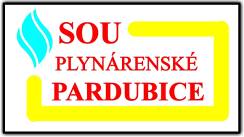 ŠKOLNÍ VZDĚLÁVACÍ PROGRAMOBOR VZDĚLÁNÍ:36-52-H/02MECHANIK PLYNOVÝCH ZAŘÍZENÍPlatnost od 1. 9. 2017Č. j.: 007/2017OSNOVA  ŠVPI.	PROFIL ABSOLVENTA ŠVP	41.	Základní identifikační údaje	42.	Popis uplatnění absolventa v praxi	43.	Výčet kompetencí absolventa	43.1	Kompetence k učení	43.2	Kompetence k řešení problémů	43.3	Komunikativní kompetence	53.4	Personální a sociální kompetence	53.5	Občanské kompetence a kulturní povědomí	53.6	Kompetence k pracovnímu uplatnění a podnikatelským aktivitám	53.7	Matematické kompetence	53.8	Kompetence využívat prostředky ICT a pracovat s informacemi	63.9	Odborné kompetence absolventa	64.	Způsob ukončení vzdělávání a potvrzení dosaženého vzdělání, stupeň z dosaženého vzdělání	6II.	CHARAKTERISTIKA ŠKOLNÍHO VZDĚLÁVACÍHO PROGRAMU	75.	Identifikační údaje	76.	Popis celkového pojetí vzdělávání	77.	Rozvíjení klíčových kompetencí	78.	Začlenění průřezových témat	78.1.1	Občan v demokratické společnosti	88.1.2	Člověk a životní prostředí	88.1.3	Člověk a svět práce	98.1.4	Informační a komunikační technologie (ICT)	98.2	Metody výuky	98.3	Organizace výuky	108.4	Způsob hodnocení žáků	118.5	Vzdělávání žáků se speciálními vzdělávacími potřebami a žáků mimořádně nadaných	178.6	Realizace bezpečnosti a ochrany zdraví při práci a požární prevence	198.7	Podmínky pro přijímání ke vzdělávání	208.8	Způsob ukončení vzdělávání	20III.	UČEBNÍ PLÁN	22IV.	PŘEHLED ROZPRACOVÁNÍ OBSAHU VZDĚLÁVÁNÍ v RVP do ŠVP	23V.	UČEBNÍ OSNOVY	248.9	Český jazyk a literatura	248.10	Anglický jazyk	288.11	Německý jazyk	358.12	Občanská Nauka	418.13	Fyzika	448.14	Chemie	488.15	Ekologie	518.16	Matematika	558.17	Tělesná výchova	588.18	Obsluha počítače	628.19	Ekonomika	678.20	Technická dokumentace	698.21	Stavební konstrukce	738.22	Materiály	758.23	Plynárenská technologie	788.24	Plynová zařízení	828.25	Odborný výcvik	86VI.	PERSONÁLNÍ A MATERIÁLNÍ ZABEZPEČENÍ VZDĚLÁVÁNÍ	94VII.	SPOLUPRÁCE SE SOCIÁLNÍMI PATNERY PŘI REALIZACI ŠVP	94VIII.	Příloha 1:	96IX.	Příloha 2:	97X.	Příloha 3.	121ÚVODNÍ IDENTIFIKAČNÍ ÚDAJE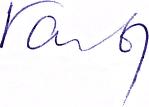 Mgr. Martin Valentaředitel školyPodpis, razítkoPROFIL ABSOLVENTA ŠVPZákladní identifikační údajeNázev a adresa školy:	SOU Plynárenské Pardubice, Poděbradská 93, 530 09 PardubiceNázev a adresa zřizovatele:	Pardubický kraj, Komenského náměstí 125, 532 11 PardubiceNázev ŠVP:	Mechanik plynových zařízeníKód a název oboru vzdělání:	36-52-H/02 Mechanik plynových zařízeníŠVP:	od 1. 9. 2017 počínaje 1. ročníkemDélka a forma vzdělávání:	3 roky, denníStupeň poskytovaného vzdělání:	střední vzdělání s výučním listemPopis uplatnění absolventa v praxiAbsolvent učebního oboru Mechanik plynových zařízení je připraven samostatně vykonávat plynárenské práce. To znamená provádět montáž, údržbu a opravy plynových zařízení a plynových spotřebičů. Práce spojené s dopravou a přípravou surovin pro výrobu plynu a jeho skladování.  Stavebně montážní činnost s podílem jak vnějších sítí, tak i na vnitřních instalacích v rámci technických zařízení budov. Samostatně volit materiály pro provádění stavebních montážních prací s důrazem na plasty.Všechny tyto odborné práce bude provádět v objektech bytové, občanské, popřípadě průmyslové výstavby.Absolvent má rovněž všeobecné znalosti o vnějších rozvodech inženýrských sítí, orientuje se a čte v průvodní technické instalační dokumentaci a kreslí montážní náčrty. Na základě této dokumentace zpracovává výpisy materiálu a sestavuje kompletní technicko-ekonomickou nabídku zákazníkovi.Déle má absolvent základní znalosti v oblasti regulace a měření se zaměřením na aplikaci těchto systémů do vnitřních instalačních rozvodů a zařízení. Orientuje se v materiálové a technologické nabídce výrobních a obchodních firem a při montáži používá nebo zákazníkovi doporučuje pouze řádně ověřené a certifikované výrobky. Při práci dodržuje předpisy bezpečnosti práce a používá mechanizované nástroje a speciální zařízení v souladu s platnými předpisy pro jejich provoz. Ve své odborné praxi respektuje pravidla ochrany životního prostředí. Součástí vzdělávání je i příprava k získání svářečských průkazů v rozsahu základních kurzů – viz příloha na konci dokumentu.Absolvent má vytvořeny základní předpoklady pro uplatnění v živnostenském podnikání jak z hlediska profesních dovedností, tak z hlediska chápání potřeby aktivního přístupu k nalézání profesního uplatnění.Výčet kompetencí absolventaU žáků jsou v průběhu studia rozvíjeny všechny klíčové kompetence, které jsou obecně uplatnitelné a přenositelné. Mohou být využívány při každé práci bez ohledu na odbornost a zároveň i v osobním životě, a přispívají tedy k lepšímu uplatnění absolventů na trhu práce. Klíčové kompetence prolínají celým odborným i všeobecným vzděláváním a na jejich vytváření se různou měrou podílejí všechny předměty.Vzhledem k oboru, budou v jednotlivých celcích rozvíjeny zejména tyto kompetence:Kompetence k učeníVzdělávání směřuje k tomu, aby absolvent:využíval ke svému učení různé techniky učení a informační zdrojepřijímal hodnocení výsledků od jiných lidíznal možnost svého dalšího vzděláváníKompetence k řešení problémůVzdělávání směřuje k tomu, aby absolvent:identifikoval problémy (pracovní i mimopracovní), hledal různá řešení, volil různé metody řešení a vyhodnocoval výsledkyspolupracoval při řešení problémů s jinými lidmi.Komunikativní kompetenceVzdělávání směřuje k tomu, aby absolvent:vyjadřoval srozumitelně a souvisle své myšlenky v mluvené i písemné podobě a vhodně je prezentoval a obhajovalčetl s porozuměním a zaznamenal písemně podstatné myšlenky a údaje z textů.Personální a sociální kompetence Vzdělávání směřuje k tomu, aby absolvent:odhadoval reálně své možnosti a stanovoval si přiměřené cíleaktivně pracoval v týmu   přijímal a odpovědně plnil svěřené úkolypřispíval k vytváření vstřícných mezilidských vztahů, předcházel osobním konfliktům a nepodléhal předsudkům a stereotypům v přístupu k jiným lidem.Občanské kompetence a kulturní povědomíVzdělávání směřuje k tomu, aby absolvent:jednal v souladu s morálními principy a přispíval k uplatňování demokratických hodnotjednal odpovědně, samostatně, aktivně a iniciativně nejen ve vlastním zájmu, ale i pro zájem veřejnýdodržoval zákony a pravidla chování, respektoval práva a osobnost jiných lidí, vystupoval proti nesnášenlivosti, xenofobii a diskriminacictil život jako nejvyšší hodnotu, uvědomoval si odpovědnost za vlastní život a byl připraven řešit své osobní a sociální problémychápal význam životního prostředí pro člověka a jednal v duchu udržitelného rozvoje.Kompetence k pracovnímu uplatnění a podnikatelským aktivitámVzdělávání směřuje k tomu, aby absolvent:měl přehled o možnostech uplatnění na trhu práce v daném oboruvhodně komunikoval s potencionálními zaměstnavateliznal obecná práva a povinnosti pracovníků a zaměstnavatelůosvojil si základní vědomosti a dovednosti potřebné pro rozvíjení podnikatelských aktivit.Matematické kompetenceVzdělávání směřuje k tomu, aby absolvent:prováděl reálný odhad výsledků při řešení praktických úlohaplikoval matematické postupy při řešení praktických úkolů.Kompetence využívat prostředky ICT a pracovat s informacemiVzdělávání směřuje k tomu, aby absolvent:získával informace z otevřených zdrojů (především z celosvětové sítě Internet) a posoudil jejich věrohodnostpracoval s osobním počítačempracoval s běžnými a aplikačními programy, komunikoval elektronickou poštou. Odborné kompetence absolventaAbsolvent oboru mechanik plynových zařízení je připraven k tomu aby:pracoval s platnými legislativními normami a dodržoval jepracoval s projektovou dokumentací, provozními dokumenty, technickou dokumentacípoužíval správnou odbornou terminologiiovládal technologie potrubních spojů a ukládání potrubí, konstrukci spotřebičůorientoval se ve výkresech základních stavebních konstrukcí, správně četl rozměrové údajevyhotovil jednoduchý náčrt části stavby a zakreslil uložení potrubního rozvodu, používal platné grafické značky na výkresechprováděl jednoduché výpočty související s montáží trubních rozvodů a jejich příslušenstvívolil postup práce při montáži trubních rozvodůzvolil materiály na základě znalosti vlastností, hospodárně je využíval a dodržoval závazné montážní postupyručně zpracoval kovové a vybrané nekovové materiálypracoval s moderním nářadím a pracovními pomůckamispojoval trubní materiály a sestavoval části potrubívolil hospodárné způsoby a postupy oprav poškozených či vadných rozvodů a dodržoval ekologické způsoby likvidace materiálů po skončení jejich životnostiseznámil se se základními konstrukčními prvky, jejich potřebnou úpravou či skladování medií ve stanicích (kompresní, čerpací, regulační, odorizační a čistící)se orientoval v základních vlastnostech paliv, spalovacích procesů a technologii odvodu spalinprováděl předepsané zkoušky těsnosti potrubíorganizoval pracoviště včetně ukládání materiálu dle platných předpisůsamostatně vypracoval kalkulaci nákladů a rozpočty jednoduchých akcísledoval vývojové trendy v oborudodržoval bezpečnost práce jako nedílnou součást péče o zdraví své i spolupracovníků, klientů a zákazníkůdodržoval zásady poskytnutí první pomoci při pracovním úrazuZpůsob ukončení vzdělávání a potvrzení dosaženého vzdělání, stupeň z dosaženého vzděláníVzdělání je ukončeno závěrečnou zkouškou (organizace závěrečné zkoušky se řídí platnými právními předpisy).Závěrečná zkouška se skládá ze tří částí:písemná zkouška z odborných předmětůpraktická zkouška z odborného výcvikuústní zkouška z odborných předmětů.Dosažený stupeň vzdělání: střední vzdělání s výučním listem.Dokladem o dosažení stupně vzdělání je vysvědčení o závěrečné zkoušce a výuční list.CHARAKTERISTIKA ŠKOLNÍHO VZDĚLÁVACÍHO PROGRAMUIdentifikační údajeNázev a adresa školy:		SOU Plynárenské Pardubice, Poděbradská 93, 530 09 PardubiceNázev a adresa zřizovatele:		Pardubický kraj, Komenského náměstí 125, 532 11 PardubiceNázev ŠVP:				Mechanik plynových zařízeníKód a název oboru vzdělání:		36-52-H/02 Mechanik plynových zařízeníPlatnost ŠVP:			od 1. 9. 2017 počínaje 1. ročníkemDélka a forma vzdělávání:		3 roky, denníStupeň poskytovaného vzdělání:	střední vzdělání s výučním listemPopis celkového pojetí vzděláváníŠkolní vzdělávací program vychází z platného rámcového vzdělávacího programu (RVP) Mechanik plynových zařízení, vydaného Ministerstvem školství, mládeže a tělovýchovy dne 29. 5. 2008 čj. 6 907/2008-23.Hlavním cílem ŠVP je příprava kvalifikovaných pracovníků, uplatnitelných na trhu práce, schopných reagovat na měnící se potřeby trhu práce a připravených i k samostatné podnikatelské činnosti. Učební obor je náročný na manuální a intelektové dovednosti žáků při uplatnění tvořivého a logického myšlení a estetického vnímání. Vyučující vedou žáky k trpělivé a soustavné práci a usilují o vytvoření kladného vztahu ke zvolenému oboru a získání správných pracovních návyků.Při sestavování a naplňování ŠVP je respektována snaha o vybavení absolventů takovými znalostmi, dovednostmi a postoji, které mu umožní dobré uplatnění na trhu práce.Struktura obsahu je vyjádřena učebním plánem. Zahrnuje všeobecně vzdělávací předměty, odborné teoretické učivo a odborný výcvik. Školní vzdělávací program rozpracovává kromě učiva a výsledků vzdělávání, které jsou stanoveny RVP, také klíčové a odborné kompetence a čtyři průřezová témata. Podporuje vztahy mezi nimi a hledá jejich vzájemné spojitosti a návaznosti v mezipředmětových vazbách, na úrovni odpovídající schopnostem a studijním předpokladům žáků. Získání, vytvoření a upevnění těchto kompetencí žáky, bude ověřováno a hodnoceno učiteli v teoretické výuce i v odborném výcviku.Rozvíjení klíčových kompetencíV průběhu vzdělávání je žák veden tak, aby si byl vědom svých osobních možností a kvalit, naučil se pracovat samostatně i v týmu. Vzdělávání pomáhá rozvíjet osobnost žáka a vytváří předpoklady k tomu, aby se žák aktivně zapojil do společnosti a mohl se dále rozvíjet.Jednotný postup pedagogických pracovníků se promítá v jednotných požadavcích na chování žáka ve škole i na akcích pořádaných školou a na vytváření příznivého klimatu ve škole. Upevňováním a rozvíjením sociálních kompetencí jsou žáci vedeni k vhodnému zapojení do kolektivu, naučí se respektovat ostatní a spolupracovat.Komunikační dovednosti jsou rozvíjeny na následujících úrovních: verbální, písemné a s využitím informačních a komunikačních technologií.Výchovně vzdělávací proces je veden tak, aby se žák choval zodpovědně při plnění zadaných úkolů, plně zodpovídal za své jednání v občanských i pracovních situacích. Rozvíjení klíčových kompetencí je vhodně zařazeno do všech vyučovacích předmětů. Proces uplatňování klíčových kompetencí je veden tak, aby byl soustavný a vykazoval během vzdělávání vývojový posun.Začlenění průřezových tématPrůřezová témata jsou zařazena do vzdělávání tak, aby si žáci uvědomovali vzájemnou použitelnost a souvislost znalostí a dovedností z různých vzdělávacích oblastí. Průřezová témata výrazně formují charakter žáků a jejich postoje a jsou vhodně zařazena do všech ročníků v závislosti na probíraném učivu. Jedná se o tato průřezová témata:Občan v demokratické společnostiČlověk a životní prostředíČlověk a svět práceInformační a komunikační technologieObčan v demokratické společnostiVýchova k demokratickému občanství se zaměřuje na vytváření a upevňování takových postojů a hodnotové orientace žáků, které jsou nepostradatelné pro fungování a zdokonalování demokracie. Nejde pouze o postoje, hodnoty a jejich preference, ale také o budování občanské gramotnosti žáků, tj. osvojení si faktické, věcné a normativní stránky jednání odpovědného aktivního občana.Výchova k demokratickému občanství se netýká pouze společenskovědní oblasti vzdělávání, v níž se maximálně realizuje, ale prostupuje celým vzděláváním nezbytnou podmínkou její realizace je také demokratické klima školy, otevřené k rodičům a širší veřejnosti.V rámci tématu jsou žáci vedeni k pochopení postavení člověka ve společnosti, formování dobrého pracovního kolektivu a orientaci ke správným životním hodnotám. Žáci jsou vedeni k odmítání všech negativních forem jednání a životního stylu (šikana, toxikomanie, projevy rasismu a xenofobie apod.).Průřezové téma napomáhá především rozvoji sociálních kompetencí žáků. Zahrnuje vědomosti a dovednosti z těchto oblastí:osobnost a její rozvojkomunikace, vyjednávání, řešení konfliktůspolečnost – jednotlivec, společenské skupinystát, politický systém, politika, soudobý světmasová médiamorálka, svoboda, odpovědnost, tolerance, solidaritapotřebné právní minimum pro soukromý a občanský životČlověk a životní prostředíMezi priority Evropské unie i České republiky patří udržitelný rozvoj. Nezbytným předpokladem realizace je příprava žáků k myšlení a jednání v souladu se základními principy takového rozvoje, k vědomí odpovědnosti za udržení kvality životního prostředí a jeho jednotlivých složek a k úctě k životu ve všech jeho formách. Cílem průřezového tématu je vést žáky k tomu, aby:pochopili souvislosti mezi různými jevy v prostředí a lidskými aktivitami, mezi lokálními, regionálními a globálními environmentálními problémychápali postavení člověka v přírodě a vlivy prostředí na jeho zdraví a životporozuměli souvislostem mezi environmentálními, ekonomickými a sociálními aspekty ve vztahu k udržitelnému rozvojirespektovali principy udržitelného rozvojezískali přehled o způsobech ochrany přírody, o používání technologických, ekonomických a právních nástrojů pro zajištění udržitelného rozvojesamostatně a aktivně poznávali okolní prostředí, získávali informace v přímých kontaktech s prostředím a z různých informačních zdrojůpochopili vlastní odpovědnost za své jednání a snažili se aktivně podílet na řešení environmentálních problémůosvojili si základní principy šetrného a odpovědného přístupu k životnímu prostředí v osobním a profesním jednánídokázali esteticky a citově vnímat své okolí a přírodní prostředíosvojili si základy zdravého životního stylu a vědomí odpovědnosti za své zdraví.Průřezové téma vede k pochopení významu přírody a správného chování člověka v přírodě. Zahrnuje následující oblasti:biosféra v ekosystémovém pojetísoučasné globální, regionální a lokální problémy rozvoje a vztahy člověka k prostředímožnosti a způsoby řešení environmentálních problémů a udržitelnosti rozvoje. Průřezové téma bude realizováno:komplexně: v ŠVP jsou samostatným zařazením přírodovědných předmětů (Ekologie, Chemie, Fyzika)rozptýleně: zařazením této problematiky především do odborných předmětů, ale i všeobecně vzdělávacích předmětůnadpředmětově: žákovské projektyŠkola využívá nabídek ekologických středisek, institucí a pracovišť, nabízejících besedy s odborníky a praktika v terénu.Člověk a svět práceJedním ze základních cílů vymezených ŠVP je příprava takového absolventa, který má nejen určitý odborný profil, ale který se díky němu dokáže také úspěšně prosadit na trhu práce. Průřezové téma tedy doplňuje znalosti a dovednosti žáka získané v odborné složce vzdělávání o nejdůležitější poznatky a dovednosti související s jeho uplatněním na trhu práce i v životě. Obsahem tématu jsou následující celky:hlavní oblasti světa práce, charakteristické znaky práce, aplikace na jednotlivé alternativy uplatnění po absolvování oboru vzdělání a navazujících směrů studia, vztah k zájmům, studijním výsledkům, schopnostem, vlastnostem a zdravotním požadavkům žákůtrh práce, jeho ukazatele, všeobecné vývojové trendy, požadavky zaměstnavatelůsoustava školního vzdělávání v ČR, návaznosti jednotlivých druhů vzdělávání včetně rekvalifikací, nutnost celoživotního učení, možnosti studia v zahraničíinformace jako kritéria rozhodování o další profesní a vzdělávací dráze, vyhledávání a posuzování informací o povoláních, o vzdělávací nabídce, o nabídce zaměstnání, o trhu prácepísemná i verbální sebeprezentace při vstupu na trh práce, sestavování žádostí o zaměstnání a odpovědi na inzeráty, psaní profesních životopisů, průvodních dopisů, jednání s potenciálním zaměstnavatelem, přijímací pohovory, výběrová řízení, nácvik konkrétních situacízákoník práce, pracovní poměr, pracovní smlouva, práva a povinnosti zaměstnance a zaměstnavatele, mzda, její složky, výpočet mzdy, možnosti zaměstnání v zahraničísoukromé podnikání, podstata a formy podnikání, rozdíly mezi podnikáním a zaměstnaneckým poměrem, výhody a rizika podnikání, nejčastější formy podnikání, činnosti, s nimiž je třeba při podnikání počítat, orientace v živnostenském zákoně a obchodním zákoníkupodpora státu sféře zaměstnanosti informační, poradenské a zprostředkovatelské služby v oblasti volby povolání a hledání zaměstnání a rekvalifikací, podpora nezaměstnanýmpráce s informačními médii při vyhledávání pracovních příležitostíPro žáky oboru vzdělání s výučním listem je toto téma zásadní a proto prolíná většinou předmětů.Informační a komunikační technologie (ICT)Základním cílem průřezového tématu je příprava žáků na úspěšný život v informační společnosti. Cílem je naučit žáky používat základní a aplikační programové vybavení počítače ve vazbě k uplatnění se v odborné praxi, ale i pro potřeby dalšího vzdělávání. Nedílnou součástí je potřeba naučit žáky pracovat s informacemi a s komunikačními prostředky. Vedle výuky předmětu Informační a komunikační technologie, kde žáci získají ucelenou soustavu vědomostí a dovedností v oblasti práce s prostředky ICT, se žáci připraví na řešení praktických aplikací ICT ve vztahu k vlastní odbornosti (naučí se pracovat s aplikačními odbornými programy).Průřezové téma bude realizováno napříč všemi vyučovacími předměty s ohledem na kapacitní možnosti výpočetní techniky školy.Metody výukyNaše škola upřednostňuje takové výukové metody, které vedou k harmonizaci teoretické i praktické přípravy. Pojetí výuky je orientováno na autodidaktické metody, vedoucí žáky k samostatnému učení a práci. Jedná se zejména o problémové učení, týmovou práci a kooperaci. Dále jsou využívány slovní metody – diskuse, brainstorming, kdy se žáci učí komunikovat s druhými na bázi lidské slušnosti a ohleduplnosti. Metody aktivního vyučování dávají žákům prostor pro vyjádření vlastního názoru založeného na osobním úsudku. Metody činnostně zaměřeného vyučování, například praktické práce žáků aplikačního a heuristického typu, kdy žák poznává a tvoří si svůj názor na základě vlastního pozorování a objevování, pomáhají žákům v praktickém poznávání reálného života. Žádná metoda však není úspěšná bez potřebné motivace žáka a proto klademe velký důraz na motivační činitele a do výuky jsou zařazovány soutěže, didaktické hry, simulační a stimulační metody, například řešení konfliktů nebo prezentace žáků.Organizace výukyVýuka je organizována jako tříleté denní vzdělávání. V každém ročníku se pravidelně po dvou týdnech střídá teoretická výuka a odborný výcvik v rozsahu stanoveném učebním plánem.Teoretická výuka probíhá v hlavní budově školy (Poděbradská 93) v kmenových nebo specializovaných učebnách dle daného předmětu a jeho potřeb.Výuka tělesné výchovy probíhá v tělocvičně a sportovišti, která je součástí areálu školy. Dále je možnost využívat, plavecký bazén a zimním stadion. Ve druhém ročníku je zařazen jeden týden na sportovně branný turistický kurz s ekologickou tématikou.V odborném výcviku je v denní formě vzdělávání vyučovací jednotkou vyučovací den. Odborný výcvik probíhá v 1. ročníku (denně 6 hodin praktické výuky) přímo v prostorách školy, kde je umístěna plynárenská dílna. Ve  3. ročníku (denně 7 hodin). Ve 3. ročníku absolvují žáci odborný výcvik na smluvních pracovištích fyzických a právnických osob. Žáci se podílejí na produktivní činnosti, která je finančně ohodnocena. Smluvní zajištění odborného výcviku je realizováno v souladu s §65 zákona č.561/2004 Sb. o předškolním, základním, středním, vyšším odborném a jiném vzdělávání (školský zákon) a v souladu s příslušnými předpisy ustanoveními o zaměstnávání mladistvých a dodržování zásad BOZP. Smlouva je uzavírána vždy na jeden školní rok a v pololetí může dojít k úpravě smlouvy.Za organizaci odborného výcviku na školních pracovištích i na smluvních pracovištích odpovídá vedoucí učitel odborného výcviku, který sestavuje pracovní náplň pro konkrétní provozní podmínky tak, aby byly rozvíjeny kompetence žáka dle ŠVP.Výuka je doplněna návštěvami odborných výstav, exkurzí, kulturních a společenských akcí, přednáškami a besedami.Rozvržení učební doby v teoretické a praktické výuce.Teoretické vyučování:Vyučovací hodina trvá 45 minut.Výuka začíná v 7.50 hodin (příp. 7.00 hodin) a končí v 15.40 hodin. Na základě ŠVP konkrétního oboru vzdělání je zpracován na školní rok rozvrh hodin.Přestávka na svačinu je od 9.25 hodin do 9.45 hodin.Polední přestávka je podle rozvrhu tříd od 12.20 hodin do 13.05 hodin, od 13.10 hodin do 13.55 hodin příp. od 11.30 hodin do 12.15 hodin. Polední přestávka musí trvat minimálně 30 minut.Odborný výcvik:Vyučovací hodina trvá 60 minut.Výuka začíná v 7.00 hodin a končí v 14.45 hodin. Maximální počet denních vyučovacích hodin pro jednotlivé ročníky se řídí platnou legislativou. Na základě ŠVP konkrétního oboru vzdělání je zpracován na školní rok rozvrh hodin.Přestávka na svačinu je od 9.00 hodin do 9.15.Polední přestávka je od 11.30 hodin do 12.00 hodin.Způsob hodnocení žákůSoučástí výchovně vzdělávacího procesu a jeho řízení je hodnocení žáka. Při hodnocení je kladen důraz především na motivační, informativní a výchovnou funkci hodnocení. Ve větší míře je uplatňován individuální přístup k žákům. Způsoby hodnocení spočívají v kombinaci známkování, slovního hodnocení, využívání bodového systému a procentuální vyjádření. Přesná pravidla jsou stanovena, ve vnitřním klasifikačním řádu SOU Plynárenské Pardubice a žáci jsou se systémem seznámeni jednotlivými vyučujícími daných předmětů na začátku školního roku.Vnitřní klasifikační řádVýchovná opatření, hodnocení a klasifikace žáků středních škol je součástí jejich vzdělávání. Účelem výchovných opatření, hodnocení a klasifikace je přispívat k zodpovědnému vztahu žáka ke vzdělávání v souladu se školskými předpisy.Výchovná opatření a hodnocení chováníVýchovnými opatřeními jsou pochvaly nebo jiná ocenění a kázeňská opatření. Kázeňským opatřením je podmínečné vyloučení žáka ze školy nebo vyloučení žáka ze školy a další kázeňská opatření, která nemají právní důsledky pro žáka – napomenutí třídního učitele, důtka třídního učitele, napomenutí učitele odborného výcviku, důtka učitele odborného výcviku a důtka ředitele školy. Je-li uložena důtka ředitele školy, hodnocení chování se klasifikuje sníženou známkou z chování.Výchovná opatření uložená za neomluvené hodiny:Napomenutí třídního učitele – od 1 do 3 neomluvených vyučovacích hodin v teoretické výuce.Napomenutí učitele odborného výcviku – od 1 do 3 neomluvených vyučovacích hodin v odborném výcviku.Důtka třídního učitele – od 4 do 10 neomluvených vyučovacích hodin v teoretické výuce.Důtka učitele odborného výcviku – od 4 do 10 neomluvených vyučovacích hodin v odborném výcviku.Důtka ředitele školy – od 11 do 20 neomluvených vyučovacích hodin v teoretické výuce (spojeno se sníženou známkou v pololetí – druhý stupeň z chování).Důtka ředitele školy – od 11 do 20 neomluvených vyučovacích hodin v odborném výcviku (spojeno se sníženou známkou v pololetí – druhý stupeň z chování).21 a více neomluvených hodin – řešení neomluvené nepřítomnosti žáka na jednání, kterého se dle závažnosti a charakteru nepřítomnosti žáka účastní ředitel školy nebo zástupce ředitele školy, zákonný zástupce, třídní učitel, výchovný poradce, případně zástupci dalších orgánů. Výsledkem jednání může být návrh na sníženou známku z chování – dle zvážení dalších informací (kázeňské přestupky, opakovaná absence i po jednání s žákem nebo jeho zákonnými zástupci), případně návrh na podmíněné vyloučení nebo vyloučení žáka.Výchovná opatření uložená za pozdní příchody:Pozdní příchod žáka je zapsán do třídní knihy nebo do deníku odborného výcviku a žák je upozorněn na možné následky tohoto jednání. Při opakovaných neomluvených pozdních příchodech bude třídní učitel řešit tyto přestupky následujícím způsobem:1 pozdní příchod – lze prominout po domluvě třídního učitele.2 až 3 pozdní příchody – napomenutí třídního učitele, napomenutí učitele odborného výcviku.4 až 6 pozdních příchodů – důtka třídního učitele, důtka učitele odborného výcviku.Další opakované neomluvené pozdní příchody – návrh na důtku ředitele školy a sníženou známku z chování, při dalším porušování školního řádu podmíněné vyloučení nebo vyloučení žáka.Pochvaly a jiná ocenění může udělit ředitel nebo třídní učitel, učitel odborného výcviku.V rozhodnutí o podmínečném vyloučení stanoví ředitel zkušební lhůtu, a to nejdéle na dobu 1 roku. Dopustí-li se žák v průběhu zkušební doby dalšího závažného porušení povinností stanovených školským zákonem nebo školním řádem, může ředitel školy rozhodnout o jeho vyloučení.Zvláště hrubé slovní a úmyslné fyzické útoky žáka vůči pracovníkům školy se vždy považují za závažné zaviněné porušení povinností stanovených školským zákonem.O podmíněném vyloučení nebo o vyloučení žáka informuje ředitel pedagogickou radu. Žák přestává být žákem školy dnem následujícím po dni nabytí právní moci rozhodnutí o vyloučení, nestanoví-li toto rozhodnutí den pozdější.V denní formě vzdělávání se chování žáka hodnotí stupni hodnocení:1 – velmi dobréŽák uvědoměle dodržuje pravidla slušného chování a ustanovení školního řádu. I méně závažných přestupků se dopouští jen ojediněle. Žák je přístupný výchovnému působení a snaží se své chyby napravit.2 – uspokojivéChování žáka je zpravidla přes předchozí udělení opatření k posílení kázně opakovaně v rozporu s pravidly slušného chování a s ustanoveními školního řádu nebo se žák dopustí závažného přestupku (např. poškozením majetku nebo ohrožením bezpečnosti a zdraví svého nebo jiných osob, narušením výchovně vzdělávací činnosti školy apod.).3 – neuspokojivéChování žáka je v příkrém rozporu s pravidly slušného chování. Dopustil se takových přestupků proti školnímu řádu, jimiž je vážně ohrožen majetek, výchova, bezpečnost či zdraví jiných osob. Záměrně a zpravidla přes udělení důtky ředitele školy narušuje hrubým způsobem výchovně vzdělávací činnost školy.Známku z chování zpravidla navrhuje třídní učitel, a to po konzultaci s ostatními vyučujícími. Návrh na snížení stupně z chování projednává pedagogická rada a schvaluje ředitel školy. Kritériem pro klasifikaci chování je dodržování pravidel chování žáka ve škole a při činnostech organizovaných školou stanovených Školním řádem během klasifikačního období.Při klasifikaci chování se přihlíží k věku, morální a rozumové vyspělosti žáka. Snížená známka z chování může být udělena i tehdy, jestliže předchozí opatření k posílení kázně byla neúčinná. Přihlédne se k jejich počtu a závažnosti porušení Školního řádu.Hodnocení výsledků vzděláváníVe vzdělávacím procesu se uskutečňuje klasifikace průběžná a celková. Průběžná klasifikace se uplatňuje při hodnocení dílčích výsledků a projevů žáka v jednotlivých vyučovacích předmětech. Celková klasifikace žáka v jednotlivých vyučovacích předmětech se uskutečňuje na konci prvního a druhého pololetí.Základní pravidla klasifikace žáka:Klasifikační stupeň určí učitel, který vyučuje příslušnému předmětu; pokud v daném předmětu vyučuje více učitelů, na klasifikaci se dohodnou. Nedohodnou-li se, klasifikační stupeň stanoví ředitel školy.Učitel si průběžnou klasifikaci žáka v daném pololetí rozvrhne rovnoměrně tak, aby za období 14 kalendářních týdnů od počátku každého pololetí školního roku získal u každého žáka předepsaný minimální počet známek: při 1 vyučovací hodině týdně – minimálně 2 známky při 1,5 vyučovací hodině týdně – minimálně 3 známky při 2 a více vyučovacích hodinách týdně – minimálně 4 známkyŽáka není možné hodnotit, pokud není splněn minimální počet známek za pololetí a zároveň absence žáka v daném předmětu za pololetí přesáhne 30%. V tomto případě žák vykoná dodatečnou doplňkovou zkoušku v náhradním termínu.V odůvodněných případech v rámci objektivního hodnocení žáka je také možné žáka nehodnotit, pokud nesplnil další kritéria pro hodnocení výsledků vzdělávání v konkrétním vyučovacím předmětu nebo v odborném výcviku. Kromě nesplnění minimálního počtu známek to může být neúčast při konání zásadních pracovních činností v odborném výcviku a nevykonání závěrečné ročníkové práce, je-li vyučujícím zadána, přesáhne-li zároveň absence žáka v daném předmětu výše uvedených 30%. V tomto případě žák vykoná dodatečnou doplňkovou zkoušku v náhradním termínu.Nelze-li žáka hodnotit na konci prvního pololetí, určí ředitel školy pro jeho hodnocení náhradní termín, a to tak, aby hodnocení za první pololetí bylo provedeno nejpozději do konce června. Není-li možné žáka hodnotit ani v náhradním termínu, žák se za první pololetí nehodnotí. Není-li žák hodnocen z povinného předmětu vyučovaného pouze v prvním pololetí ani v náhradním termínu, neprospěl.Nelze-li žáka hodnotit na konci druhého pololetí, určí ředitel školy pro jeho hodnocení náhradní termín, a to tak, aby hodnocení za druhé pololetí bylo provedeno nejpozději do konce září následujícího školního roku. Do doby hodnocení navštěvuje žák nejbližší vyšší ročník. Není-li žák hodnocen ani v tomto termínu, neprospěl.Výsledky vzdělávání žáka v jednotlivých povinných a nepovinných předmětech se v případě použití klasifikace hodnotí na vysvědčení stupni prospěchu:1 – výborný2 – chvalitebný3 – dobrý4 – dostatečný5 – nedostatečnýnehodnocenuvolněnŘeditel školy může ze závažných důvodů, zejména zdravotních, uvolnit žáka na žádost zcela nebo zčásti z vyučování některého předmětu; žáka se zdravotním postižením může také uvolnit z provádění určitých činností, popřípadě rozhodnout, že tento žák nebude v některých předmětech hodnocen. Žák nemůže být uvolněn z předmětu rozhodujícího pro odborné zaměření absolventa. V předmětu tělesná výchova ředitel školy uvolní žáka z vyučování na písemné doporučení registrujícího lékaře nebo odborného lékaře. Žák není z předmětu, z něhož byl zcela uvolněn, hodnocen.Uznání dosaženého vzděláníŘeditel školy uzná ucelené dosažené vzdělání nebo částečné vzdělání žáka podle § 70 zákona č. 561/2004 Sb., školský zákon, ve znění pozdějších předpisů. Žák je z vyučování a hodnocení uvolněn v rozsahu uznaného vzdělání.Při klasifikaci žáka v jednotlivých vyučovacích předmětech se v souladu s požadavky školního vzdělávacího programu (ŠVP) hodnotí:ucelenost, přesnost a trvalost osvojení požadovaných poznatků, faktů, pojmů, definic, zákonitostí a vztahů a schopnost vyjádřit jekvalita a rozsah získaných dovedností, schopnost vykonávat požadované intelektuální a motorické činnostischopnost uplatňovat osvojené poznatky a dovednosti při řešení teoretických a praktických úkolůschopnost využívat a zobecňovat zkušenosti a poznatky získané při praktických činnostechkvalita myšlení, především jeho logika, samostatnost a tvořivostaktivita v přístupu k činnostem, zájem o ně a vztah k nimpřesnost, výstižnost a odborná i jazyková správnost ústního a písemného projevuosvojení účinných metod samostatného studia.Formy, metody a prostředky získávání podkladů učitele ke klasifikaci žáka v jednotlivých předmětech jsou následující:soustavné diagnostické pozorování žákasoustavné sledování výkonů žáka a jeho připravenosti na vyučovánírůzné druhy zkoušek (písemné, ústní, grafické, praktické, pohybové), didaktické testyanalýza výsledků činnosti žákakonzultace s ostatními učiteli a podle potřeby i s pracovníky školského poradenského zařízení, zejména u žáků s trvalejšími psychickými a zdravotními potížemi a poruchamirozhovory se žákem a se zákonnými zástupci žáka.Hodnocení a klasifikace žáků v předmětech teoretického vyučování:Stupeň 1 (výborný)Žák ovládá učebními osnovami požadované poznatky, fakta, pojmy, definice a zákonitosti uceleně, přesně a úplně a chápe vztahy mezi nimi. Pohotově vykonává požadované intelektuální a motorické činnosti. Samostatně a tvořivě uplatňuje osvojené poznatky a dovednosti pro řešení teoretických a praktických úkolů, při výkladu a hodnocení jevů a zákonitostí. Myslí logicky správně, zřetelně se u něho projevuje samostatnost a tvořivost. Jeho ústní a písemný projev je správný, přesný a výstižný. Grafický projev je přesný a estetický. Výsledky jeho činnosti jsou kvalitní, pouze s menšími nedostatky. Je schopen samostatně studovat vhodné texty.Stupeň 2 (chvalitebný)Žák ovládá učebními osnovami požadované poznatky, fakta, pojmy, definice a zákonitosti v podstatě uceleně, přesně a úplně. Pohotově vykonává požadované intelektuální a motorické činnosti. Samostatně a produktivně nebo podle menších podnětů učitele uplatňuje osvojené poznatky a dovednosti při řešení teoretických a praktických úkolů, při výkladu a hodnocení jevů a zákonitostí. Myslí správně, v jeho myšlení se projevuje logika a tvořivost. Ústní a písemný projev mívá menší nedostatky ve správnosti, přesnosti a výstižnosti. Kvalita výsledků činností je zpravidla bez podstatných nedostatků. Grafický projev je estetický, bez větších nepřesností. Žák je schopen samostatně nebo s menší pomocí studovat vhodné texty.Stupeň 3 (dobrý)Žák má v ucelenosti, přesnosti a úplnosti osvojení požadovaných poznatků, faktů, pojmů, definic a zákonitostí nepodstatné mezery. Požadované intelektuální a motorické činnosti nevykonává vždy přesně. Podstatnější nepřesnosti a chyby dovede za pomoci učitele korigovat. Osvojené poznatky a dovednosti aplikuje při řešení teoretických úkolů s chybami. Uplatňuje poznatky a provádí hodnocení jevů a zákonitostí podle podnětů učitele. Jeho myšlení je vcelku správné, není vždy tvořivé. Ústní a písemný projev není vždy správný, přesný a výstižný, grafický projev je méně estetický. Častější nedostatky se projevují v kvalitě výsledků jeho činnosti. Je schopen samostatně studovat podle návodu učitele.Stupeň 4 (dostatečný)Žák má v ucelenosti, přesnosti a úplnosti osvojení požadovaných poznatků závažné mezery. Při provádění požadovaných intelektuálních a motorických činností je málo pohotový a má větší nedostatky. V uplatňování osvojených poznatků a dovedností při řešení teoretických a praktických úkolů se vyskytují závažné chyby. Při využívání poznatků pro výklad a hodnocení jevů je nesamostatný. V logice myšlení se vyskytují závažné chyby, myšlení je zpravidla málo tvořivé. Jeho ústní a písemný projev má zpravidla vážné nedostatky ve správnosti, přesnosti a výstižnosti. Výsledky jeho činnosti nejsou kvalitní, grafický projev je málo estetický. Závažné nedostatky a chyby dovede žák s pomocí učitele opravit. Při samostatném studiu má velké těžkosti.Stupeň 5 (nedostatečný)Žák si požadované poznatky neosvojil uceleně, přesně a úplně, má v nich závažné a značné mezery. Jeho dovednost vykonávat požadované intelektuální a motorické činnosti má velmi podstatné nedostatky. V uplatňování osvojených vědomostí a dovedností při řešení teoretických a praktických úkolů se vyskytují velmi závažné chyby. Při výkladu a hodnocení jevů a zákonitostí nedovede své vědomosti uplatnit ani si podněty učitele. Neprojevuje samostatnost v myšlení, vyskytují se u něho časté logické nedostatky. V ústním a písemném projevu má závažné nedostatky ve správnosti, přesnosti a výstižnosti. Kvalita výsledků jeho činnosti a grafický projev jsou na nízké úrovni. Závažné nedostatky a chyby nedovede opravit ani s pomocí učitele. Nedovede samostatně studovat.Klasifikace ve vyučovacích předmětech s převahou výchovného působeníPřevahu výchovného zaměření má předmět tělesná výchova. Žák je při částečném uvolnění nebo úlevách doporučených lékařem hodnocen s přihlédnutím ke zdravotnímu stavu.Stupeň 1 (výborný)Žák je v činnostech velmi aktivní. Pracuje tvořivě, samostatně, plně využívá své osobní předpoklady a velmi úspěšně je rozvíjí. Jeho projev je esteticky působivý, originální, přesný. Osvojené vědomosti, dovednosti a návyky aplikuje tvořivě. Má výrazně aktivní zájem o tělesnou kulturu a projevuje k ní aktivní vztah. Úspěšně rozvíjí svou tělesnou zdatnost.Stupeň 2 (chvalitebný)Žák je v činnostech aktivní, převážně samostatný, využívá své osobní předpoklady, které úspěšně rozvíjí. Jeho projev je esteticky působivý, originální a má jen menší nedostatky. Žák tvořivě aplikuje osvojené vědomosti, dovednosti a návyky. Má zájem o umění, estetiku, tělesnou zdatnost.Stupeň 3 (dobrý)Žák je v činnostech méně aktivní, tvořivý, samostatný a pohotový. Nevyužívá dostatečně své schopnosti v individuálním a kolektivním projevu. Jeho projev je málo působivý, dopouští se v něm chyb. Jeho vědomosti a dovednosti mají četnější mezery a při jejich aplikaci potřebuje pomoc učitele. Nemá aktivní zájem o umění, estetiku a tělesnou kulturu.Stupeň 4 (dostatečný)Žák je v činnostech málo aktivní i tvořivý. Rozvoj jeho schopností a jeho projev jsou málo uspokojivé. Úkoly řeší s častými chybami. Vědomosti a dovednosti aplikuje jen se značnou pomocí učitele. Projevuje velmi malý zájem a snahu.Stupeň 5 (nedostatečný)Žák je v činnostech převážně pasivní. Rozvoj jeho schopností je neuspokojivý. Jeho projev je většinou chybný a nemá estetickou hodnotu. Minimální osvojené vědomosti a dovednosti nedovede aplikovat. Neprojevuje zájem o práci.Hodnocení a klasifikace žáků v odborném výcviku:Při klasifikaci výsledků v odborném výcviku se v souladu s požadavky učebních osnov nebo školního vzdělávacího programu hodnotí:vztah k práci, k pracovnímu kolektivu a k praktickým činnostemosvojení praktických dovedností a návyků, zvládnutí účelných způsobů prácevyužití získaných teoretických vědomostí v praktických činnostechaktivita, samostatnost, tvořivost, iniciativa v praktických činnostechkvalita výsledků činnostiorganizace vlastní práce a pracoviště, udržování pořádku na pracovištidodržování předpisů o bezpečnosti a ochraně zdraví při práci a péče o životní prostředíhospodárné využívání surovin, materiálů, energie, překonávání překážek v práciobsluha a údržba výrobních nebo laboratorních zařízení a pomůcek, nástrojů, nářadí a měřidel.Při celkové klasifikaci odborného výcviku v posledním ročníku učebních a studijních oborů se přihlíží k hodnocení odborného výcviku žáků u právnických a fyzických osob.Stupeň 1 (výborný)Žák soustavně projevuje kladný vztah k práci, k pracovnímu kolektivu a k praktickým činnostem. Pohotově, samostatně a tvořivě využívá získaných teoretických poznatků v praktické činnosti. Praktické činnosti vykonává pohotově, samostatně uplatňuje získané dovednosti a návyky. Bezpečně ovládá postupy a způsoby práce; dopouští se jen menších chyb, výsledky jeho práce jsou bez závažných nedostatků. Účelně si organizuje vlastní práci, udržuje pracoviště v pořádku. Uvědoměle dodržuje předpisy o bezpečnosti a ochraně zdraví při práci a aktivně se stará o životní prostředí. Hospodárně využívá surovin, materiálu, energie. Vzorně obsluhuje a udržuje výrobní nebo laboratorní zařízení a pomůcky, nástroje, nářadí a měřidla. Aktivně překonává vyskytující se překážky.Stupeň 2 (chvalitebný)Žák projevuje kladný vztah k práci, k pracovnímu kolektivu a k pracovním činnostem. Samostatně, ale méně tvořivě a s menší jistotou využívá získaných teoretických poznatků v praktické činnosti. Praktické činnosti vykonává samostatně, v postupech a způsobech práce se nevyskytují podstatné chyby. Výsledky jeho práce mají drobné nedostatky. Účelně si organizuje vlastní práci, pracoviště udržuje v pořádku. Uvědoměle dodržuje předpisy o bezpečnosti a ochraně zdraví při práci a stará se o životní prostředí. Při hospodárném využívání surovin, materiálu a energie se dopouští malých chyb. Výrobní nebo laboratorní zařízení a pomůcky, nástroje, nářadí a měřidla obsluhuje a udržuje s drobnými nedostatky. Překážky v práci překonává s občasnou pomocí.Stupeň 3 (dobrý)Žákův vztah k práci, k pracovnímu kolektivu a k praktickým činnostem je převážně kladný, s menšími výkyvy. Za pomoci učitele uplatňuje získané teoretické poznatky v praktické činnosti. V praktických činnostech se dopouští chyb a při postupech a způsobech práce potřebuje občasnou pomoc učitele. Výsledky práce mají nedostatky. Vlastní práci organizuje méně účelně, udržuje pracoviště v pořádku. Dodržuje předpisy o bezpečnosti a ochraně zdraví při práci a v malé míře přispívá k tvorbě a ochraně životního prostředí. Na podněty učitele je schopen hospodárně využívat surovin, materiálu a energie. K obsluze a údržbě výrobních a laboratorních zařízení, přístrojů, nářadí a měřidel musí být častěji podněcován. Překážky v práci překonává s pomocí učitele.Stupeň 4 (dostatečný)Žák pracuje bez zájmu a žádoucího vztahu k práci, k pracovnímu kolektivu a k praktickým činnostem, získaných teoretických poznatků dovede využít při praktické činnosti jen za soustavné pomoci učitele. V praktických činnostech, dovednostech a návycích se dopouští větších chyb. Při volbě postupů a způsobů práce potřebuje soustavnou pomoc učitele. Ve výsledcích práce má závažné nedostatky. Práci dovede organizovat za soustavné pomoci učitele, méně dbá o pořádek na pracovišti a na dodržování předpisů o bezpečnosti a ochraně zdraví při práci a také o životní prostředí. Porušuje zásady hospodárnosti využívání surovin, materiálu a energie. V obsluze a údržbě výrobních nebo laboratorních zařízení a pomůcek, přístrojů, nářadí, nástrojů a měřidel má závažné nedostatky. Překážky v práci překonává jen s pomocí učitele.Stupeň 5 (nedostatečný)Žák neprojevuje zájem o práci, jeho vztah k ní, k pracovnímu kolektivu a praktickým činnostem není na potřebné úrovni. Nedokáže ani s pomocí učitele uplatnit získané teoretické poznatky při praktické činnosti. V praktických činnostech, dovednostech a návycích má podstatné nedostatky. Pracovní postup nezvládá ani s pomocí učitele. Výsledky jeho práce jsou nedokončení, neúplné, nepřesné, nedosahují ani dolní hranice předepsaných ukazatelů. Práci na pracovišti si nedokáže zorganizovat, nedbá na pořádek na pracovišti. Neovládá předpisy o bezpečnosti a ochraně zdraví při práci a nedbá na ochranu životního prostředí. Nevyužívá hospodárně surovin, materiálu a energie. V obsluze a údržbě výrobních nebo laboratorních zařízení a pomůcek, přístrojů, nářadí, nástrojů a měřidel má závažné nedostatky.Klasifikace žáka se speciálními vzdělávacími potřebami:Při hodnocení žáka se speciálními vzdělávacími potřebami vyučující přihlíží k povaze postižení nebo znevýhodnění.Vyučující respektuje doporučení k hodnocení žáka, které je popsáno ve zprávě ze školského poradenského zařízení a které je vyučujícím zpřístupněno prostřednictvím výchovného poradce.Klasifikace vychází ze znalosti příznaků postižení a uplatňuje se ve všech vyučovacích předmětech, ve kterých se postižení žáka projevuje.Celkové hodnocení výsledků vzděláváníCelkové hodnocení žáka se na vysvědčení vyjadřuje stupni:prospěl (a) s vyznamenánímprospěl (a)neprospěl (a)Žák prospěl s vyznamenáním, nemá-li klasifikace v žádném povinném předmětu horší než stupeň 2 a průměrný prospěch z povinných předmětů není horší než 1,5 a chování je hodnoceno jako velmi dobré.Každé pololetí se vydává žákovi vysvědčení. Za první pololetí lze žákovi vydat místo vysvědčení výpis z vysvědčení.Hodnocení výsledků vzdělávání žáka na vysvědčení je vyjádřeno klasifikací.Do vyššího ročníku postoupí žák, který na konci druhého pololetí příslušného ročníku prospěl ze všech povinných předmětů stanovených učební osnovou nebo školním vzdělávacím programem, s výjimkou předmětů, z nichž se žák nehodnotí.Žák, který na konci druhého pololetí neprospěl nejvýše z 2 povinných předmětů, nebo žák, který neprospěl na konci prvního pololetí nejvýše z 2 povinných předmětů vyučovaných pouze v prvním pololetí, koná z těchto předmětů opravnou zkoušku nejpozději do konce příslušného školního roku v termínu stanoveném ředitelem školy. Opravné zkoušky jsou komisionální. Žák, který nevykoná opravnou zkoušku úspěšně nebo se k jejímu konání nedostaví, neprospěl.Ze závažných důvodů může ředitel školy žákovi stanovit náhradní termín opravné zkoušky nejpozději do konce září následujícího školního roku. Do doby náhradního termínu opravné zkoušky navštěvuje žák nejbližší vyšší ročník.Jestliže se žák ke zkoušce (opravné zkoušce, zkoušce v náhradním termínu, dodatečné doplňkové zkoušce, ostatnímu přezkoušení) bez řádné omluvy nedostavil, jeho omluva nebyla uznána nebo byl ze zkoušky vyloučen, posuzuje se, jako by zkoušku vykonal neúspěšně (stupněm 5 - nedostatečným).Má-li zletilý žák nebo zákonný zástupce nezletilého žáka pochybnosti o správnosti hodnocení na konci prvního nebo druhého pololetí, může do 3 pracovních dnů ode dne, kdy se o hodnocení prokazatelně dozvěděl, nejpozději však do 3 pracovních dnů od vydání vysvědčení, požádat ředitele školy o přezkoumání výsledků hodnocení žáka; je-li vyučujícím žáka v daném předmětu ředitel školy, krajský úřad. Pokud není dále stanoveno jinak, ředitel školy nebo krajský úřad nařídí komisionální přezkoušení žáka, které se koná nejpozději do 14 dnů od doručení žádosti nebo v termínu dohodnutém se zákonným zástupcem žáka.V případě, že se žádost o přezkoumání výsledků hodnocení týká hodnocení chování nebo předmětů výchovného zaměření, posoudí ředitel školy, je-li vyučujícím žáka v daném předmětu výchovného zaměření ředitel školy, krajský úřad, dodržení pravidel pro hodnocení výsledků vzdělávání žáků podle zákona č. 561/2004 Sb. (školský zákon) § 30 odst. 2. V případě zjištění porušení těchto pravidel ředitel školy nebo krajský úřad výsledek hodnocení změní; nebyla-li pravidla pro hodnocení výsledků vzdělávání žáků porušena, výsledek hodnocení potvrdí, a to nejpozději do 14 dnů ode dne doručení žádosti.Pro hodnocení a ověřování zvládnutého učiva slouží různé formy hodnocení – ústní projev, písemné práce, grafické práce, testy, referáty, samostatné práce, skupinové práce a je zohledněn přístup žáka k řešení jednotlivých úloh a procvičování. Dosažené výsledky jsou hodnoceny známkou.Vzdělávání žáků se speciálními vzdělávacími potřebami a žáků mimořádně nadanýchPojmem žáci se speciálními vzdělávacími potřebami označujeme ve smyslu školského zákona žáky se zdravotním postižením, zdravotním nebo sociálním znevýhodněním. Vzdělávání žáků se speciálními vzdělávacími potřebami probíhá v souladu se Školským zákonem č.561/2004 Sb. a dalšími platnými právními předpisy, např. vyhláška č. 73/2005 Sb., o vzdělávání dětí, žáků a studentů se speciálními vzdělávacími potřebami a dětí, žáků a studentů mimořádně nadaných.Vzdělávání žáků se zdravotním postižením a zdravotním znevýhodněnímDo skupiny žáků se zdravotním postižením řadíme žáky s tělesným, mentálním, zrakovým nebo sluchovým postižením, žáky s vadami řeči, žáky s autismem, vývojovými poruchami učení nebo chování a žáky se souběžným postižením více vadami. Zdravotním znevýhodněním se rozumí dlouhodobá nemoc, zdravotní oslabení nebo lehčí zdravotní poruchy vedoucí k poruchám učení a chování.Praktickou část vyučování je nutné uzpůsobit podle individuálních potřeb a možností žáka za použití vhodných kompenzačních pomůcek. Podmínky pro uskutečňování teoretického i praktického vyučování (např. v odborném výcviku), včetně počtu žáků ve třídě, v oddělení nebo studijní skupině, jsou stanoveny právním předpisem.Speciální vzdělávání žáků se zdravotním postižením je zajišťováno formou individuální integrace, formou skupinové integrace, nebo kombinací uvedených forem. Podle potřeb žáků lze obsah vzdělávání rozložit do více ročníků, zvolit odlišnou délku vyučovací hodiny nebo individuální vzdělávací plán (např. zdravotní tělesná výchova).V komunikaci se žáky s poruchami sluchu (neslyšícími) je nutno dodržovat při výuce určitá pravidla komunikace se žáky se sluchovým postižením (mluvit směrem ke třídě, používat nákresy, grafy, komentovat neočekávané reakce na sluchové podněty, ověřovat pochopení nových pojmů atd.). Zvýšenou pozornost je třeba věnovat písemným projevům žáků, zejména projevům sloužícím k jejich hodnocení, neboť může dojít k formálním chybám a zkreslení průkaznosti znalostí žáků. Důležitá je spolupráce se specializovanými pracovišti.Záměrem školy je zpřístupnit vzdělávání co nejširšímu spektru žáků a proto je ŠVP přizpůsoben také žákům se specifickými poruchami učení a chování. Jedná se především o tyto specifické poruchy učení:dyslexie – porucha, projevující se neschopností naučit se číst běžně používanými výukovými metodami,dysgrafie – projevuje se výraznými obtížemi osvojování psaní,dysortografie – nápadné pravopisné chyby, chybí cit pro jazyk,dyskalkulie – porucha matematických schopností operovat s číselnými symboly.Žáci s těmito specifickými poruchami jsou integrováni do třídních kolektivů běžných tříd. Aby i oni dosahovali srovnatelných vzdělávacích výsledků, uplatňují pedagogové individuální přístup s cílem podpořit jeho úspěšnost a předejít tak selhávání při výuce a pracovním rozvoji. Pedagogové používají metody doporučené pedagogicko-psychologickou poradnou v rámci samotného vzdělávacího procesu i při ověřování jeho výsledků.Podobný přístup je i k žákům s vývojovými poruchami chování, především s poruchami pozornosti spojenými s hyperaktivitou (ADHD). Žáci nejsou vystavováni neočekávaným úkolům a časovým tlakům. Úlohy jsou jim vhodně zadávány, mohou používat kompenzační pomůcky, žákům je poskytnut například delší časový interval na zpracování zadaného úkolu, pedagogové poskytují různé podpůrné materiály. U žáků s vývojovou poruchou učení je kladen při prověřování znalostí důraz na ten druh projevu, ve kterém žák podává lepší výkony a pedagogové tedy upřednostňují dle potřeb žáka písemnou či ústní formu zkoušení. Je zachováván v největší míře pozitivní přístup v hodnocení žáka. Za obecně platnou zásadu pokládáme, že při klasifikaci nevycházíme z prostého počtu chyb, ale z počtu jevů, které žák zvládl.Vzdělávání žáků se sociálním znevýhodněnímSociálním znevýhodněním se podle §16 odst. 4 školského zákona rozumí rodinné prostředí s nízkým sociálně kulturním postavením, ohrožení sociálně patologickými jevy, nařízená ústavní výchova nebo uložená ochranná výchova, postavení azylanta a účastníka řízení o poskytnutí azylu. U žáků s rizikovým chování půjde především o volbu vhodných výchovných prostředků a úzkou spolupráci se školskými poradenskými zařízeními, sociálními pracovníky a jinými odborníky. Žáci z jiného kulturního prostředí mohou mít např. komunikační problémy (nedostatečné znalosti češtiny, problémy s osvojováním nové slovní zásoby včetně odborné terminologie, s porozuměním výkladu učitele nebo čtenému textu apod.), nebo nedostatky „polytechnického“ a psychomotorického charakteru v důsledku jiných životních zkušeností, což může činit problémy v praktickém vyučování, zejména v odborném výcviku.Chování těchto žáků může být ovlivněno jinými kulturními, náboženskými nebo rodinnými tradicemi, etickými normami a hodnotami. Všichni pedagogičtí pracovníci, ale i ostatní žáci, by se měli seznámit se sociálně kulturními zvláštnostmi žáků, aby byli schopni lépe pochopit jejich projevy a problémy a volit vhodné vyučovací metody a společenský přístup k nim. Pokud se ve škole vzdělává více žáků z odlišného sociálně kulturního prostředí, je možné zřídit funkci asistenta pedagoga znalého příslušné komunity, který pomáhá učitelům i žákům při výuce a vzájemné komunikaci a zejména při komunikaci s rodinami těchto žáků. Rovněž je vhodné ustavit pro tyto žáky studijního poradce nebo konzultanta. Na druhé straně přítomnost těchto žáků ve škole může být přínosem pro ostatní žáky, pedagogy a další pracovníky školy. Lze ji vhodně využít k realizaci multikulturní a občanské výchovy i k rozšíření kulturního povědomí žáků. Soustavnou a cílenou pozornost je třeba věnovat prevenci nežádoucích sociálních projevů v chování žáků.Vzdělávání mimořádně nadaných žákůMezi mimořádně nadané žáky nepatří pouze žáci s mimořádnými schopnostmi uměleckými nebo pohybovými, ale i žáci, kteří prokazují mimořádně vysokou úroveň výkonů ve všech, nebo pouze v určitých činnostech či oblastech vzdělávání, projevují v těchto činnostech vysokou motivaci, jsou v nich cílevědomí a kreativní.Mimořádně nadaní žáci se projevují jako výrazné osobnosti, což ovšem může mít svá negativa, zejména v sociálně komunikativní oblasti. Mohou mít také problémy v sebepojetí a sebehodnocení, jsou citliví na kritiku a hodnocení druhých, obtížně navazují vztahy s druhými lidmi. Je důležité nejen zjistit, v čem žák vyniká, ale i jaké má nedostatky a problémy, a tomu přizpůsobit práci s ním. Rovněž je důležité, aby škola znala vývoj žáka již na základní škole, dosavadní způsob práce se žákem i rodinné prostředí. Ve výuce těchto žáků je vhodné využívat náročnější metody a postupy, problémové a projektové vyučování, samostudium, práci s informačními a komunikačními technologiemi aj. Žáci by měli být také vhodně zapojováni do skupinové výuky a týmové práce (jako vedoucí i jako členové), vedeni k co nejlepším výkonům i v předmětech, na které nejsou orientováni. Významná je spolupráce všech učitelů, kteří mimořádně nadaného žáka vyučují. Škola může umožnit těmto žákům rozšířenou výuku některých předmětů, vytvářet skupiny těchto žáků s přizpůsobeným tempem a metodami výuky, popř. umožnit vzdělávání podle individuálního vzdělávacího plánu. Ředitel školy může, za podmínek daných školským zákonem, přeřadit mimořádně nadaného žáka do vyššího ročníku. K tomuto přeřazení je třeba písemná žádost zletilého žáka nebo zákonného zástupce nezletilého žáka a vykonání zkoušek z učiva nebo části učiva ročníku, který žák nebude absolvovat (obsah i rozsah zkoušek určí ředitel školy).Žáci předkládají při zahájení studia aktuální zprávu příslušné pedagogicko psychologické poradny, která stanovila konečnou diagnózu. Všichni vyučující jsou v potřebném rozsahu informováni o žácích se speciálně vzdělávacími potřebami, které učí. Třídní učitelé jsou podrobněji informování o potřebách žáků se speciálně vzdělávacími potřebami ve svých třídách.Při péči o žáky se speciálními vzdělávacími potřebami spolupracuje škola s následujícími institucemi a organizacemi:Pedagogicko-psychologická poradna Pardubice.Oddělení sociálně-právní ochrany dětí.Výchovní poradci základních škol, ze které žáci přicházejí.Výchovné ústavy v případě žáků s poruchami chování.Realizace bezpečnosti a ochrany zdraví při práci a požární prevenceNeoddělitelnou součástí teoretického vyučování i odborného výcviku je problematika bezpečnosti a ochrany zdraví při práci, hygieny práce a požární ochrany. Vychází z platných právních předpisů, zákonů, prováděcích vládních nařízení, vyhlášek a technických norem. Tyto požadavky jsou vyučujícími doplněny informacemi o možných rizicích ohrožení života a zdraví, kterým jsou žáci při výuce vystaveni. Škola i pedagogičtí pracovníci přihlížejí k základním fyziologickým potřebám žáků a vytvářejí podmínky pro jejich zdravý vývoj a předcházení vzniku sociálně patologických jevů. Ochrana žáků před násilím, šikanou a dalšími společensky negativními jevy je zajišťována důslednou kontrolou chování žáků, besedami v rámci třídnických hodin apod.Úvodní proškolení o pravidlech dodržování BOZP v budově teoretické výuky provádí třídní učitel a další dílčí školení učitelé jednotlivých předmětů (specifická pravidla pro bezpečné chování v tělocvičně, na hřišti, ve výpočetní učebně, před laboratorním cvičením apod.).V průběhu teoretického vyučování (v době řádných přestávek) je bezpečnost žáků zajišťována formou dohledů. Případné porušování BOZP je řešeno prostřednictvím třídních učitelů.Na exkurzích, výletech, sportovních akcích pořádaných školou je vždy zajištěn pedagogický dozor a žáci a rodiče jsou předem prokazatelně seznámeni s průběhem a možnými bezpečnostními riziky.Škola provádí technická i organizační opatření k eliminaci všech rizik spojených zejména s odborným výcvikem. Při konání odborného výcviku se na žáky vztahují ustanovení zákoníku práce. Vždy na začátku školního roku všichni žáci před zahájením odborného výcviku absolvují vstupní školení o všeobecných zásadách BOZP a PO na pracovišti a při činnostech, které budou v rámci odborného výcviku provádět. Školení provádí učitel odborného výcviku. Výklad je směřován od všeobecnému ke konkrétnímu a postihuje jak otázky a předpisy bezpečnosti z hlediska jednotlivce, tak pracovníka řídícího činnost kolektivu. V průběhu odborného výcviku (předchází každému nově probíranému tématu) v dílnách žáci absolvují další školení o zásadách BOZP a PO včetně upozornění na pracovní rizika a používání osobních ochranných pracovních prostředků vždy před zahájením konkrétní činnosti, kterou budou v rámci odborného výcviku vykonávat (návody k obsluze strojů, místně provozní podmínky apod.). Se všemi riziky jsou žáci vždy včas, podrobně a prokazatelně seznámeni. Rizika, která nelze eliminovat jsou částečně řešena osobními ochrannými prostředky, které žáci dostávají bezplatně a jejich používání se důsledně kontroluje.V podmínkách naší školy je problematika bezpečnosti práce a požární ochrany ve vztahu k žákům řešena v Řádu školy a Dílenských řádech. Každoročně je proveden rovněž nácvik požární evakuace objektu školy i pracovišť odborného výcviku.Při zajištění odborného výcviku na smluvních pracovištích je problematika BOZP a PO smluvně ošetřena:důkladným seznámením žáků s platnými právními a ostatními předpisy o BOZP, s technologickými a pracovními postupypoužíváním strojů a zařízení, pracovních nástrojů a pomůcek, které odpovídají bezpečnostním předpisůmpoužíváním osobních ochranných prostředků podle vyhodnocení rizik pracovních činnostídodržováním maximálního počtu žáků ve skupině dozorované učitelem odborného výcviku v souladu s platným Nařízením vlády č.224/2007 Sb.vykonáváním stanoveného dozoru na jednotlivých pracovištích.Žáci jsou seznámeni s postupem v případě vzniku úrazu.Podmínky pro přijímání ke vzděláváníDo prvního ročníku tříletého denního vzdělávání lze přijmout žáky a další uchazeče, kteří splnili:povinnou školní docházku nebo úspěšné ukončili základní vzdělávání před ukončením povinné školní docházkykritéria přijímacího řízení stanovených ředitelem školy pro příslušný školní rokpodmínky zdravotní způsobilostiZdravotně způsobilý je ten uchazeč, který netrpí těmito onemocněními či zdravotními obtížemi:poruchy nosného a pohybového systému omezující práci ve vynucených polohách, tedy postižení páteře, postižení dolních a horních končetinchronická a alergická onemocnění kůže, zejména rukoupřecitlivělost na mechanická dráždidlachronická a alergická onemocnění dýchacích cestnemoci srdce, zánětlivá onemocnění srdce a stavy po těchto onemocněníchporuchy rytmu, chlopňové vady, hypertenze, vrozené vady srdečnínemoci nervové, zejména onemocnění, provázená poruchami pohybových funkcí a koordinací.K posouzení zdravotního stavu je kompetentní příslušný praktický lékař a na přihlášce ke vzdělávání je vždy třeba potvrzení tohoto lékaře.Způsob ukončení vzděláváníVzdělání je ukončeno po absolvování třetího ročníku závěrečnou zkouškou, která se skládá ze tří částí:písemná zkouška z odborných předmětůpraktická zkouška z odborného výcvikuústní zkouška z odborných předmětůPo úspěšném vykonání všech částí závěrečné zkoušky obdrží absolvent vysvědčení o závěrečné zkoušce a výuční list. Tím získají absolventi střední vzdělání s výučním listem.Jednotlivé samostatně klasifikované zkoušky závěrečné zkoušky se konají v pořadí: písemná zkouška, praktická zkouška z odborného výcviku a ústní zkouška. Pro písemnou zkoušku stanoví ředitel školy nejméně 3 témata, z nichž si žák jedno téma zvolí. Písemná zkouška trvá nejdéle 240 minut. Počet témat praktické zkoušky stanoví ředitel školy. Pokud je stanoveno více než jedno téma, žák si jedno téma vylosuje. Praktickou zkoušku koná žák nejdéle 3 dny. V jednom dni trvá praktická zkouška nejvýše 7 hodin. Pro ústní zkoušku stanoví ředitel školy 25 až 30 témat, z nichž si žák jedno téma vylosuje. Příprava k ústní zkoušce trvá nejméně 15 minut a zkouška trvá nejdéle 15 minut. Je-li součástí tématu grafické nebo písemné řešení, může předseda zkušební komise prodloužit dobu přípravy až o dalších 15 minut. Závěrečná zkouška se koná v červnu v termínech stanovených ředitelem školy. Termín praktické zkoušky před 20. květnem může ředitel školy stanovit po dohodě s ministerstvem.Klasifikace a hodnocení závěrečné zkouškyKlasifikace jednotlivých zkoušek závěrečné zkoušky se provádí podle stupnice prospěchu:1 - výborný, 2 - chvalitebný, 3 - dobrý, 4 - dostatečný, 5 - nedostatečný.Do celkového hodnocení závěrečné zkoušky se započítává klasifikace všech zkoušek závěrečné zkoušky.Celkové hodnocení žáka u závěrečné zkoušky provádí zkušební komise podle této stupnice:Prospěl (a) s vyznamenáním, jestliže celkový průměr klasifikace žáka u závěrečné zkoušky není vyšší než 1,5,Prospěl (a), jestliže žák nemá z žádné zkoušky závěrečné zkoušky stupeň prospěchu 5 - nedostatečný,Neprospěl (a), jestliže žák má z některé zkoušky závěrečné zkoušky stupeň prospěchu 5 - nedostatečný.Hodnocení písemné zkoušky a praktické zkoušky se žákům oznámí nejpozději 1 týden před zahájením ústní zkoušky. Celkové hodnocení závěrečné zkoušky včetně hodnocení jednotlivých zkoušek oznámí žákovi předseda zkušební komise v den, ve kterém žák tuto zkoušku ukončil.Opravné zkoušky a náhradní zkouškyTermíny opravných zkoušek stanoví ředitel školy, termíny náhradních zkoušek stanoví zkušební komise, a to v září, v prosinci a v červnu. Termíny zveřejní ředitel školy nejméně 2 měsíce před konáním zkoušek na veřejně přístupném místě ve škole a způsobem umožňujícím dálkový přístup.Uchazeč oznámí řediteli školy písemně, ve kterém termínu chce opravnou zkoušku nebo náhradní zkoušku konat. Oznámení musí být doručeno řediteli školy nejpozději 1 měsíc před konáním zkoušky.Žáci, kteří nekonali závěrečnou zkoušku v červnovém termínu z důvodu neukončení posledního ročníku vzdělávání a kteří ukončí poslední ročník vzdělávání nejpozději do 31. srpna příslušného školního roku, konají závěrečnou zkoušku v měsíci září následujícího školního roku v termínu stanoveném zkušební komisí.UČEBNÍ PLÁN Název a adresa školy:		SOU Plynárenské Pardubice, Poděbradská 93, 530 09 PardubiceNázev a adresa zřizovatele:		Pardubický kraj, Komenského náměstí 125, 532 11 PardubiceNázev ŠVP:				Mechanik plynových zařízeníKód a název oboru vzdělání:		36-52-H/02 Mechanik plynových zařízeníPlatnost ŠVP:			od 1. 9. 2017 počínaje 1. ročníkemDélka a forma vzdělávání:		3 roky, denníStupeň poskytovaného vzdělání:	střední vzdělání s výučním listemtabulkaPřehled využití týdnů v období září – červen školního rokutabulkaPoznámky k učebnímu plánu:Učební plán počítá s 32 týdny ke splnění časové dotace hodin jednotlivých vyučovacích předmětů. Zbývající týdny jsou disponibilní a jsou určeny pro závěrečnou zkoušku, prázdniny během školního roku a časovou rezervu (opakování učiva, exkurze, výchovně-vzdělávací akce, lyžařský kurz, sportovně branný turistický kurz s ekologickou tématikou).Žáci pokračují ve výuce cizího jazyka na ZŠ. Mají volbu mezi anglickým a německým jazykem s ohledem na § 2 vyhlášky č. 13/2005 Sb., o středním vzdělávání a vzdělávání v konzervatoři, ve znění pozdějších předpisů.PŘEHLED ROZPRACOVÁNÍ OBSAHU VZDĚLÁVÁNÍ v RVP do ŠVPŠkola:	Střední odborné učiliště plynárenské Pardubice, Poděbradská 93Kód a název RVP:	36-52-H/02 Mechanik plynových zařízeníNázev ŠVP:	Mechanik plynových zařízeníUČEBNÍ OSNOVYČeský jazyk a literaturaObecné cíle:Předmět český jazyk vychovává žáky ke kultivovanému projevu a podílí se na rozvoji jejich duchovního života. Cílem jazykového vzdělávání je naučit žáky užívat jazyka jako prostředku k dorozumívání a myšlení, k přijímání, sdělování a výměně informací prostřednictvím jazykových a slohových znalostí.Směřování výuky v oblasti citů, postojů, hodnot a preferencí:Výuka směřuje k:využívání jazykových vědomostí v praktickém životěsrozumitelnému vyjadřováníchápání významu kultury osobního projevu pro pracovní uplatněníchápání rozdílu mezi spisovným a nespisovným jazykemchápání funkce jazykaCharakteristika učiva a strategie výuky:Obsah předmětu vychází z obsahového okruhu RVP – Jazykové a estetické vzdělávání. Vyučovací předmět je zařazen jako povinný ve všech třech ročnících.Základní metody a formy práce:výkladová metodametoda práce s učebnicíkrátká mluvnická cvičeníkomunikační hryHodnocení výsledků vzdělávání žáků:Opírá se především o písemné testy a slohové práce.Kritéria hodnocení vycházejí, z pravidel vnitřního klasifikačního řádu SOU Plynárenské Pardubice. Žáci se SPU jsou v hodnocení zohledňováni.Přínos předmětu k rozvoji klíčových kompetencí - vzdělávání směřuje k tomu, aby žák:Komunikativní kompetence:vhodně argumentovalvyjadřoval se adekvátně v projevech mluvených i psanýchorientoval se v odborné terminologii studovaného oboruPersonální kompetence:stanovoval si reálné cíleefektivně se vzdělávalpřijímal vhodné podněty z okolíSociální kompetence:pracoval v kolektivujasně formuloval vlastní nápadyuměl přesvědčit druhéRealizace průřezových témat v předmětu:občan v demokratické společnostičlověk a životní prostředíčlověk a svět prácetabulkatabulkatabulkaAnglický jazykObecné cíle Cílem výuky cizího jazyka je vybavit žáka v návaznosti na základní vzdělávání komunikačními dovednostmi, které mu umožní dorozumívat se, spolupracovat, vyhledávat, zpracovávat a vyměňovat si získané informace v rámci běžné konverzace v oblasti osobní i pracovní.Předmět vede žáky k tomu, aby se dokázali dorozumět v každodenních situacích osobního a pracovního života s příslušníky jiných národů. Rozvíjí a zdokonaluje praktické řečové dovednosti anglického jazyka, které žáci získali na základní škole. Znalost cizího jazyka – v tomto případě angličtiny – usnadňuje žákům přístup k informačním zdrojům a obohacuje jejich znalosti o světě.Současně znalost tohoto jazyka současně přispívá k formování osobnosti žáka, rozvíjí jeho komunikativní kompetence a schopnost učit se po celý život. Učí žáka vnímavosti k jiným kulturám a umožňuje mu srovnávat životní podmínky u nás a u jiných národů. Tím pomáhá formovat svobodné a demokratické postoje žáka.Směřování výuky v oblasti citů, postojů, hodnot a preferencí:Výuka směřuje k tomu, aby žáci:vytvořili si pozitivní vztah k cizímu jazykuzískali důvěru ve vlastní schopnostibyli ochotni dále se v cizím jazyce vzdělávatCharakteristika učiva a strategie výuky:Obsah předmětu vychází z obsahového okruhu RVP – Vzdělávání a komunikace v cizím jazyce. Vyučovací předmět je zařazen jako povinný ve všech třech ročnících. Žák naváže na znalosti a dovednosti získané na základní škole (mluvnice anglického jazyka, znalost základních pokynů užívaných ve škole a porozumění jim, konverzační témata, znalost reálií English speaking countries).Výuka směřuje k zvládnutí jazykových prostředků (výslovnost, slovní zásoba, mluvnice, pravopis) a řečových dovedností (poslech s porozuměním, čtení a práce s textem, konverzace, psaní, jednodušší překlad). Výuka je zaměřena na komunikaci v cizím jazyce v rozličných situacích každodenního veřejného, pracovního a osobního života (personální údaje, curriculum vitae, bydlení, volnočasové outdoorové i indoorové aktivity, stravování, nakupování, vzdělávání, práce, zaměstnání, Česká republika a Praha, EU, English speaking countries). Dále je výuka zaměřena na práci s cizojazyčnými texty, na získávání stále novějších informací o anglicky mluvících zemích, na pozitivní přístup a respektování tradic, zvyků a podobných či naopak nesourodých sociálních a kulturních hodnot jiných národů. Rozsah produktivní slovní zásoby činí přibližně 320 lexikálních jednotek za rok. Z toho obecně odborná a odborná terminologie tvoří nejméně 20 % slovní zásoby za studium.Základní metody a formy práce: metoda slovní monologická a dialogickámetoda sdělovacímetoda vyvíjení aktivity při samostatné práci žákůmetoda deduktivní a srovnávací (zejm. při výuce gramatiky)aktivizující didaktické metody (skupinová práce, rozhovory, individuální výstupy žáků)didaktické hry (Schola ludus)multimediální výukové programyinternetPři výuce je kladen důraz na podporu samostatnosti a iniciativu žáků.Žáci pracují s učebnicemi, slovníky, materiály se slovní zásobou zaměřenou na učební obor, audiovizuální technikou, videotechnikou, internetem, anglicky psanými časopisy, mapou.Hodnocení výsledků vzdělávání žáků:Výsledky žáků se hodnotí z ústního projevu, písemných testů, domácí přípravy (ústně i písemně), samostatné práce, skupinových aktivit, referátů, poslechu textů a reakcí z nich.Hodnotí se bohatost slovní zásoby spolu s řečovými dovednostmi, individuální zvuková stránka jazyka spolu s odpovídající intonací a akcenty, správná aplikace probraných mluvnických pravidel s odpovídajícími pohotovými reakcemi, srozumitelností a plynulostí.Kritéria hodnocení vycházejí, z pravidel vnitřního klasifikačního řádu SOU plynárenské Pardubice. Žáci se SPU jsou v hodnocení zohledňováni.Přínos předmětu k rozvoji klíčových kompetencí - vzdělávání směřuje k tomu, aby žák:Kompetence k učení:měl pozitivní vztah k učení a vzděláváníovládal různé techniky učení, uměl si vytvořit svůj vhodný studijní režim a podmínkyuplatňoval různé způsoby práce s textem (studijní a analytické čtení), efektivně vyhledával a zpracovával informaces porozuměním poslouchal mluvené projevy (výklad, přednášku, proslov, aj.), pořizoval si poznámkysledoval a hodnotil pokrok při dosahování cílů svého učení, přijímal hodnocení výsledků svého učení ze strany jiných lidívyužíval ke svému učení různé informační zdroje včetně zkušeností svých i jiných lidíměl povědomí o možnostech svého dalšího vzdělávání v cizím jazyceVyužívat prostředky informačních a komunikačních technologií a pracovat s informacemi:porozuměl zadání úkolu nebo určil jádro problému, získal informace potřebné k řešení problému, navrhoval způsob řešení, popř. varianty řešení, a zdůvodnil jej, vyhodnotil a ověřil správnost zvoleného postupu a dosažené výsledkyvolil prostředky a způsoby (pomůcky, studijní literaturu, metody a techniky) vhodné pro splnění jednotlivých aktivit, využíval zkušeností a vědomostí nabytých dříveuplatňoval při řešení problémů různé metody myšlení a myšlenkové operacespolupracoval při řešení problémů s jinými lidmi v rámci tzv. týmového řešeníRealizace průřezových témat v předmětu:Předmětem prolínají veškerá průřezová témata. Vzdělávání v cizím jazyce je významnou součástí přípravy žáků na aktivní život v multikulturní společnosti, vede žáky k osvojení praktických řečových dovedností. Připravuje je ke komunikaci včetně přístupu k informačním zdrojům, rozšiřuje jejich znalosti o světě, učí je obstát v osobním životě, ale i uplatnit se na trhu práce v zahraničí. Učí je vnímavosti a toleranci k jiným lidem a kulturám. Ve spolupráci s ostatními předměty vede k všestrannému rozvoji osobnosti žáka. Člověk a svět práce – žáci jsou schopni popsat své povolání včetně kladů a záporů, sestavují profesní životopis, jsou vedeni k pracovnímu uplatnění v členských zemích EU.Informační a komunikační technologie:komunikovat v rámci základních tématefektivně pracovat s cizojazyčným textem včetně jednoduššího odborného textuzískávat informace o světě – zvláště pak o zemích studovaného jazyka a získané poznatky využívat ke komunikacipracovat se slovníky (se speciálně zaměřenou slovní zásobou), jazykovými aj. příručkamichápat a respektovat tradice, zvyky a odlišné sociální a kulturní hodnoty jiných národů a jazykových oblastí a ve vztahu k představitelům jiných kultur se projevovat v souladu se zásadami demokracietabulkatabulkatabulkaNěmecký jazykObecné cíle:Cílem výuky německého jazyka jako všeobecně vzdělávacího předmětu je vybavit žáka v návaznosti na základní vzdělávání komunikačními dovednostmi, které mu umožní dorozumívat se, spolupracovat, vyhledávat, zpracovávat a vyměňovat si získané informace v rámci běžné konverzace v oblasti osobní i pracovní.Žáci jsou v rámci tohoto vyučovacího předmětu vedeni k tomu, aby se dokázali dorozumět v situacích každodenního života, přijdou-li do kontaktu s příslušníky národů německy hovořících oblastí (zejména Německo, Rakousko, Švýcarsko). Dále jsou vedeni k rozvíjení dovedností potřebných k obhájení vlastního stanoviska v německém jazyce, k upevňování osobních návyků, k samostatnému učení a získávání informací, k odpovědnosti za vlastní dosažené výsledky při osvojování řečových dovedností. Na základě získaných poznatků o zemích studované jazykové oblasti jsou žáci vedeni k prohlubování vlastní národní identity, národních tradic a zvyků, k vnímavosti jiné kultury a možnosti srovnávat životní podmínky naše a jiných národů.Směřování výuky v oblasti citů, postojů, hodnot a preferencí:Výuka směřuje k tomu, aby žáci:si vytvořili pozitivní vztah k cizímu jazykuzískali důvěru ve vlastní schopnostibyli ochotni dále se v cizím jazyce vzdělávatCharakteristika učiva a strategie výuky:Obsah předmětu vychází z obsahového okruhu RVP – Vzdělávání a komunikace v cizím jazyce. Vyučovací předmět je zařazen jako povinný ve všech třech ročnících. Žák naváže na znalosti a dovednosti získané na základní škole (základy mluvnice německého jazyka, porozumění základním pokynům užívaných ve škole, konverzační témata, znalost německých reálií).Výuka směřuje k zvládnutí jazykových prostředků (výslovnost, slovní zásoba, gramatika, pravopis) a řečových dovedností (poslech s porozuměním, čtení a práce s textem, konverzace, psaní, jednoduchý překlad). Je zaměřena na komunikaci v cizím jazyce v různých situacích každodenního osobního, veřejného a pracovního života (osobní údaje, životopis, bydlení, volný čas a zábava, stravování, nakupování, vzdělávání, práce, zaměstnání, Česká republika a hlavní město Praha, německy hovořící země EU), na práci s cizojazyčnými texty, na získávání aktuálních informací o německy mluvících zemích, na chápání a respektování tradic, zvyků a odlišných sociálních a kulturních hodnot jiných národů. Základní metody a formy práce: metoda slovní - monologická a dialogickámetoda sdělovacísamostatná práce žákůmetoda deduktivní a srovnávací (při výuce gramatiky)aktivizující didaktické metody (skupinová práce, rozhovory, individuální výstupy žáků)didaktické hrymultimediální výukové programyinternetPři výuce je podporována samostatnost a iniciativa žáků.Žáci pracují s učebnicemi, pracovními sešity, slovníky, nahrávkami na CD, videotechnikou, internetem, německy psanými časopisy, mapou.Hodnocení výsledků vzdělávání žáků:U žáků se hodnotí: ústní projev, písemný projev, domácí přípravy (ústně i písemně), samostatné práce, skupinové aktivity, referáty a poslech textů s porozuměním jejich obsahu.Hodnotí se komplexní řečové dovednosti, zvuková stránka jazyka spolu s odpovídající intonací a akcenty, lexikální rozsah, správná aplikace probraných gramatických pravidel, vše s ohledem na pohotovost, srozumitelnost a plynulost. Žáci jsou rovněž vedeni k sebehodnocení.Kritéria hodnocení vycházejí, z pravidel vnitřního klasifikačního řádu SOU Plynárenské Pardubice. Žáci se SPU jsou v hodnocení zohledňováni.Přínos předmětu k rozvoji klíčových kompetencí - vzdělávání směřuje k tomu, aby žák:Kompetence k učení:vytvořil si pozitivní vztah k učení a vzděláváníovládal různé techniky učení, vytvoří si svůj vhodný studijní režim a podmínkyuplatňoval různé způsoby práce s textem (studijní a analytické čtení), efektivně vyhledával a zpracovával informaces porozuměním poslouchal mluvené projevy v cizím jazyce a pořizoval si poznámkysledoval a hodnotil pokrok při dosahování cílů svého učení, přijímal hodnocení výsledků svého učení ze strany jiných lidívyužíval ke svému učení různé informační zdroje včetně zkušeností svých i jiných lidíměl povědomí o možnostech svého dalšího vzdělávání v cizím jazyceVyužívání prostředků informačních a komunikačních technologií a práce s informacemi:porozuměl zadání úkolu, získal informace potřebné k řešení problému, navrhoval způsob popř. varianty řešení, a zdůvodnil je, vyhodnotil a ověřil správnost zvoleného postupu a dosažené výsledkyvolil prostředky a způsoby (pomůcky, studijní literaturu, metody a techniky) vhodné pro splnění jednotlivých aktivit, využíval dříve získaných zkušeností a vědomostíuplatňoval při řešení problémů různé metody myšlení a myšlenkové operacespolupracoval při řešení problémů s jinými lidmi v rámci tzv. týmové práceRealizace průřezových témat v předmětu - směřuje k tomu, aby žák:Informační a komunikační technologie:komunikoval v rámci základních tématefektivně pracoval s cizojazyčným textem včetně jednoduchého odborného textuzískával informace o zemích studovaného jazyka a získané poznatky využíval ke komunikacipracoval se slovníky a různými jazykovými příručkamirespektoval tradice, zvyky a odlišné sociální a kulturní hodnoty jiných národů a jazykových oblastí a ve vztahu k představitelům jiných kultur se projevoval v souladu se zásadami demokracietabulkatabulkatabulkaObčanská NaukaObecné cíle:připravit žáky na aktivní občanský život v demokratické společnostiSměřování výuky v oblasti citů, postojů, hodnot a preferencí:Výuka směřuje k:využívání vědomostí a dovedností v praktickém životěřešení praktických otázek v politickém rozhodovánízískávání informací z různých zdrojůCharakteristika učiva a strategie výuky:Obsah předmětu vychází z obsahového okruhu RVP – společenskovědné vzdělávání. Vyučovací předmět je zařazen jako povinný ve všech třech ročnících.Ve výuce se uplatňují především metody s důrazem na schopnost žáků hodnotit získané informace z různých informačních zdrojů, kultivovaně se vyjadřovat, argumentovat a současně naslouchat názorům druhých a uplatňovat týmovou práci.Ve výuce jsou dále využívány exkurze, přednášky, účast na kulturních akcích a nabídky různých institucí.Hodnocení výsledků vzdělávání žáků:úroveň žáků je hodnocena podle klasifikačního řádu školyznalosti budou prověřovány písemnou i ústní formouv každém pololetí bude zadána jedna seminární práce k aktuálně probírané látceKritéria  hodnocení vycházejí z pravidel vnitřního klasifikačního řádu SOU Plynárenské Pardubice. Žáci se SPU jsou v hodnocení zohledňováni.Přínos předmětu k rozvoji klíčových kompetencí - vzdělávání směřuje k tomu, aby žák:Kompetence k učení:vytvořil si pozitivní vztah k učení a vzdělávání; uplatňoval různé způsoby práce s textem; využíval ke svému učení různé informační zdrojeKompetence k řešení problémů:spolupracoval při řešení problémů s jinými lidmiKomunikativní kompetence:vhodně se prezentoval, argumentoval, obhajoval svá stanoviska; v ústním i písemném projevu respektoval zásady kultury projevu i chováníPersonální a sociální kompetence:odhadoval důsledky svého jednání; stanovil si cíle a priority dle svých osobních schopností; uvědomil si negativní důsledky závislostí a nezdravého životního stylu; přijímal a odpovědně plnil stanovené úkoly; podněcoval práci v týmu, nezaujatě zvažoval návrhy druhých; přispíval k vytváření vstřícných mezilidských vztahůObčanské kompetence a kulturní povědomí:jednal odpovědně a samostatně ve svém i veřejném zájmu; dodržoval zákony, respektoval práva a osobnost druhých lidí; jednal v souladu s morálními principy a zásadami společenského chování; přispíval k uplatňování demokracie; zajímal se aktivně o politické dění; uznával hodnotu života, uvědomoval si odpovědnost za vlastní život; uznával tradice a hodnoty svého národa, pochopil jeho minulost i současnost v evropském kontextuKompetence k pracovnímu uplatnění a podnikatelským aktivitám:měl odpovědný postoj ke své profesní budoucnosti; vedl v patrnosti význam celoživotního vzdělávání; vhodně komunikoval s potencionálními zaměstnavateli; měl přehled o možnosti uplatnění na trhu práceKompetence využívat prostředky informačních a komunikačních technologií:komunikoval elektronickou poštou; získával nové informace prostřednictvím internetu a uvědomoval si nutnost posuzovat věrohodnost informací z různých informačních zdrojů Realizace průřezových témat v předmětu:V předmětu jsou realizována veškerá průřezová témata. Občan v demokratické společnosti osobnost a její rozvoj, komunikace, řešení konfliktů, společnost, stát a politický sytém, soudobý svět, masová média, morálka, svoboda, zodpovědnost, potřebné právní minimumČlověk a životní prostředízodpovědnost za budoucí generace, estetické vnímaní okolí, globální problémy, zdravý životní stylČlověk a svět prácetrh práce, požadavky zaměstnavatelů, povinnosti pracovníků, vzdělávání v ČR, sebeprezentace při vstupu na trh práce, zákoník práce, podnikání, podpora státu sféře zaměstnanosti, médiaInformační a komunikační technologiepráce s informacemi a posuzování věrohodnostitabulkatabulkatabulkaFyzikaObecné cíle:Fyzikální vzdělávání jsou směřované k tomu, aby žáci pochopili podstatu fyzikálních jevů a zákonů, které se odehrávají v přírodě, v běžném životě a s nimiž se mohou setkat v odborné praxi. Vysvětluje řadu jevů známých z každodenního života a má nesmírný význam pro rozvoj dalších věd, zejména přírodních a technických.Obecným cílem předmětu je, aby se žáci naučili rozlišovat příčiny a následky fyzikálních dějů, jejich souvislosti a vztahy mezi nimi a to především ve vazbě na řešení praktických problémů.Dílčí cíle předmětu fyzika jsou, aby žák:znal základní fyzikální veličiny a jejich jednotky, ovládal převody jednotekměl základní představy o fyzikálních jevechuměl řešit jednoduchý fyzikální problém a získal k tomu vhodné informacechápal přínos fyzikálního vzdělávání při objasňování jevů v přírodě, v každodenním životě, při ochraně životního prostředí uměl uplatnit fyzikální poznatky v odborném vzdělávání a v praktickém životěSměřování výuky v oblasti citů, postojů, hodnot a preferencí:Výuka fyziky směřuje k tomu, aby žák:posuzoval přírodovědné a technické problémy na základě přírodovědných poznatků a utvářel si vlastní názorodhadoval vlastní možnosti a schopnosti, využíval fyzikální znalosti s ohledem na ochranu zdraví svého i zdraví ostatníchvnímal a kriticky zhodnocoval informace z různých medií (z reklam apod.) na základě úsudkukultivovaně obhajoval svůj názorCharakteristika učiva a strategie výuky:Obsah předmětu vychází z obsahového okruhu RVP – fyzikální vzdělávání. Vyučovací předmět je zařazen jako povinný v prvních dvou ročnících. Vyučovací předmět je zaměřen na základní znalosti fyzikálních dějů a zákonitostí s důrazem na to, co občané v běžném životě potřebují. Obsahově navazuje na znalosti a dovednosti získané na základní škole a jejich rozšiřování.Žáci si zopakují, prohloubí a rozšíří poznatky z následujících okruhů učiva:kinematika, dynamika, mechanika tekutin, termika, elektřina a magnetismus, optika, fyzika atomu, vesmír. Žák získá přehled o základních zákonitostech jednotlivých tematických celků a pochopí vzájemné souvislosti určitých jevů v přírodě a důsledky fyzikálních zákonů pro náš každodenní život a využití v technických oborech.Znalost fyzikálních zákonitostí také přispívá k rozvoji poznatků v souvisejících vyučovacích předmětech, zejména z oblastí používaných jednotek, působení sil, tepelné roztažnosti, užití jednoduchých strojů a samozřejmě v oblasti ekologie, bezpečnosti a hygieny práce (tento předmět je v mezipředmětových vztazích s předměty matematika, ekologie, chemie a s odbornými předměty). Základní metody a formy práce: Výuka probíhá frontální formou, na závěr tematických celků mohou být zařazeny hodiny opakování a upevňování vědomostí a hodiny ověřování a hodnocení - tzn. hodiny diagnostické.Do hodin jsou v přiměřené míře zařazovány úlohy na řešení jednoduchých příkladů, které slouží k upevňování získaných vědomostí, jejich uplatnění a k ověření úrovně získaných vědomostí.Hodnocení výsledků vzdělávání žáků:Učitel soustavně sleduje výkony a aktivitu žáků během vyučovací hodiny, prostřednictvím písemných a ústních zkoušek kontroluje připravenost žáků na vyučování.Kritéria hodnocení vycházejí, z pravidel vnitřního klasifikačního řádu SOU Plynárenské Pardubice. Žáci se SPU jsou v hodnocení zohledňováni.Přínos předmětu k rozvoji klíčových kompetencí - vzdělávání směřuje k tomu, aby žák:Kompetence k učení:posuzoval informace z hlediska věrohodnosti, důležitosti a objektivity a využíval informace k dalšímu učení; poslouchal s porozuměním mluvené projevy (výklad, přednášky); poznával souvislosti fyzikálních poznatků s poznatky získanými v jiných přírodních vědách a v odborných předmětech; plánoval, organizoval a vyhodnocoval vlastní učební činnost, ovládal různé techniky učeníKompetence k řešení problémů:hledal a používal různé typy informací a postupů při řešení problémů v běžném životě; porovnával odborné názory, mediální tvrzení, vlastní znalosti i praktické zkušenosti z oblasti fyziky, využitelné v každodenním životě; předcházel možným problémům ve škole i v životě na základě poznatků a dovedností ze školní výuky (předcházení úrazům zaviněným technickým vybavením nebo selháním lidského faktoru – předcházení požárům)Komunikativní kompetence:porozuměl základní odborné terminologii a základním pracovním pokynům v ústní i písemné podobě; vyjadřoval své myšlenky srozumitelně, souvisle, terminologicky správně v písemné i ústní formě; účastnil se diskuzí, obhajoval a zdůvodňoval své názory a postoje, vystupoval v souladu se zásadami slušného chováníKompetence personální a sociální:posuzoval reálně své fyzické a duševní možnosti; odhadoval důsledky svého jednání a chování v různých situacích při školní výuce i v běžném životě; porozuměl myšlenkám druhých, respektoval je, adekvátně na ně reagoval; reagoval přiměřeně na hodnocení svého vystupování a jednání; přijímal kritiku své činnosti, poučil se z ní a vyvodili si z ní závěr pro svou další činnost ve výuce i v životě; měl odpovědný vztah ke zdraví svému i ostatních; pracoval v týmu odpovědně, plnil svěřené úkoly; přispíval k vytváření vstřícných mezilidských vztahů a předcházel osobním konfliktůmObčanské kompetence a kulturní povědomí:jednal odpovědně, samostatně v zájmu svém i veřejném; uznával hodnotu života a respektoval možnosti rozvoje (a zneužití) fyziky a jednali v duchu udržitelného rozvojeKompetence k pracovnímu uplatnění a podnikatelským aktivitám:dodržoval zásady bezpečnosti práceMatematické kompetence  - vzdělávání směřuje k tomu, aby žáci: správně používal fyzikální veličiny a jednotky; odhadoval na základě logického úsudku správnost dosažených výsledků; využíval tabulky a grafy pro získávání konkrétních hodnot veličin, orientoval se v nichVyužívat prostředky informačních a komunikačních technologií a pracovat s informacemi:vyhledával informace z otevřených zdrojů, zejména ze sítě Internet; kriticky zhodnocoval informace, uvědomoval si nutnost posouzení věrohodnosti informací získaných z médiíRealizace průřezových témat v předmětu:V předmětu je realizováno především průřezové téma Člověk a životní prostředí.tabulkatabulkaChemieObecné cíle:Vyučovací předmět chemie jako jeden ze základních všeobecně vzdělávacích předmětů v rámci přírodovědného vzdělávání připravuje žáky k tomu, aby si doplnili, rozšířili a uspořádali dosavadní poznatky o chemických látkách, jevech, zákonitostech a vzájemných vztazích mezi nimi, které získali již dříve na základní škole a uměli je využít při studiu odborných předmětů, v odborném výcviku, ale i v občanském životě a při výkonu budoucího povolání. Předmět se zabývá naukou o látkách, jejich složení, struktuře, vlastnostech a chování. Zkoumá reaktivitu látek za různých podmínek a popisuje cesty, jimiž lze uskutečnit jejich přeměnu. Komplexní pochopení přírodních jevů a zákonů majících chemickou podstatu má přispět k formování žádoucích vztahů žáků k životnímu prostředí.Směřování výuky v oblasti citů, postojů, hodnot a preferencí:Výuka směřuje k tomu, aby žáci:pochopili postavení člověka v příroděvážili si zdraví a životazískané poznatky využívali v praktickém životě a dovedli zaujmout správné kritické stanovisko ke zneužívání životu nebezpečných chemických látek člověkemodpovědně jednali a přijímali odpovědnost za svá rozhodnutíuměli řešit situace osobního ohrožení a mimořádné událostiCharakteristika učiva a strategie výuky:Obsah předmětu vychází z obsahového okruhu RVP – přírodovědné vzdělávání. Vyučovací předmět je zařazen jako povinný v prvním ročníku. Učivo je rozděleno do čtyř základních tematických celků: obecná chemie, anorganická chemie, organická chemie a biochemie. Poznatky z jednotlivých tematických celků tvoří teoretický základ předmětu. Žáci se seznámí zejména s těmi anorganickými a organickými látkami, s nimiž se setkají, příp., které budou používat ve zvoleném oboru. V tematickém celku biochemie se žáci seznamují s biogenními prvky, základními procesy probíhajícími v živočišných a rostlinných organismech, aby uměli posoudit ekologické souvislosti a vliv lidské činnosti na životní prostředí a jeho ochranu.Žáci mají získat základní představy o struktuře látek, stavebních částicích a chemických dějích, přehled o vlastnostech a praktickém využití chemických látek probíraných v rámci učiva. Dále znát základní chemické názvosloví a základní odbornou terminologii a umět se orientovat v periodické tabulce prvků.Základní metody a formy práce:při výuce je nejčastěji používaná forma informačně receptivní, tzn. metoda vysvětlování doplněná metodou rozhovoru, při které žáci využívají svých předchozích zkušeností, na něž učitel při výkladu učiva navazuje.Tyto metody jsou pro zvýšení názornosti doplněny metodami názorně demonstračními – ukázky a pozorování předmětů a jevů, demonstrace statických obrazů, statická a dynamická projekce.Výuka probíhá frontální formou, typ vyučovací hodiny je hodina kombinovaná (smíšená). Na závěr tematických celků se zařadí hodiny opakování a upevňování vědomostí, resp. hodiny ověřování a hodnocení (hodiny diagnostické). V diagnostických hodinách se využívá metoda písemných testů a rozhovoru.Hodnocení výsledků vzdělávání žáků:Vyučující hodnotí úroveň odborných vědomostí a dovedností žáků, používání správné odborné terminologie, samostatnost a plynulost projevu žáka, ale i jeho aktivitu v hodině.Žáci jsou hodnoceni na základě výsledků orientačního ústního zkoušení formou individuálního rozhovoru se žákem nebo formou frontálního zkoušení žáků v lavicích, písemných prací (ty jsou zařazeny vždy pro probrání samostatného tematického celku) a aktivního zapojení do práce ve skupinách (skupinové vyučování).Kritéria hodnocení vycházejí, z pravidel vnitřního klasifikačního řádu SOU Plynárenské Pardubice. Žáci se SPU jsou v hodnocení zohledňováni.Přínos předmětu k rozvoji klíčových kompetencí - vzdělávání směřuje k tomu, aby žák:Kompetence k učení:vytvořil si pozitivní vztah k učení a vzdělávání, ovládal různé techniky učení, vytvořil si svůj vlastní vhodný studijní režim a podmínky pro učení, pozorně poslouchal mluvený projev (např. výklad, přednášku), pořizoval si poznámky, poznal možnosti svého dalšího vzdělávání, zejména v oboru a v budoucím povoláníKomunikativní kompetence:své myšlenky formuloval souvisle a srozumitelně, v písemné podobě přehledně a jazykově správně, aktivně se účastnil diskusí, formuloval a obhajoval své názory a postoje, pozorně naslouchal druhým, dodržoval jazykové a stylistické normy a odbornou terminologiiMatematické kompetence:prováděl reálný odhad výsledků řešení praktických úkolů, správně četl údaje v tabulkách, aplikoval matematické postupy při řešení praktických úkolůKompetence v informačních a komunikačních technologiích:využíval prostředky ICT a pracoval s informacemi, čerpal informace z masmédií, tyto informace využíval, zhodnotil a vytvořil si vlastní názorRealizace průřezových témat v předmětu :V předmětu chemie jsou realizována především témata: Člověk a životní prostředí, Informační a komunikační technologie. Žáci jsou vedeni k myšlení a jednání v souladu s principy udržitelného rozvoje, k vědomí odpovědnosti za udržení kvality životního prostředí a jeho jednotlivých složek a k úctě k životu ve všech jeho formách.tabulkaEkologieObecné cíle:Předmět přispívá k hlubšímu pochopení přírodních jevů, pojmů, zákonů a formování žádoucích vztahů k životnímu prostředí. Umožňují žákům proniknout do těchto dějů, které probíhají v živé i neživé přírodě. Hlavním cílem je naučit žáky využívat přírodovědných poznatků v profesním i osobním životě, umět popsat a vysvětlit základní přírodní jevy, vybavit si základní ekologické souvislosti a postavení člověka v přírodě, být schopen přispět k dodržování zásad udržitelného rozvoje v občanském životě i odborné praxi, aktivně se podílet na ochraně a tvorbě životního prostředí.Směřování výuky v oblasti citů, postojů, hodnot a preferencí:Výuka směřuje k tomu, aby žáci:dodržovali platné zákony, předpisy, směrnice a normyusilovali o hospodárnost, neplýtvali materiály a energiívážili si zdraví, materiálních a duchovních hodnotsnažili se zachovat životní prostředí pro další generacesledovali vědeckotechnický pokrok v různých oblastechbyli ochotni se neustále v této oblasti vzdělávat, kriticky zhodnocovali informace z médiízvažovali důsledky svého jednáníCharakteristika učiva a strategie výuky:Učivo předmětu se zaměřuje na tematické celky, které jsou důležité pro každého jednotlivce, občana ČR. Jedná se o následující oblasti:obecnou biologiibiologii člověkaekologiičlověk a životní prostředíVýuka vychází z poznatků přírodních věd a plynule navazuje na problematiku dalších odborných předmětů včetně odborného výcviku. Ekologie je v těsných mezipředmětových vztazích s předměty fyzika, chemie, odborné předměty. Klasické vyučovací metody jsou průběžně doplňovány řešením problémových úkolů. Ve výuce jsou využívány exkurze, odborné přednášky, výstavy, besedy, audiovizuální technika, odborné časopisy, internet apod.Hodnocení výsledků vzdělávání žáků:Důraz při hodnocení je kladen na spojování vědomostí, třídění poznatků a jejich aplikaci, řešení samostatných úkolů, práci ve skupinách, práci v týmu a řešení příkladů z praxe. Učitel zajišťuje a hodnotí stupeň osvojení učiva, schopnost aplikace, stupeň samostatnosti, kreativitu, úroveň vyjadřování včetně odborné terminologie.Formy průběžné klasifikace: písemné ověřování znalostí pomocí didaktických testůkomplexní písemné ověřování větších tematických celkůohodnocení aktivity zapojení žáka při učebním procesuohodnocení tvůrčího přístupu, samostatnosti při individuálním řešení problémůohodnocení schopnosti zapojení se do skupinových pracíreferáty, problémové úlohyKritéria hodnocení vycházejí, z pravidel vnitřního klasifikačního řádu SOU Plynárenské Pardubice. Žáci se SPU jsou v hodnocení zohledňováni.Přínos předmětu k rozvoji klíčových kompetencí - vzdělávání směřuje k tomu, aby žák:Kompetence k učení:využíval těch stylů učení, které mi nejlépe vyhovují, využíval pro učení různých informačních zdrojů, vyhledával informace a hodnotil jejich spolehlivost, hledal odpovědi na otázky související s příčinami různých přírodních procesůKompetence k řešení problémů:řešil problémy každodenního života, vyhodnocoval je, navrhoval řešení, při řešení úkolů spolupracoval v týmu, hodnotil způsoby řešení problémů z hlediska jejich správnosti a efektivityKomunikativní kompetence:formuloval své myšlenky srozumitelně, v logickém sledu, přehledně a jazykově správně, aktivně diskutoval, prezentoval výsledky své práce a adekvátně reagoval na jejich hodnocení ostatními, přijímal rady a kritikuPersonální a sociální kompetence: přijímal a odpovědně plnil své úkoly, pracoval v týmu a nacházel v něm uplatnění, uznával hodnotu života, uvědomoval si odpovědnost za vlastní život a spoluodpovědnost při zabezpečování ochrany života a zdraví ostatníchObčanské kompetence a kulturní povědomí:jednal odpovědně, samostatně a iniciativně nejen ve vlastním zájmu, ale i zájmu veřejném, zdůvodňoval význam životního prostředí pro člověka a jednal v duchu udržitelného rozvojeMatematické kompetence:odhadoval na základě logického úsudku správnost různých tvrzení, využíval různé formy grafického znázorněníKompetence využívat prostředky informačních a komunikačních technologií a pracovat s informacemi: vyhledával informace z otevřených zdrojů, zejména ze sítě Internet, kriticky zhodnocoval informace, uvědomoval si nutnost posouzení věrohodnosti informací získaných z médiíRealizace průřezových témat v předmětu:Ve výuce se realizují v různé míře veškerá průřezová témata z RVP, tedy Člověk a životní prostředí, Občan v demokratické společnosti, Člověk a svět práce, Informační a komunikační technologie. Člověk a životní prostředí:biosféra v ekosystémovém pojetí (obsahové okruhy: biologie, ekologie, člověk a životní prostředí)současné globální, regionální a lokální problémy rozvoje a vztahy člověka k prostředí (obsahový okruh: člověk a životní prostředí)možnosti a způsoby řešení environmentálních problémů a udržitelnosti rozvoje v daném oboru vzdělání a v občanském životě (obsahový okruh: člověk a životní prostředí)Občan v demokratické společnosti:společnost – jednotlivec a společenské skupiny, kultura, náboženství (obsahové okruhy: biologie – klonování, vznik a vývoj života na Zemi)morálka, svoboda, odpovědnost, tolerance, solidarita (obsahové okruhu: biologie, ekologie, člověk a životní prostředí)masová média (obsahové okruhy: biologie, člověk a životní prostředí)Člověk a svět práce:nutnost celoživotního učení (všechny obsahové okruhy)podnikání (obsahový okruh: člověk a životní prostředí)Informační a komunikační technologie:praktické procvičování získávání informací (všechny obsahové okruhy)tabulkaMatematikaObecné cíle:Matematické vzdělávání je významnou součástí obecné vzdělanosti. Vede žáky k pochopení kvantitativních vztahů, rozvíjí jejich numerické dovednosti a návyky a vybavuje je poznatky užitečnými v běžném každodenním životě a současně vytváří předpoklady pro jejich další vzdělávání. Formuje žádoucí rysy osobnosti žáků jako je vytrvalost, houževnatost a výrazně se podílí na rozvoji logického myšlení.Obecným cílem matematického vzdělávání je výchova přemýšlivého člověka, který bude umět používat matematiku v různých životních situacích (v odborné složce vzdělávání, v dalším studiu, v osobním životě, budoucím zaměstnání, volném čase apod.)Směřování výuky v oblasti citů, postojů, hodnot a preferencí:Výuka směřuje k:využívat matematických poznatků v praktickém životě v situacích, které souvisejí s matematikouefektivně numericky počítat, používat a převádět jednotky (délky, hmotnosti, času, objemu, povrchu, rovinného úhlu, rychlosti, měny apod.)matematizovat jednoduché reálné situace, užívat matematický model a vyhodnotit výsledek řešení vzhledem k realitězkoumat a řešit problémyorientovat se v matematickém textu a porozumět zadání matematické úlohy, kriticky vyhodnotit informace kvantitativního charakteru získané z různých zdrojů – grafů, diagramů a tabuleksprávně se matematicky vyjadřovatvytváření pozitivního postoje k matematickému vzdělávánízískání důvěry ve své schopnosti a dovednostiověřování výsledků vypracovaných úkolůmotivaci k celoživotnímu vzdělávánívytváření důvěry ve vlastní schopnosti, vytrvalost, houževnatost, kritičnostCharakteristika učiva a strategie výuky:Obsah předmětu vychází z obsahového okruhu RVP – matematické vzdělávání. Vyučovací předmět je zařazen jako povinný ve všech třech ročnících. Obsahově navazuje na znalosti a dovednosti získané na základní škole a jejich rozšiřování. Žáci si zopakují, prohloubí a rozšíří poznatky z  okruhů učiva, jakými jsou: operace s reálnými čísly, výrazy a jejich úpravy, rovnice a nerovnice, funkce, planimetrie, stereometrie a práce s daty.Základní metody a formy práce:řízený rozhovor učitele se žákydiskuse se současnou demonstrací na příkladechřešení problémových úlohsamostatná práce žáků při procvičování a opakování učivaHodnocení výsledků vzdělávání žáků:Učitel soustavně sleduje výkony a aktivitu žáků během vyučovací hodiny, prostřednictvím písemných a ústních zkoušek kontroluje připravenost žáků na vyučování.Kritéria hodnocení vycházejí, z pravidel vnitřního klasifikačního řádu SOU Plynárenské Pardubice. Žáci se SPU jsou v hodnocení zohledňováni.Přínos předmětu k rozvoji klíčových kompetencí - vzdělávání směřuje k tomu, aby žák:Kompetence k učení:pracoval samostatně; efektivně se učil; vyhodnocoval dosažené výsledky; reálně si stanovoval potřeby a cíle svého dalšího vzděláváníKompetence k řešení problémů:hledal a používal různé typy informací a postupů při řešení problémů v běžném životě; porovnával odborné názory, mediální tvrzení, vlastní znalosti i praktické zkušenosti z oblasti matematiky, využitelné v každodenním životě; předcházel možným problémům ve škole i v životě na základě poznatků a dovedností ze školní výuky (předcházení úrazům zaviněným technickým vybavením nebo selháním lidského faktoru – předcházení požárům)Komunikativní kompetence:porozuměl základní odborné terminologii a základním pracovním pokynům v ústní i písemné podobě; vyjadřoval své myšlenky srozumitelně, souvisle, terminologicky správně v písemné i ústní formě; účastnil se diskuzí, obhajoval a zdůvodňoval své názory a postoje, vystupoval v souladu se zásadami slušného chováníKompetence personální a sociální:posuzoval reálně své fyzické a duševní možnosti; odhadoval důsledky svého jednání a chování v různých situacích při školní výuce i v běžném životě; porozuměl myšlenkám druhých, respektoval je, adekvátně na ně reagoval; přiměřeně reagoval na hodnocení svého vystupování a jednání; přijímal kritiku své činnosti, poučil se z ní a vyvodil si z ní závěr pro svou další činnost ve výuce i v životě; pracoval v týmu odpovědně, plnil svěřené úkolyObčanské kompetence a kulturní povědomí:jednal odpovědně, samostatně v zájmu svém i veřejném; uznával hodnotu životaKompetence k pracovnímu uplatnění a podnikatelským aktivitám:dodržoval zásady bezpečnosti práceMatematické kompetence:používal správně pojmy kvantifikujícího charakteru; zvolil odpovídající matematické postupy a techniky a používal vhodné algoritmy; používal a správně převádět jednotky; prováděl reálný odhad výsledku řešenípoužíval funkční vztahy při řešení praktických úkolů; využíval různé formy grafického znázornění reálných situací; využíval získané matematické dovednosti v jiných předmětech; ověřil si správnost zvoleného postupusestavil ucelené řešení praktického úkoluVyužívat prostředky informačních a komunikačních technologií a pracovat s informacemi:vyhledával informace z otevřených zdrojů, zejména ze sítě Internet; kriticky zhodnocoval informace, uvědomoval si nutnost posouzení věrohodnosti informací získaných z médiíRealizace průřezových témat v předmětu:Informační a komunikační technologie:využívat výpočetní techniku pro vyhledávání informacízpracování dat pomocí moderní informační technikytabulkatabulkatabulkaTělesná výchovaObecné cíle:Cílem předmětu je získání kladného vztahu ke zdravému způsobu života a pocit radosti z prováděné tělesné činnosti, vedení žáků k dosažení sportovní a pohybové gramotnosti, umožnění větší seberealizace a rozvoj sebevědomí. Ukazuje význam pravidel sportovních aktivit v životě jedince a jejich důsledky pro kolektivní cítění. Směřování výuky v oblasti citů, postojů, hodnot a preferencí:Výuka směřuje k tomu, aby žáci:rozpoznali co, ohrožuje tělesné a duševní zdraví a cílevědomě ho chránilivnímali zdraví a tělesnou zdatnost jako hodnoty potřebné ke kvalitnímu prožití života a znali prostředky, jakými lze zdraví chránit, zvyšovat tělesnou zdatnost a kultivovaný pohybový projevpociťovali radost a uspokojení z prováděných tělesných činnostípreferovali pravidelné provádění aktivit v denním režimuuznávali autoritu nadřízených a spolupracovali v týmusprávně hodnotili své osobní dispoziceCharakteristika učiva a strategie výuky:Učivo vychází z obsahového okruhu RVP – vzdělávání pro zdraví. Obsahem výuky tělesné výchovy je teoretická a praktická průprava a nácvik vybraných disciplín. Součástí jsou pohybové hry spolu s kondičním, protahovacím, vyrovnávacím a relaxačním cvičením. Důraz je kladen na dodržování zásad bezpečnosti, péče a ochrany zdraví.Vyučování probíhá v tělocvičně, v krytém bazénu, ve venkovních areálech (atletika, lyžování) a na zimním stadionu vždy ve dvouhodinových blocích. Uskutečňuje se skupinovou formou na stanovištích, frontovou formou při nácviku a hromadnou formou při opakování naučených prvků. Nácvik probíhá od jednoduššího ke složitějšímu.Na konci druhého ročníku je zařazen týdenní sportovně branný turistický kurz.Hodnocení výsledků vzdělávání:V celkovém hodnocení je promítnuta především:snahapřístup k předmětuvýsledky motorických testů z praktických dovednostísamostatnostzvyšování osobní úrovněpředem stanovené limityzapojení do soutěžíteoretické znalosti pravidel sportovních činností schopnost jejich aplikace.Kritéria hodnocení vycházejí, z pravidel vnitřního klasifikačního řádu SOU Plynárenské Pardubice. Žáci se SPU jsou v hodnocení zohledňováni.Přínos předmětu k rozvoji klíčových kompetencí - vzdělávání směřuje k tomu, aby žák:Personální kompetence:správně hodnotil své osobní dispozice, pečoval o svůj tělesný rozvoj; vhodně rozděloval úkoly, přijímal a plnil je; uznával autoritu nadřízených, spolupracoval v týmuSociální kompetence:pečoval o svůj fyzický a duševní rozvoj při tělesné výchově a sportovních volno časových aktivitách; dodržoval pravidla fair play; přijímal kritiku od druhých a dokázat se z ní poučit; rozvíjel spolupráci uvnitř kolektivu sportovního družstva; pomáhal druhým v zátěžových situacíchVyužívat prostředky informačních a komunikačních technologií a pracovat s informacemi:využíval informačních a komunikačních technologií pro získávání informací k předmětu a jejich zpracování Realizace průřezových témat v předmětu:Z průřezových témat předmět svým obsahem přispívá zejména k tématu:Člověk a životní prostředí, Člověka svět práce. Pozornost bude věnována osvojení zásad zdravého životního stylu a vědomí odpovědnosti za své zdraví.tabulkatabulkatabulkaObsluha počítačeObecné cíle:Cílem vzdělávání je naučit žáky pracovat s prostředky informačních a komunikačních technologií (dále jen ICT) a pracovat s informacemi. Žáci porozumí základům ICT, naučí se na uživatelské úrovni používat operační systém, kancelářský software a pracovat s dalším běžným aplikačním programovým vybavením, včetně specifického programového vybavení, používaného v příslušné profesní oblasti.Charakteristika učiva:Jedním ze stěžejních témat, a tedy i cílů výuky, je, aby žák zvládl efektivně pracovat s informacemi (zejména s využitím prostředků ICT) a komunikovat pomocí Internetu. Podstatnou část vzdělávání představuje práce s výpočetní technikou. Vzdělávání v ICT je stále rozšiřováno dle aktuálních vzdělávacích potřeb, jejichž příčinou mohou být změny na trhu práce, vývoj ICT a specifika oboru, v němž je žák připravován.Směřování výuky v oblasti citů, postojů, hodnot a preferencí:Výuka směřuje k tomu, aby žáci:aplikovali své poznatky v běžném životějednali samostatně, odpovědně a aktivně vyjadřovali své názory a postojejednali v souladu s platnou legislativouověřovali věrohodnost informací, vytvářeli si vlastní názor a byli schopni o něm diskutovatsvým jednáním chránili životní prostředíVýukové strategie:Výuka bude probíhat v 1.,  3. ročníku vždy s časovou dotací 1 vyučovací hodina týdně. V 1. a 2. ročníku budou probírána všeobecná témata, ve 3. ročníku žák uplatňuje všechny předchozí znalosti a kombinuje různé programové vybavení, výuka bude zaměřena převážně na specifikaci oboru.Základní metody výuky:praktická výuka na počítačích s připojením na internethromadná frontální výuka kombinovaná se skupinovou formou výuky s následným praktickým procvičenímprojektová výukaHodnocení výsledků žáků:V teoretické části výuky jsou žáci hodnoceni na základě ústního zkoušení formou otázek, rozhovoru apod. a na závěr tematických celků formou písemnou. Při praktické činnosti formou cvičení, samostatných prací, souhrnných prací, projektů, testů s použitím počítače se hodnotí zvláště:hloubka porozumění učivu a schopnost aplikovat poznatky v praxisamostatnost žáků při navrhování použití vhodných postupů a programůprezentace individuálních i skupinových pracíaktivní přístup žákůKritéria hodnocení vycházejí, z pravidel vnitřního klasifikačního řádu SOU Plynárenské Pardubice. Žáci se SPU jsou v hodnocení zohledňováni.Přínos předmětu k rozvoji klíčových kompetencí - vzdělávání směřuje k tomu, aby žák:Kompetence k učenívyužíval ke svému učení různé informační zdroje, vytvořil si pozitivní vztah k učení a vzděláváníKompetence k řešení problémůnavrhnul způsob řešení, volil prostředky a způsoby vhodné pro splnění jednotlivých aktivit, využíval zkušeností a vědomostí nabytých dříve, spolupracoval při řešení problémů s jinými lidmi (týmové řešení)Komunikativní kompetencezpracovával administrativní písemnosti a pracovní dokumenty, vyjadřoval se a vystupoval v souladu se zásadami kultury projevu a chováníPersonální a sociální kompetencepracoval v týmu a podílet se na realizaci společných pracovních a jiných činností, přijímal a odpovědně plnit svěřené úkolyObčanské kompetence a kulturní povědomídodržoval zákony, respektoval práva a osobnost druhých lidí, vystupoval proti nesnášenlivosti, xenofobii a diskriminaci, jednal v souladu s morálními principy a zásadami společenského chováníKompetence k pracovnímu uplatnění a podnikatelským aktivitámzískal a vyhodnocoval informace o pracovních i vzdělávacích příležitostech, vhodně komunikoval s potenciálními zaměstnavateliMatematické kompetencečetl a vytvářel různé formy grafického znázornění (tabulky, diagramy, grafy, schémata apod.), efektivně aplikoval matematické postupy při řešení různých praktických úkolů v běžných situacíchKompetence využívat prostředky informačních a komunikačních technologií a pracovat s informacemivyužíval prostředky ICT, pracoval s osobním počítačem a dalšími prostředky ICT; pracoval s běžným základním a aplikačním programovým vybavením; používal nové aplikace; komunikoval elektronickou poštou a využíval další prostředky online a off-line komunikace; získával informace z otevřených zdrojů, zejména pak s využitím celosvětové sítě Internet; pracoval s informacemi z různých zdrojů nesenými na různých médiích (tištěných, elektronických, audiovizuálních), a to i s využitím prostředků ICT; uvědomoval si nutnost posuzovat rozdílnou věrohodnost různých informačních zdrojů a kriticky přistupovat k získaným informacím, být mediálně gramotníUplatnění průřezových témat:Občan v demokratické společnostižáci kriticky hodnotí a optimálně využívají internet pro své různé potřeby, orientují se v problematice legálnosti softwaru a duševního vlastnictvíČlověk a životní prostředížáci mají osvojené základní principy šetrného a odpovědného přístupu k životnímu prostředí (např. způsob likvidace staré výpočetní techniky)Člověk a svět práce žáci pracují s informačními médii při vyhledávání pracovních příležitostíInformační a komunikační technologiežáci se orientují v oblasti kancelářského i profesně zaměřeného softwaru, reagují na vývoj v oblasti ICT.tabulkatabulkaEkonomikaObecné cíle:Ekonomické vzdělání poskytuje žákům základní odborné znalosti z oblasti společenských věd. Zároveň jim umožní efektivní jednání a hospodárné chování. Směřování výuky v oblasti citů, postojů, hodnot a preferencí:Výuka směřuje k osvojení základních ekonomických pojmůporozumění a správné používání ekonomických výrazůorientace v ekonomických souvislostech a ekonomickém myšlenímožnosti samostatného podnikání a získání znalostí o možnostech podnikánízískání znalostí o hospodaření podniku a o jejich formáchnaučit se pracovat s důležitými ekonomickými informacemireagovat na ekonomické změnyCharakteristika učiva a strategie výuky:Obsah předmětu vychází z obsahového okruhu RVP – ekonomické vzdělávání. Vyučovací předmět je zařazen jako povinný ve dvou posledních ročnících.Základní metody a formy práce: při výuce je nejčastěji používána metoda informačně receptivní tzn. metoda vysvětlování doplněná metodou rozhovoru, při kterém využívají žáci svých předchozích zkušeností, na které lze při výuce navázattyto metody jsou pro zvýšení názornosti doplněny o různá schémata hospodářských situacív hodinách diagnostických se využívá metody rozhovoruvýuka probíhá frontální formou hodin kombinovanýchna závěr tematických celků se opakují a upevňují získané vědomostiHodnocení výsledků vzdělávání žáků:Hodnocení se provádí převážně ústní a to formou individuálního rozhovoru se žákem, nebo formou frontálního zkoušení žáků v lavicích, kde je nejdůležitější zabezpečit, aby žák pochopil problematiku zkoušeného učiva.Písemně se provádí krátké práce, kterými se prověřují znalosti probranému učivu a případně k probraným učebním celkům.Důležité je též zohlednit aktivitu žáka v hodinách, plnění zadaných úkolů a při různých individuálních předpokladech a vlohách žáků.Kritéria hodnocení vycházejí, z pravidel vnitřního klasifikačního řádu SOU Plynárenské Pardubice. Žáci se SPU jsou v hodnocení zohledňováni.Přínos předmětu k rozvoji klíčových kompetencí - vzdělávání směřuje k tomu, aby žák:Kompetence k učení:s porozuměním poslouchal mluvené projevy; pořizoval si poznámky z proslovů, přednášek; využíval ke svému učení různé zdroje informací (tisk, televize apod.)Matematické kompetence:používal ekonomické veličiny; používal vybrané pojmy ekonomického charakteru; četl různé formy grafického znázornění; aplikoval základní matematické postupy; nacházel vztahy mezi jednotlivými ekonomickými jevyVyužívat prostředky informačních a komunikačních technologií a pracovat s informacemi:v plném rozsahu využíval výpočetní techniku, informační a komunikační technologieKompetence k pracovnímu uplatnění a podnikatelským aktivitám:měl přehled o možnostech uplatnění na trhu práce v daném oboru, cílevědomě a zodpovědně rozhodoval o své budoucí profesi a vzdělávací dráze; měl povědomí o obecném právu a povinnostech zaměstnavatelů a pracovníků; vybavil si podstatu a principy podnikání, měl představu o právních, ekonomických, administrativních, osobních a etických aspektech podnikání; měl reálnou představu o pracovních, platových a jiných podmínkách v oboruPersonální a sociální kompetence:přijímal a plnil odpovědně svěřené úkoly Odborné kompetence:znal význam, účel a užitečnost vykonávané práce, její finanční, popř. společenské ohodnocení; zvažoval při plánování a posuzování určité činnosti, možné náklady, výnosy a zisk, vliv na životní prostředí, sociální dopady; efektivně hospodařil se svými a svěřenými finančními prostředky v duchu „dobrého hospodáře“; nakládal s materiály, energiemi, odpady, vodou a jinými látkami ekonomicky a s ohledem na životní prostředíRealizace průřezových témat v předmětu:Občan v demokratické společnostiČlověk a svět práceČlověk a životní prostředítabulkatabulkaTechnická dokumentaceObecné cíle:Obecným cílem je rozvoj technické a prostorové představivosti, výchova k přesné, pečlivé a zodpovědné práci. Důraz je kladen i na estetické hledisko vymezuje vědomosti a dovednosti nezbytné k vykonání pracovních činností v oboru. Úspěšné zvládnutí předmětu je nezbytným předpokladem pro práci v této specializované oblasti a je základem pro získání dalších oprávnění pro odbornou činnost v této oblasti.Směřování výuky v oblasti citů, postojů, hodnot a preferencí:Výuka směřuje k:pečlivé a kvalitní práci, dodržování závazných norem a zásad BOZPve svých návrzích zohledňování nutnosti šetrného přístupu k životnímu prostředípružné reakci na problémy v oboruzpracování informací o novinkách v oboru a orientaci v materiálové a technologické nabídce výrobních a obchodních firempoužívání jen certifikovaných výrobkůvyužívání informačních zdrojů a zkušeností svých i jiných pracovníkůpráci s odbornou literaturouorientaci a čtení technické instalační dokumentacedodržování pracovní kázněCharakteristika učiva a strategie výuky:Obsah předmětu vychází z obsahového okruhu RVP – technický základ. Vyučovací předmět je zařazen jako povinný ve všech třech ročnících. Dosažením požadovaných znalostí získají žáci prostorovou představivost, budou znát pravidla a zásady související při zpracování náčrtů, výkresů i jednoduchých projektů. Naučí se zhotovovat plynárenské, instalační a stavební výkresy dle platných norem, Vyhotoví výpis potřebného materiálu. Žáci se seznámí se schematickými značkami zařizovacích předmětů, trub, tvarovek, armatur, způsobu vedení a uložení potrubí. Žáci získají zkušenosti s návrhem jednoduchého výkresu domovního vodovodu, kanalizace, otopné soustavy a plynovodu v zadaném měřítku. Získají znalosti o technickém materiálu, jeho vlastnostech a použití. Ve vyučování jsou využívány klasické metody slovní (výklad, práce s textem, názorně-demonstrační metody, metody dovednostní - praktické), aktivizující metody (diskuse, dialogy, řešení problémů), komplexní výukové metody (frontální výuka, skupinová a samostatná práce žáků).Při vyučování jsou využívány ve velké míře odborné učební texty.Hodnocení výsledků vzdělávání žáků:Žáci jsou průběžně hodnoceni na základě ústního a písemného zkoušení. Je klade důraz na teoretické znalosti a na jejich grafický projev a jejich vyjadřovací schopnosti. Hodnocení se také zaměřuje na domácí přípravu a samostatné práce, estetickou stránku výkresů, samostatnost a tvořivost. Kritéria hodnocení vycházejí, z pravidel vnitřního klasifikačního řádu SOU Plynárenské Pardubice. Žáci se SPU jsou v hodnocení zohledňováni.Přínos předmětu k rozvoji klíčových kompetencí - vzdělávání směřuje k tomu, aby žák:Kompetence k učení:s porozuměním poslouchal mluvené projevy (např. přednášky, výklad učitele) a pořizoval si poznámky; uplatňoval různé způsoby práce s textem; využíval pro učení různé informační zdroje včetně svých zkušeností; sledoval a hodnotil pokrok při dosahování cílů svého učení, přijímal hodnocení výsledků svého učení od jiných lidíKompetence k řešení problémů:při řešení úkolů spolupracoval v týmu a nezaujatě zvažoval návrhy druhých; pro splnění aktivit volil pomůcky, metody a dříve nabyté zkušenosti; navrhoval varianty řešení a zdůvodňovat jeKomunikativní kompetence:formuloval myšlenky srozumitelně a souvisle v mluvené i písemné formě; aktivně se účastnil diskusí k danému tématu; vyjadřoval se a vystupoval v souladu se zásadami slušného chování; orientoval se v základní odborné terminologii a vykonával základní pracovní pokyny v ústní i písemné podoběKompetence personální a sociální:přijímal radu i kritiku; pracoval v týmu a podílet se na realizaci společných pracovních činností; podněcoval práci v týmu vlastními návrhyKompetence k pracovnímu uplatnění a podnikatelským aktivitám:uvědomoval si význam celoživotního učení; upevňoval si postoj k budoucímu povoláníMatematické kompetence:správně používal a převáděl při odborných výpočtech běžné jednotky; četl tabulky a schémata; aplikoval při odborných výpočtech matematické postupy (např. oblast dilatace, upevnění potrubí apod.)Kompetence v informačních a komunikačních technologiích:pracoval s osobním počítačem; získával informace z otevřených zdrojů; posuzoval věrohodnost různých informačních zdrojů a kriticky přistupovat k získaným informacímPřínos předmětu k rozvoji odborných kompetencí:provádění odborné činnosti v oboru; využívat znalost předpisů BOZP; aktivně se zapojovat při odborných diskuzíchRealizace průřezových témat v předmětu:V předmětu jsou realizována průřezová témata: Člověk a životní prostředí, Informační a komunikační technologie (nutnost počítačové gramotnosti ve vztahu k oboru).tabulkatabulkatabulkaStavební konstrukceObecné cíle:Vzdělání poskytuje žákům základní odborné znalosti z oblasti stavitelství. Zároveň jim umožní efektivní jednání a hospodárné chování v procesu budování a údržby staveb.Směřování výuky v oblasti citů, postojů, hodnot a preferencí:Výuka směřuje k:osvojení základních pojmů v oblasti stavitelstvíseznamování se stavební výrobou a stavebními pracemi prováděné stavebními i jinými profesemizískání vědomostí o stavebních konstrukcích jako jsou základy, svislé konstrukce, vodorovné konstrukce, střechy, schodiště a komínyučení pracovat s důležitými informacemi o použitých materiálech, ekologičnosti staveb a bezpečnostiCharakteristika učiva a strategie výuky:Obsah předmětu vychází z obsahového okruhu RVP – technický základ. Vyučovací předmět je zařazen jako povinný ve druhém ročníku s časovou dotací 2 vyučovací hodiny týdně.Základní metody a formy práce: při výuce je nejčastěji používána metoda informačně receptivní tzn. metoda vysvětlování.tyto metody jsou pro zvýšení názornosti doplněny o různá schémata i z jiných oborů, jako jsou elektroinstalace, plynárenství, instalatérství a vytápěnív hodinách diagnostických se využívá metody zkoušení v lavici, u tabule a písemněna závěr tematických celků se opakují a upevňují získané vědomostiHodnocení výsledků vzdělávání žáků:Hodnocení se provádí převážně ústní, a to formou individuálního rozhovoru se žákem, nebo formou frontálního zkoušení žáků v lavicích, kde je nejdůležitější zabezpečit, aby žák pochopil problematiku zkoušeného učiva. Písemně se provádí krátké práce, kterými se prověřují znalosti probraného učiva, případně k probraným učebním celkům. Zohledňuje se aktivita žáka v hodinách.Kritéria hodnocení vycházejí, z pravidel vnitřního klasifikačního řádu SOU Plynárenské Pardubice. Žáci se SPU jsou v hodnocení zohledňováni.Přínos předmětu k rozvoji klíčových kompetencí - vzdělávání směřuje k tomu, aby žák:Kompetence k učení:získal kladný vztah k učení a vzdělávání se, vytvořil si vhodný studijní režim a podmínky, využíval ke svému učení různé zdroje informacíMatematické kompetence:správně používal a převáděl běžné fyzikální jednotky, řešil praktické úkoly, četl různé formy grafického znázornění, aplikoval základní matematické postupy, nacházel vztahy mezi jednotlivými řešenímiVyužívat prostředky informačních a komunikačních technologií a pracovat s informacemi:v plném rozsahu využíval výpočetní techniku, informační a komunikační technologieKompetence k pracovnímu uplatnění a podnikatelským aktivitám:získal přehled o možnostech uplatnění v profesi, cílevědomě a zodpovědně rozhodoval o své budoucnosti, měl povědomí o obecném právu a povinnosti; reálně si představil pracovní, platové a jiné podmínky v oboruPersonální a sociální kompetence:přijímal a plnil odpovědně svěřené úkolyOdborné kompetencevybaví si význam, účel a užitečnost vykonávané práce, její finanční, popřípadě společenské ohodnocení; nakládal s materiály, energiemi, odpady, vodou a jinými látkami ekonomicky a s ohledem na životní prostředí Realizace průřezových témat v předmětu:Člověk a životní prostředíČlověk a svět práceInformační komunikační technologietabulkaMateriályObecné cíle:Vyučovací předmět materiály poskytuje žákům na přiměřené úrovni potřebné vědomosti o jednotlivých druzích technických materiálů, jejich zpracování, vlastnostech a použití. Dává ucelený přehled o plynárenských materiálech. Předmět poskytuje potřebný základ znalostí pro pochopení učiva odborných předmětů. Žáci jsou vedeni k šetření s materiálem a energií v souvislosti s ochranou životního prostředí, jsou upozorňováni na nevhodnost, nebo závadnost některých dříve používaných materiálů. Směřování výuky v oblasti citů, postojů, hodnot a preferencí:Výuka směřuje k:získání znalostí o druzích, vlastnostech a používání technických materiálůzpracování informací o novinkách v oboru a orientaci v materiálové a technologické nabídcek osvojení technických vlastností a použitelnosti jednotlivých materiálů zpracovaných na polotovary, díly a konstrukční materiályzískání přehledu o možnostech co nejhospodárnějšího uplatnění technických materiálů v plynárenské praxiučení pracovat s důležitými informacemi o použitých materiálechCharakteristika učiva a strategie výuky:Obsah předmětu vychází z obsahového okruhu RVP – technický základ. Vyučovací předmět je zařazen jako povinný v prvním ročníku s časovou dotací 2 vyučovací hodiny týdně a je jedním ze základních odborných předmětů, který vede žáky ke vhodnému použití základních a pomocných materiálů používaných v oboru, k volbě vhodných podmínek uskladnění a manipulace s materiály a k dodržování ekologického užívání a likvidace materiálů po skončení životnosti.Ve vyučování jsou využívány klasické metody slovní (výklad, práce s textem, názorně-demonstrační metody, metody dovednostní - praktické), aktivizující metody (diskuse, dialogy, řešení problémů), komplexní výukové metody (frontální výuka, skupinová a kooperativní výuka, samostatná práce žáků).Při vyučování jsou využívány ve velké míře odborné učební texty, které jsou prezentovány pomocí přenosných počítačů, napojených na dataprojektory. K výuce jsou využívány také odborné učebny.Hodnocení výsledků žáků:Hodnocení výsledků probíhá v rovině motivační, informativní a výchovné. Základem pro stanovení výsledné klasifikace je klasifikace průběžná.Formy průběžné klasifikace: ústí zkoušenípísemné ověřování znalostí pomocí didaktických testůkomplexní písemné ověřování jednotlivých tematických celkůKritéria hodnocení vycházejí, z pravidel vnitřního klasifikačního řádu SOU Plynárenské Pardubice. Žáci se SPU jsou v hodnocení zohledňováni.Přínos předmětu k rozvoji klíčových kompetencí - vzdělávání směřuje k tomu, aby žák:Kompetence k učení:využíval učební styly, které mu nejlépe vyhovují; s porozuměním poslouchal mluvené projevy (např. přednášky, výklad učitele) a pořizoval si poznámky; využíval pro učení různé informační zdrojeMatematické kompetence:ovládal základní matematické výpočty jednoduchých zařízení např. oblast dilatace, upevnění potrubí apod.; používal výpočty geometrických tvarů a na základě tohoto si zajistil potřebný materiálKompetence k řešení problémů:spolupracoval a podněcoval práci v týmu vlastními návrhy na zlepšení práce, nezaujatě zvažoval návrhy druhých; hodnotil různé způsoby řešení problémů z hlediska jejich správnosti a efektivity; předcházel možným problémům ve škole i v životěKomunikativní kompetence:formuloval myšlenky srozumitelně a souvisle v mluvené i písemné formě; aktivně se účastnil diskusí k danému tématu; vyjadřoval se a vystupoval v souladu se zásadami slušného chování; porozuměl základní odborné terminologii a základním pracovním pokynům v ústní i písemné podoběUplatnění průřezových témat - vzdělávání směřuje k tomu, aby žák:Člověk a životní prostředíporozuměli souvislostem mezi environmentálními, ekonomickými a sociálními aspekty ve vztahu k udržitelnému rozvojizískali přehled o způsobech ochrany přírody, o používání technologických, ekonomických a právních nástrojů pro zajištění udržitelného rozvojeosvojili si základní principy šetrného a odpovědného přístupu k životnímu prostředítabulkaPlynárenská technologieObecné cíle:  Plynárenská technologie se podílí, spolu s dalším technickým předmětem - plynová zařízení, k utváření technického  -plynárenského základu. Učivo plynárenské technologie navazuje na poznatky žáků z fyziky, chemie, technické dokumentace a prohlubuje je. Zvládnutí předmětu je nezbytným předpokladem pro práci montážního pracovníka v oblasti plynárenství a tvoří minimální základ pro znalosti revizního technika na plynových vyhrazených zařízeních. Směřování výuky v oblasti citů, postojů, hodnot a preferencí:Výuka plynárenské technologie směřuje k tomu, aby žáci:dovedli využívat teoretické poznatky v plynárenské praxiovládali různé techniky učení, uměli si vytvořit studijní režimefektivně zpracovávali informace pomocí výpočetní technikyvyužívali ke svému učení různé informační zdroje včetně zkušeností svých i jiných lidíbyli schopni samostatného rozhodování při řešení problémůdovedli pracovat v týmu i samostatnědodržovali zásady BOZP při práci na plynových zařízeníchdodržovali pracovní kázeň, byli zodpovědní při práci na vyhrazených technických zařízeních Charakteristika učiva a strategie výuky:Obsah předmětu vychází z obsahových okruhů RVP – odběrná plynová zařízení a plynárenské práce.Předmět plynárenská technologie je rozložen do tří ročníků. V úzké souvislosti s vyspělostí žáka a jeho schopnostmi porozumět technickým problémům je učivo tematicky řazeno od základů plynárenských technologií až po současné poznatky a novinky v oboru.      Předmět plynárenská technologie se skládá z těchto hlavních částí: doprava a rozvod plynů, technologie spojování plynovodů, práce na plynovodech pod tlakem, rekonstrukce plynovodů, průmyslové a vnější plynovody.V prvním ročníku získávají žáci důležité základní poznatky z oboru plynárenství s důrazem na nebezpečné vlastnosti topných plynů, dopravu zemního plynu a propan-butanu a s tím související dodržování bezpečnosti práce ve všech oblastech práce s topnými plyny. V tomto ročníku je také zdůrazněna potřeba návštěv firemních dnů různých plynárenských společností. Druhý ročník je zaměřen na spojovací technologie při montáži všech druhů plynovodů s důrazem na plynovody z oceli, plastů a mědi a na dodržování pracovních postupů při opravách dle předpisů platných v plynárenství. Třetí ročník je zaměřen na odborné práce na NTL a STL plynovodních sítích, rekonstrukce plynovodů, dodržování postupů při montážní a revizní činnosti. Součástí druhého a třetího ročníku jsou odborné exkurze do objektů na plynovodních sítích a odborné besedy na škole popř. u firem. Plynárenská technologie je předmět, který seznamuje žáky se základy velmi specifického oboru tak, aby byli absolventi schopni plnit samostatně a kvalitně svěřené pracovní úkoly nejprve pod dozorem a později jako samostatní pracovníci. Hodnocení výsledků vzdělávání žáků:Žáci jsou v každém ročníku na základě ústního zkoušení. Je kladen důraz nejen na teoretické znalosti, ale i na grafický projev a schopnost technického vyjadřování. Součástí klasifikace je i písemné zkoušení formou testů, grafických úloh a zadání samostatných prací, kde jsou ověřovány teoretické znalosti na praktických příkladech. Při klasifikaci vyučující vychází nejen z výsledků písemného a ústního zkoušení, ale i z celkového přístupu žáka k vyučovacímu procesu a k plnění studijních povinností.Kritéria hodnocení vycházejí, z pravidel vnitřního klasifikačního řádu SOU plynárenské Pardubice. Žáci se SPU jsou v hodnocení zohledňováni.Přínos předmětu k rozvoji klíčových kompetencí - vzdělávání směřuje k tomu, aby žák:k učení:využil různých informačních zdrojů, porozuměl odborným přednáškám, vytvořil si studijní režimk řešení problémů:navrhnul řešení vzniklého problému, spolupracoval v týmukomunikativní:formuloval myšlenky v odborných diskuzích, jednal s odbornou firmoupersonální a sociální:dále se vzdělával, adaptoval se na různé pracovní podmínky i v cizích zemíchvyužívání prostředků ICT a práce s informacemi:pracoval s uživatelskými programy, využíval různých zdrojů informacík pracovnímu uplatnění a podnikatelským aktivitám: odpovědně přistupoval k budoucímu povolání, reálně si představil své uplatnění v oboru, komunikoval s budoucími zaměstnavateliprovádění odborné činnosti v oboru:orientoval se ve výkresech, navrhoval postupy při spojování plynovodů, orientoval se ve spojovacích technologií a prakticky je provádělprovádění montáže, údržby a oprav plynovodů a plynovodních sítí:volil technické materiály, prováděl montážní práce na plynovodech, prováděl kontrolní a revizní činnostbezpečnost a ochrana zdraví při práci:jednal podle základních předpisů BOZP pro oblast plynárenství; byl vybaven vědomostmi o zásadách poskytování první pomoci při náhlém onemocnění nebo úrazu a dokázal první pomoc poskytnoutRealizace průřezových témat v předmětu:Po celou dobu studia se v předmětu plynárenská technologie uplatňují tyto průřezová témata:občan v demokratické společnostipři jednání s lidmi, řešení problémů a hledání kompromisních řešení člověk a životní prostředíchápání souvislostí mezi životním prostředím a využitím topných plynů ve společnostičlověk a svět práceorientace v oboru plynárenství, schopnost rozhodovat se na základě získaných informací, komunikace s potenciálními zaměstnavateliinformační a komunikační technologievyužití výpočetní techniky pro jednoduché modely a výpočty při projektování plynovodních sítí, tvorba prezentací na odborná tématatabulkatabulkatabulkaPlynová zařízeníObecné cíle:Plynová zařízení se podílí, spolu s dalším technickým předmětem plynárenská technologie, k utváření technického – plynárenského základu. Učivo plynových zařízení navazuje na poznatky žáků z fyziky, chemie, technické dokumentace, stavební konstrukce a prohlubuje je. Zvládnutí předmětu je nezbytným předpokladem pro práci montážního pracovníka v oblasti plynárenství a tvoří minimální základ pro znalosti revizního technika na plynových vyhrazených zařízeních. Směřování výuky v oblasti citů, postojů, hodnot a preferencí:Výuka plynových zařízení směřuje k tomu, aby žáci:aplikovali získané teoretické poznatky v praxiovládali různé techniky učení, uměli si vytvořit studijní režimdokázali používat uživatelsky prostředky ICTvyužívali ke svému učení různé informační zdroje včetně zkušeností svých i jiných lidísamostatně řešili vzniklý problém, dokázali ho řešitpracovali samostatně i v týmudodržovali zásady BOZP při práci na plynových zařízeníchdodržovali pracovní kázeň, byli zodpovědní při práci na vyhrazených technických zařízeních Charakteristika učiva a strategie výuky:Obsah předmětu vychází z obsahového okruhu RVP – odběrná plynová zařízení a plynárenské práce.Předmět plynová zařízení je rozložen do tří ročníků. S ohledem na  vyspělost žáka a jeho schopnosti porozumět technickým problémům je učivo řazeno od základů plynových zařízení až po současné poznatky a novinky v oboru.Předmět plynová zařízení se skládá z těchto hlavních částí:zásobování plynemdomovní plynovodyměření a regulace topných plynůplynové spotřebičeúpravy topných plynůV prvním ročníku získávají žáci důležité základní poznatky z oboru plynárenství s důrazem na zásobování plynem, rozdělení plynových zařízení a s tím související dodržování bezpečnosti práce ve všech oblastech práce s topnými plyny. V tomto ročníku je také zdůrazněna potřeba návštěv firemních dnů různých plynárenských společností. Druhý ročník je zaměřen na domovní plynovody, měření topných plynů a regulaci topných plynů. Třetí ročník je zaměřen na konstrukci, údržbu a montáž plynových spotřebičů, odtahy spalin plynových spotřebičů, úpravy topných plynů a tlakové stanice PB. Součástí druhého a třetího ročníku jsou odborné exkurze do objektů na plynovodních sítích a odborné besedy na škole popř. u firem. Plynová zařízení je předmět, který seznamuje žáky se základy velmi specifického oboru tak, aby byli absolventi schopni plnit samostatně a kvalitně svěřené pracovní úkoly nejprve pod dozorem a později jako samostatní pracovníci. Hodnocení výsledků vzdělávání žáků:Žáci jsou v každém ročníku na základě ústního zkoušení. Je kladen důraz nejen na teoretické znalosti, ale i na grafický projev a schopnost technického vyjadřování. Součástí klasifikace je i písemné zkoušení formou testů, grafických úloh a zadání samostatných prací, kde jsou ověřovány teoretické znalosti na praktických příkladech. Při klasifikaci vyučující vychází nejen z výsledků písemného a ústního zkoušení, ale i z celkového přístupu žáka k vyučovacímu procesu a k plnění studijních povinností.Kritéria hodnocení vycházejí, z pravidel vnitřního klasifikačního řádu SOU plynárenské Pardubice. Žáci se SPU jsou v hodnocení zohledňováni.Přínos předmětu k rozvoji klíčových kompetencí - vzdělávání směřuje k tomu, aby žák:k učení:využil různých informačních zdrojů, porozuměl odborným přednáškám, vytvořil si studijní režim k řešení problémů:navrhnul řešení vzniklého problému, spolupracoval v týmukomunikativní:formuloval myšlenky v odborných diskuzích, jednal s odbornou firmoupersonální a sociální:dále se vzdělával, adaptoval se na různé pracovní podmínky i v cizích zemíchvyužívání prostředků ICT a práce s informacemi:pracoval s uživatelskými programy, využíval různých zdrojů informacík pracovnímu uplatnění a podnikatelským aktivitám:odpovědně přistupoval k budoucímu povolání, reálně si představil své uplatnění v oboru, komunikoval s budoucími zaměstnavateliprovádění odborné činnosti v oboru:orientoval se ve výkresech, navrhoval postupy při spojování plynovodů, orientoval se ve spojovacích technologií a prakticky je provádělprovádění montáže, údržby měřících a regulačních stanic:volil technické materiály, prováděl montážní práce na měřících a regulačních stanicích všech typů; prováděl montáže a údržby plynových spotřebičů; popsal konstrukci a údržbu plynových spotřebičů včetně připojení na odtah spalinbezpečnost a ochrana zdraví při práci:jednal podle základních předpisů BOZP pro oblast plynárenství; byl vybaven vědomostmi o zásadách poskytování první pomoci při náhlém onemocnění nebo úrazu a dokázal první pomoc poskytnoutRealizace průřezových témat v předmětu:Po celou dobu studia se v předmětu plynová zařízení uplatňují tyto průřezová témata:občan v demokratické společnosti:při jednání s lidmi, řešení problémů a hledání kompromisních řešení člověk a životní prostředí:chápání souvislostí mezi životním prostředím a využitím topných plynů ve společnostičlověk a svět práce:orientace v oboru plynárenství, schopnost rozhodovat se na základě získaných informací, komunikace s potenciálními zaměstnavateliinformační a komunikační technologie:využití výpočetní techniky pro jednoduché modely plynových spotřebičů, simulace poruchtabulkatabulkatabulkaOdborný výcvikObecné cíle:Cílem předmětu je poskytnout žákům odborné znalosti a dovednosti nezbytné k vykonávání pracovních činnosti a k uplatnění v oboru mechanik plynových zařízení.Žáci si upevní teoretické zásady technologických postupů a montáží, získají praktické dovednosti pro opracování kovů a provádění montážních, údržbářských a opravářských prací na plynárenských zařízení, plynového potrubí, zařizovacích předmětů, montáží plynových spotřebičů a upevňování a pokládání potrubí. Žáci se seznámí s možnostmi uplatnění v oboru mechanik plynových zařízení s ohledem na dosaženou kvalifikaci. Charakteristika učiva a strategie výuky:Odborný výcvik probíhá ve všech třech ročnících v čtrnáctidenních cyklech.V 1. ročníku probíhá odborný výcvik, na dílenské hale v hlavní budově SOU Plynárenské. Na začátku roku jsou žáci seznámeni se zásadami bezpečnosti a ochrany zdraví při práci a s požárním řádem.Žáci si osvojují rukodělné dovednosti, důraz je kladen na bezpečnost a přesnost práce, správné používání ručního nářadí. Žáci využijí teoretických znalostí při praktickém procvičování, získají odborné návyky a řemeslnou zručnost. Naučí se pracovat s technickými materiály a blíže se seznání s jejich vlastnostmi a možnostmi použití.V průběhu tří let se seznámí a naučí používat nářadí potřebné pro montáže potrubí, armatur, zařizovacích předmětů, kotlů, plynových spotřebičů apod. Naučí se základnímu opracování kovů,Postupně se naučí podle technické dokumentace montovat rozvody plynu a plynového potrubí z různých materiálů. Součástí výuky jsou i zkoušky těsnosti těchto rozvodů, upevňovací prvky potrubí, montáže zařizovacích předmětů a plynových spotřebičů. Vytváří se u žáka základní profesionální zručnost a dovednost.Nedílnou součást odborného výcviku tvoří bezpečnost a ochrana zdraví při práci, spojená s povinností používat osobní ochranné pracovní prostředků. Problematika bezpečnosti práce je obsažena ve všech tématech výuky.  S ohledem na získání dovedností mohou být žáci již v průběhu 2. ročníku přeřazeni na smluvní pracoviště.Odborný výcvik ve 3. ročníku je veden na smluvních pracovištích. Pracovní činnosti jsou směřovány k tomu, aby žáci získali dovednosti nutné pro montáž a opravy trubních rozvodů a jejich příslušenství. Práce na plynovodních potrubích a zařízeních vykonávají v omezeném rozsahu pod odborným dohledem tak, aby nebyly porušena zásady bezpečnosti a ochrany zdraví při práci.Základní metody a formy práce:Ve vyučování jsou využívány názorně - demonstrační a dovednostní - praktické metody výuky, přednášky odborných pracovníků, exkurze, ukázky nových technologií v oboru.Mistr odborného výcviku zdůrazňuje nutnost dodržování správných pracovních postupů, příslušných norem a bezpečnostních zásad.Odborný výcvik je v mezipředmětových vztazích s předměty fyzika, ekologie, chemie a zejména se všemi odbornými předměty (technická dokumentace, materiály, plynárenská technologie, plynová zařízení).Hodnocení výsledků vzdělávání žáků:Hodnocení výsledků probíhá v rovině motivační, informativní a výchovné. Je kladen důraz na hodnocení přístupu žáků k vykonávání pověřených činností a prací, na dodržování zásad BOZP, na kvalitu práce a na vlastní aktivitu žáků.Na smluvních pracovištích hodnotí žáky smluvní mistr (instruktor).Kritéria hodnocení vycházejí, z pravidel vnitřního klasifikačního řádu SOU Plynárenské Pardubice. Žáci se SPU jsou v hodnocení zohledňováni.Výsledky vzdělávání v oblasti citů, postojů, hodnot a preferencí:Žáci jsou vedení k tomu aby:ovládali zásady bezpečnosti a byli si vědomi nutnosti vlastní zodpovědnosti i spoluzodpovědnosti za dodržování těchto zásad během montážních prací, oprav i při provádění zkoušek potrubí a zařízeníakceptovali a uměli využít možnosti úspory materiáludodržovali zásady ochrany životního prostředí při provádění montážních, opravářských, likvidační a jiných činnostechchápali hodnoty života a zdraví jako hodnoty nejvyššíreagovali na technicko-ekonomický vývoj v oboru a měli vytvořené předpoklady pro uplatnění v životěPřínos předmětu k rozvoji klíčových kompetencí - vzdělávání směřuje k tomu, aby žák:Kompetence k učení:měl pozitivní vztah k učení a vzdělávání; využíval různé informační zdroje včetně zkušeností svých i jiných lidí; sledoval a hodnotil pokrok při osvojování znalostí a dovedností, přijímal hodnoceníKompetence k řešení problémů:porozuměl zadání úkolů, navrhl způsob řešení, ověřil správnost zvoleného postupu a zhodnotil dosažené výsledky (osvojil si schopnost sebehodnocení); volil prostředky a způsoby (pomůcky, metody, techniky) vhodné pro splnění jednotlivých aktivit, využíval zkušenosti a vědomosti nabyté dříve; spolupracoval při řešení problémů s jinými lidmiKomunikativní kompetence:komunikoval přiměřeně účelu jednání a situaci, vystupoval v souladu se zásadami slušného chování; formuloval myšlenky srozumitelně a souvisle v mluvené i písemné formě, používal odbornou terminologiiKompetence personální a sociální:posuzoval reálně své fyzické a duševní možnosti; reagoval přiměřeně na hodnocení svého vystupování a jednání; přijímal a odpovědně plnil svěřené úkoly; přijímal radu a kritiku druhých, nezaujatě zvažoval návrhy druhých; pracoval v týmu a podílel se na realizaci společných pracovních činností; přispíval k vytváření vstřícných mezilidských vztahů a k předcházení osobním konfliktůmObčanské kompetence a kulturní povědomí:jednal odpovědně, dodržoval zákony, respektoval práva a osobnost druhých lidí; byl si vědom hodnoty zdraví a života, uvědomoval si odpovědnost za ochranu života a zdraví svého i ostatníchKompetence k pracovnímu uplatnění a podnikatelským aktivitám:cílevědomě a zodpovědně rozhodoval o své profesní a vzdělávací budoucnosti (v souladu s možnostmi uplatnění na trhu práce ve svém oboru); reálně srovnával nabízené pracovní, platové a jiné podmínky zaměstnavatelů se svými představami a předpokladyMatematické kompetence:používal a převáděl běžné fyzikální jednotky vztahující se k oboru; četl různé formy grafického znázornění (tabulky, diagramy, grafy, schémata apod.); aplikoval znalosti o základních tvarech předmětů a jejich vzájemné poloze v rovině i prostoruODBORNÉ KOMPETENCE - vzdělávání směřuje k tomu, aby žák:Jednal ekonomicky a v souladu se strategií udržitelného rozvojezhodnotil význam, účel a užitečnost vykonávané práce, její finanční, popř. společenské ohodnoceníefektivně hospodařil se svými finančními prostředkynakládal s materiály, energiemi, odpady, vodou a jinými látkami ekonomicky a s ohledem na životní prostředízvažoval při plánování a posuzování určité činnosti (v pracovním procesu i v běžném životě) možné náklady, výnosy a zisk, vliv na životní prostředí, sociální dopady.Usiloval o nejvyšší kvalitu své práce, výrobků nebo služebužíval kvalitu jako významný nástroj konkurenceschopnosti a dobrého jména podnikudodržoval stanovené normy (standardy) a předpisy související se systémem řízení jakosti zavedeným na pracovištidbal na zabezpečování parametrů (standardů) kvality procesů, výrobků nebo služeb, zohledňoval požadavky klienta (zákazníka, občana).Dbal na bezpečnost práce a ochranu zdraví při práciužíval bezpečnost práce jako nedílnou součást péče o zdraví své i spolupracovníků (i dalších osob vyskytujících se na pracovištích, např. klientů, zákazníků, návštěvníků) i jako součást řízení jakosti a jednu z podmínek získání či udržení certifikátu jakosti podle příslušných noremdodržoval základní právní předpisy týkající se bezpečnosti a ochrany zdraví při práci a požární prevenceosvojil si zásady a návyky bezpečné a zdraví neohrožující pracovní činnosti včetně zásad ochrany zdraví při práci u zařízení se zobrazovacími jednotkami (monitory, displeji apod.), rozpoznal možnost nebezpečí úrazu nebo ohrožení zdravíaplikoval vědomosti o zásadách poskytování první pomoci při náhlém onemocnění nebo úrazu a dokázal první pomoc sám poskytnout.Prováděl vnitřní a vnější potrubní rozvody plynu jak uložených v zemi, tak i v budovách, osazovat zařizovací předměty a montovat armaturymontoval armatury, zařizovací předměty, kotle, spotřebiče, zařízení pro zvyšování a snižování tlaku media a osazovat měřidlaizoloval a kotvil potrubí vnitřního rozvodu plynu dle platných noremspojoval trubní materiál svařováním plamenem, elektrickým obloukem, svařováním na tupo, elektrotvarovkou, kapilárním pájením a lisovánímsložil zkoušky před komisařem a získal svářečské certifikáty v rozsahu základních kurzů (v příloze uvádíme číselné označení v rozsahu jednotlivých kurzů)vytyčoval jednoduché trasy vnitřních a vnějších rozvodů plynuprováděl montáž, opravy a údržbu rozvodů plynuzpracoval kalkulaci nákladů a rozpočet jednoduchých akcízkoušel plynovody a uplatňoval zásady předávání staveb investorovi.Prováděl obecné odborné činnosti v oboruorientoval se ve stěžejních obecně platných legislativních normách a uměl je používatorientoval se ve výkresech základních stavebních konstrukcí, správně četl rozměrové údaje a grafické značky na výkresechpracoval s projektovou dokumentací, provozními dokumenty a technickou dokumentacíčetl výkresy, vyhotovil jednoduchý náčrt části stavby a zakreslil uložení potrubního rozvoduvolil postupy práce při montážích potrubních rozvodůpoužíval materiály na základě znalosti jejich vlastností, hospodárně je využíval a dbal na jejich správnou montážručně zpracovával kovové a vybrané nekovové materiályorganizoval příslušnou část pracoviště včetně ukládání materiálu dle platných předpisůprováděl jednoduché výpočty související s montáži trubních rozvodů a jejich příslušenstvímpoužíval materiály na základě znalosti jejich vlastností, hospodárně je využíval a dbal na jejich správnou montážručně zpracovával kovové a vybrané nekovové materiálypracoval s moderním nářadím, pracovními pomůckami a zařízeními používanými při potrubářských pracích, používal mechanizované ruční nářadíspojoval trubní materiály a sestavoval části potrubívolil způsoby a postupy oprav poškozených či vadných potrubních rozvodůopravoval poškozené a vadné potrubní rozvodyprováděl předepsané zkoušky těsnosti potrubíprováděl jednoduché výpočty související s montáži trubních rozvodů a jejich příslušenstvím.tabulkatabulkatabulkaPERSONÁLNÍ A MATERIÁLNÍ ZABEZPEČENÍ VZDĚLÁVÁNÍPersonální podmínky:Předměty oboru vzdělání mechanik plynových zařízení vyučují učitelé s úplnou odbornou a pedagogickou způsobilostí. Jedná se většinou o pedagogy s dlouholetou pedagogickou praxí. K dalšímu odbornému rozvoji využívají semináře zaměřené na rozvoj pedagogických dovedností a odborné znalosti převážně rozšiřují samostudiem.Odborný výcvik probíhá pod odborným vedením učitele odborného výcviku a na pracovištích fyzických a právnických osob pod dohledem zkušených instruktorů. Péči o žáky se specifickými vzdělávacími potřebami zajišťuje ve škole výchovný poradce.Materiální podmínky:Teoretické vyučování probíhá v hlavní budově školy. Teoretické předměty se vyučují v kmenových učebnách, které jsou vybaveny běžnou audio vizuální technikou, kapacita učeben je přibližně pro 24 – 30 žáků.Pro výuku předmětu „Obsluha počítače“ jsou využívány odborné učebny, ve kterých jsou osobní počítače nebo notebooky, vybavenými patřičným aplikačním softwarem a připojením na internet.Pro výuku jazyků mají učitelé k dispozici CD přehrávače, DVD přehrávače, dataprojektor a využívají dostupný výukový software. Výuka tělesné výchovy probíhá v tělocvičně a sportovišti, která je součástí areálu školy. Dále je možnost využívat, plavecký bazén a zimním stadion.Ve druhém ročníku je zařazen jeden týden na sportovně branný turistický kurz s ekologickou tématikou.Výuka odborného výcviku v 1. a 2. ročníku probíhá v dílenské hale (přímo v hlavní budově školy). S ohledem na získání dovedností mohou být žáci již v průběhu 2. ročníku přeřazeni na smluvní pracoviště. Ve 3. ročníku je odborný výcvik veden na smluvních pracovištích. Stravování žáků je zajištěno ve školní jídelně. Organizace teoretického i praktického vyučování je řešena tak, aby žáci měli potřebné přestávky na svačiny a oběd. Provoz a vnitřní režim školy se řídí, pravidly školního řádu SOU Plynárenské Pardubice.Součástí školy je internát, kde je pro žáky zajištěno internátní ubytování.SPOLUPRÁCE SE SOCIÁLNÍMI PATNERY PŘI REALIZACI ŠVPŠkola udržuje a rozvíjí pravidelné kontakty s těmito subjekty:Rodina Škola klade důraz na pravidelný kontakt ještě dříve, než je žák na školu přijat. Zástupci školy se účastní třídních schůzek na základních školách, jednají s výchovnými poradci základních škol a podávají potřebné informace, které pomáhají žákům s rozhodnutím o budoucím povolání. Důraz je kladen také na konkrétní akce, jako jsou „Dny otevřených dveří“ (pro žáky základních škol a rodiče) a burzy středních škol.Ve chvíli, kdy se stane z uchazeče o studium žák školy, nastává pravidelná spolupráce třídního učitele formou osobního jednání s rodiči, telefonického a písemného podávání informací a pravidelných rodičovských schůzek. V případě potřeby je možný kontakt s výchovným poradcem nebo metodikem prevence sociálně patologických jevů.Spolupráci s rodiči považuje škola za základ úspěšného absolvování studia, protože rodinné zázemí je stěžejním prvkem, který působí na chování a jednání žáka ve školním prostředí i mimo něj.Pravidelný kontakt s rodiči a vzájemnou informovanost považuje škola za nezbytnou a věnuje jim maximální pozornost.Důraz je kladen na kompetence, jejichž absenci pociťují budoucí zaměstnavatelé – odpovědnost za svěřené úkoly, vztah k práci a pracovnímu kolektivu, plnění povinností, schopnost řešit problémové úlohy, umět se orientovat v pracovním prostředí a kolektivu.Partnerské firmy (smluvní pracoviště)Partnerské zázemí ve firmách je základem pro získání kvalitních a odborných znalostí a návyků. Smluvní pracoviště žáků tvoří provozovatelé menších firem na Pardubicku a nejbližším okolí, případně okolí žáka. Spolupráce s těmito partnery je založena především na zajištění odborného výcviku. Žáci na jednotlivých pracovištích pracují samostatně pod vedením instruktora určeného smluvním pracovištěm schváleného ředitelem školy. S vedoucími pracovníky těchto firem jsou konzultovány požadavky na klíčové a odborné kompetence absolventů v uvedeném oboru, jejichž absence je v současné době pociťována. Prioritou pro zaměstnavatele nejsou pouze odborné znalosti, ale spolehlivost, samostatnost, kreativita, schopnost pracovat v týmu a dobrá komunikace se spolupracovníky a zákazníky. Pracovníci firem se podílí také na konání závěrečných zkoušek.Úřad práceS Úřadem práce Pardubice škola spolupracuje v oblasti náborů žáků a uplatněním absolventů na trhu práce. Součástí spolupráce je i každoroční beseda na Úřadu práce, kde se žáci posledních ročníků seznámí s aktuální nabídkou pracovních míst, požadavky zaměstnavatelů, způsobem komunikace s Úřadem práce a základními legislativními kroky.Příloha 1:Získání svářečských průkazů:Součástí vzdělávání je i příprava k získání svářečských průkazů v rozsahu základních kurzů, v příloze uvádíme číselné označení:ZK 111 W01 – svařování elektrickým obloukemZK 311 W01 – svařování plamenem a řezání kyslíkemZK 11 P2, 3 – svařování plastů na tupoZK 16 P3 – svařování elektrotvarovkouKurz lisovaných spojůPříloha 2:Začlenění odborné terminologie do výuky cizích jazyků:V rámci operačního programu Vzdělávání pro konkurenceschopnost v letech 2010 – 2012, SOU Plynárenské realizovalo projekt Začlenění odborné terminologie do výuky cizích jazyků (registrační číslo projektu: CZ 1.07 / 1.1.03 / 03.0044).Obecnými cíli projektu bylo:	zvýšení kvality středního vzdělávání v Pardubickém kraji v oblasti středoškolského vzdělávání,	možnost lepšího uplatnění absolventů tříletých učebních oborů a čtyřletého studijního oboru na trhu práce,	motivace žáků k výuce cizího jazyka s využitím eLearningového prostředí,	osvojování klíčových kompetencí univerzálně využitelných pro uplatnění na trhu práce a pro další vzdělávání,	zvýšení konkurenceschopnosti školy.Specifickými cíli bylo:	zavedení odborné terminologie do výuky cizích jazyků pro snazší uplatnění absolventů na trhu práce a začlenění cílové skupiny do společnosti,	zvýšení motivace žáků k výuce cizího jazyka, využití nové metody výuky	zvýšení kvality výuky cizích jazyků,	posílení mezipředmětových vztahů mezi cizími jazyky a odborným výcvikem,	zvyšování jazykového povědomí daných oborů u učitelů odborného výcviku,	zlepšování jazykové kompetence v oblasti odborné terminologie u učitelů cizích jazyků.Do projektu se zapojili učitelé odborného výcviku, učitelé cizích jazyků a žáci.Jako podpůrný materiál pro potřeby učitelů cizích jazyků (anglického a německého jazyka), vznikla ucelená databáze slovíček a vět odborné terminologie.Anglický jazyk – obor Mechanik plynových zařízení:Německý jazyk – obor Instalatér:		Příloha 3.SOU plynárenské Pardubice, Poděbradská 93Dodatek k ŠVPVzdělávání žáků se speciálně vzdělávacími potřebami a žáků nadaných Pro školní vzdělávací programy:39-41-L/02 Mechanik instalatérských a elektrotechnických zařízení39-41-L/02, 36-52-H/01 Mechanik instalatérských a elektrotechnických zařízení, Instalatér36-45-L/52 Technik plynových zařízení a tepelných soustav36-52-H/01 Instalatér36-52-H/02 Mechanik plynových zařízení36-56-H/01 KominíkPlatnost od 1. 9. 2017Č. j.: 006/2017Škola: Střední odborné učiliště plynárenské Pardubice, Poděbradská 93, 530 09 PardubiceŘeditel školy: Mgr. Martin Valenta Koordinátor ŠVP: Ing. Jan Branda Platnost dokumentu: od 1. 9. 2017 V Pardubicích dne 30. 8. 2017Vzdělávání žáků se speciálními vzdělávacími potřebamiZa žáky se speciálními vzdělávacími potřebami jsou považováni žáci, kteří k naplnění svých vzdělávacích možností nebo k uplatnění a užívání svých práv na vzdělávání na rovnoprávném základě s ostatními potřebují poskytnutí podpůrných opatření. Tito žáci mají právo na bezplatné poskytování podpůrných opatření z výčtu uvedeného v § 16 školského zákona. Podpůrná opatření realizuje škola. Podpůrná opatření se podle organizační, pedagogické a finanční náročnosti dělí do pěti stupňů. Začlenění podpůrných opatření do jednotlivých stupňů stanoví Příloha č. 1 vyhlášky č. 27/2016 Sb.Závazný rámec pro obsahové a organizační zajištění odborného vzdělávání všech žáků tvoří RVP pro jednotlivé obory vzdělání, na jejichž základě jsou zpracovány ŠVP. Pro žáky s přiznanými podpůrnými opařeními prvního stupně je ŠVP podkladem pro zpracování plánu pedagogické podpory (PLPP) a pro žáky s přiznanými podpůrnými opařeními druhého stupně je podkladem pro tvorbu individuálního vzdělávacího plánu (IVP). PLPP i IVP zpracovává škola.Při poskytování podpůrných opatření je možné zohlednit také § 67 odst. 2 ŠZ, který uvádí, že ředitel školy může ze závažných důvodů, zejména zdravotních, uvolnit žáka na žádost zcela nebo zčásti z vyučování některého předmětu. Žák uvedený v § 16 odst. 9 ŠZ může být uvolněn také z provádění některých činností, ovšem nemůže být uvolněn z předmětu rozhodujícího pro odborné zaměření absolventa. Tzn., že žák nemůže být uvolněn z odborných teoretických i praktických předmětů nezbytných pro dosažení odborných kompetencí a výsledků vzdělávání vymezených příslušným RVP a ŠVP, z předmětů nebo obsahových částí propedeutických pro odborné vzdělávání a pro získání požadovaných gramotností nebo předmětů a obsahových částí závěrečné zkoušky s výučním listem a maturitní zkoušky. V případě potřeby nabídne škola žákovi taková podpůrná opatření, která mu umožní zvládnout odborné vzdělávání v celém rozsahu a úspěšně vykonat závěrečnou nebo maturitní zkoušku (úpravu podmínek závěrečné nebo maturitní zkoušky pro žáky se SVP stanoví příslušné prováděcí předpisy vč. Vyhlášky č. 27/2016 Sb.). Žákovi, který nemůže zvládnout vzdělávání v daném oboru z vážných zdravotních nebo jiných důvodů, škola nabídne po poradě se ŠPZ a zástupci nezletilého žáka jiný, pro něj vhodnější obor vzdělání (tato nabídka je učiněna žákovi včas, jakmile škola zjistí závažné překážky ke vzdělávání žáka v daném oboru vzdělávání).Nezbytným předpokladem pro přijetí žáka ke vzdělávání a zvládnutí požadavků na odborné vzdělání v jednotlivých oborech je splnění podmínek zdravotní způsobilosti uchazečů o vzdělávání na střední škole. Požadavky na zdravotní způsobilost jsou stanoveny v Nařízení vlády č. 211/2010 Sb., o soustavě oborů vzdělávání v základním, středním a vyšším vzdělávání, ve znění pozdějších předpisů.Žákům mohou být poskytnuty podle jejich potřeb a na doporučení ŠPZ i další druhy podpůrných opatření, např. využití asistenta pedagoga, speciálního pedagoga a dalších odborníků, poskytnutí kompenzačních pomůcek a speciálních didaktických prostředků, úprava materiálních a organizačních podmínek výuky nebo úprava podmínek přijímání a ukončování vzdělávání. Pro žáky s přiznaných podpůrnými opatřeními může být v souladu s principy individualizace a diferenciace vzdělávání zařazována do IVP na doporučení ŠPZ speciálně pedagogická intervence nebo pedagogická intervence. Počet vyučovacích hodin předmětů speciálně pedagogické péče je v závislosti na stupni podpory stanoven v Příloze č. 1 k vyhlášce. Časová dotace na předměty speciálně pedagogické péče je poskytována nad rámec časové dotace stanovené v RVP.Podle potřeb žáků lze volit odlišnou délku vyučovací hodiny, pokud to umožňuje RVP (§ 26 odst. 1b)ŠZ). Ve výjimečných případech může ředitel školy vzdělávání prodloužit, nejvýše však o 2 školní roky (§ 16 odst. 2b)ŠZ).Podpůrná opatření prvního stupněTato opatření lze uplatnit i bez doporučení školského poradenského zařízení a nemají normovanou finanční náročnost. Podpůrná opatření prvního stupně slouží ke kompenzaci mírných obtíží ve vzdělávání žáka (např. pomalejší tempo práce, drobné obtíže ve čtení, psaní, počítání, problémy se zapomínáním, drobné obtíže v koncentraci pozornosti atd.), u nichž je možné prostřednictvím mírných úprav v režimu školní výuky a domácí přípravy dosáhnout zlepšení; zahrnují také podporu žáků z důvodů akcelerovaného vývoje školních dovedností. Úpravy ve vzdělávání žáka navrhují pedagogičtí pracovníci, přitom spolupracují s pedagogickým pracovníkem poskytujícím poradenské služby ve škole a se zletilým žákem nebo zákonným zástupcem žáka. Obtíže žáka jsou dále vyvolané zejména aktuálně nepříznivým zdravotním nebo psychickým stavem, případně se jedná o dlouhodobé problémy malého rozsahu a intenzity. Škola zohlední sociální status, vztahovou síť žáka a jeho sociální a rodinné prostředí. Podpůrná opatření směřují k naplňování speciálních vzdělávacích potřeb žáka, které nevyžadují opatření s normovanou finanční náročností. Pro žáky s přiznanými podpůrnými opatřeními prvního stupně může škola zpracovávat plán pedagogické podpory. Poskytování poradenské pomoci ve škole zajišťují zejména poradenští pracovníci školy: školní metodik prevence se věnuje péči o žáky s rizikovým chováním a prevenci rizikového chování, výchovný poradce se věnuje podpoře žáků a pedagogických pracovníků při vzdělávání žáků s potřebou uplatňování podpůrných opatření, pokud ve škole pracuje školní psycholog nebo školní speciální pedagog, tak se podílí na poskytování poradenských služeb i realizaci předmětu speciálně pedagogické péče. Poradenský pracovník školy spolupracuje s dalšími pedagogickými pracovníky, zejména s třídními učiteli, a zajišťuje pravidelnou komunikaci se zákonným zástupcem žáka nebo zletilým žákem. Pravidelně komunikuje se školskými poradenskými zařízeními, která zajišťují návrhy podpůrných opatření a podílejí se na jejich realizaci ve školách. Školy a školská zařízení, která se podílejí na vzdělávání žáka, postupují za účelem jeho podpory ve vzájemné součinnosti.Zajištění podpůrných opatření prvního stupněvýchovný poradce bude zajišťovat konzultace pedagogických pracovníků a vyhodnocování zvolených postupůškola podle svých podmínek poskytne materiální podporuškola může zpracovat plán pedagogické podporyVýchodiska podpůrných opatření prvního stupněpozorování v hodině, rozhovor (se žákem nebo zákonným zástupcem žáka)prověřování znalostí a dovedností žáka a reflexe jeho výsledkůanalýza procesů, výkonů a výsledků činností žáka, využívání portfolia žákovských pracíanalýza domácí přípravy žáka a dosavadního pedagogického působení školyOrganizace výukynastavení pravidel průběhu a struktury vyučovací hodinyzměna zasedacího pořádkuzohlednění postavení žáka v kolektivudiferenciace výukyHodnocenístanovení kritérií hodnocení žákavyužívání různých forem hodnocenípodpora sebehodnoceníposílení motivace žákaPodpůrná opatření druhého stupněCharakter vzdělávacích potřeb žáka, pro kterého je tento stupeň určen, je ovlivněn zejména aktuálním zdravotním stavem žáka, opožděným vývojem, odlišným kulturním prostředím nebo jinými životními podmínkami žáka, problémy v počáteční schopnosti učit se a připravovat se na školní práci, nadáním, specifickými poruchami učení a chování, mírným oslabením sluchových nebo zrakových funkcí, mírnými řečovými vadami, oslabením dorozumívacích schopností, poruchami autistického spektra s mírnými obtížemi, nedostatečnou znalostí vyučovacího jazyka a dalšími specifiky, která vyžadují využívání individuálního přístupu ke vzdělávacím potřebám žáka, úpravy v organizaci a metodách výuky, v hodnocení žáka, ve stanovení postupu i forem nápravy a případného využití podpůrného opatření v podobě individuálního vzdělávacího plánu. Problémy žáka ve vzdělávání lze charakterizovat jako mírné, lze je obvykle kompenzovat s využitím speciálních učebnic a speciálních nebo kompenzačních pomůcek, s podporou předmětu speciálně pedagogické péče a úpravami pedagogické práce.Zajištění podpůrných opatření druhého stupnědoporučení školského poradenského zařízenípracovník školského poradenského zařízení odpovědný za komunikaci se školouspolupráce s rodinou a případně dalším subjektem pro naplňování podpory žákazařazení žáka do speciálně pedagogické nebo pedagogické intervenční péče podle skladby obtíží žáka a možností školy organizované školou nebo školskými zařízenímiOrganizace a metody výukyreflektovat možnosti žáka vzhledem k věku, respektovat míru nadánírozvíjet myšlení, paměť, pozornost, vnímání, motorikupodpora oslabených nebo nefunkčních dovednostídiferenciace výukyÚprava podmínek, obsahu a výstupů vzděláváníředitel školy uzpůsobí průběh přijímacího řízení pro žáky s potřebou podpůrných opatření 2. stupně, respektuje onemocnění nebo postižení, které může ovlivnit průběh přijímacího řízení - škola postupuje dle doporučení poradenského zařízeníu podpůrných opatření 2. stupně je nutná úprava obsahu vzdělávání žáka v dílčích oblastech, které žák nemůže zvládnoutžák může během výuky používat kompenzační pomůckyúprava výstupů vzdělávání se nepředpokládápodpůrná opatření jsou zohledněna i v případě konání závěrečné zkoušky na základě doporučení školského poradenského zařízení – jsou respektovány funkční důsledky obtíží žáka, je prodloužen čas zkoušky a vytvořeno pozitivní klimau maturitní zkoušky jsou respektovány funkční důsledky speciálních vzdělávacích potřeb žáka a ten je zařazen do příslušné kategorie – dle rozhodnutí školského poradenského zařízeníHodnocenístanovení kritérií, která umožní žákovi dosahovat osobního pokroku různé formy hodnocenípodpora sebehodnoceníposílení motivace žákaPodpůrná opatření třetího stupněPoužití podpůrného opatření ve třetím stupni je podmíněno stanovením podpůrných opatření školským poradenským zařízením na základě diagnostiky speciálních vzdělávacích potřeb žáka, případně vychází z vyhodnocení účinnosti nižších stupňů podpůrných opatření poskytovaných žákovi. Charakter speciálních vzdělávacích potřeb žáka vyžaduje již znatelné úpravy v metodách práce, v organizaci a průběhu vzdělávání, v úpravě školního vzdělávacího programu, v hodnocení žáka. Rozsah těchto opatření zahrnuje zejména úpravy ve strategiích práce s učivem, úpravy v podmínkách a postupech školní práce a domácí přípravy, včetně posilování motivace a postojů ke školní práci, v odůvodněných případech pak také úpravy obsahů vzdělání a výstupů ze vzdělání. Charakter vzdělávacích potřeb žáka je nejčastěji ovlivněn závažnými specifickými poruchami učení, odlišným kulturním prostředím a jinými životními podmínkami žáka, poruchami chování, těžkou poruchou řeči (dorozumívacích schopností), řečovými vadami těžšího stupně, poruchami autistického spektra, lehkým mentálním postižením, zrakovým a sluchovým postižením (slabozrakost, nedoslýchavost), tělesným postižením, neznalostí vyučovacího jazyka, dalšími obtížemi, které mají významný dopad na kvalitu a průběh vzdělávání žáka, případně je ovlivněn mimořádným intelektovým nadáním. Charakter speciálních vzdělávacích potřeb žáka je takový, že vyžaduje již i podporu práce pedagogického pracovníka asistentem pedagoga (pro maximálně 4 žáky), dále využívání komunikačních systémů neslyšících a hluchoslepých osob a využívání prostředků alternativní nebo augmentativní komunikace podle potřeb žáka, podporu speciálně pedagogického centra v případě podpory nácviku prostorové orientace a využívání alternativních forem komunikace. Vhodná je také spolupráce s odborníky jiných resortů, pokud to vyžaduje zájem žáka (lékaři, sociální pracovníci, terapeuti atd.). Délka poskytování podpůrných opatření se řídí charakterem speciálních vzdělávacích potřeb žáka, pohybuje se v řádu od několika měsíců až do konce trvání školní docházky. Délka může být upravována v závislosti na posouzení aktuálního stavu žáka a na dalších okolnostech (například na závěrech kontrolního vyšetření).Zajištění podpůrných opatření třetího stupnědoporučení školského poradenského zařízeníkonzultant na straně vzdělavatelespolupráce se žákem a zákonným zástupcem žáka a případně dalším subjektem pro naplňování podpory u žákapodpora práce pedagogického pracovníka asistentem pedagoga, případně školním psychologem, speciálním pedagogemv případě ukončení poskytování podpůrného opatření je povinností školského zařízení tuto skutečnost oznámit zákonnému zástupci žáka nebo žákovi a školeOrganizace a metody výukyvšechny vhodné metody z předchozích opatřenípodpora oslabených nebo nefunkčních kompetencí žákavyužívání práce asistenta pedagogaÚprava podmínek, obsahu a výstupů vzděláváníředitel školy uzpůsobí průběh přijímacího řízení pro žáky s potřebou podpůrných opatření 3. stupně – respektuje funkční důsledkyobsah se upravuje v závislosti na charakteru potřeb žáků (na základě doporučení ŠPZ)obsah učiva může být modifikovánvýstupy vzdělávání se mohou upravovat pouze pro žáky s LMPuplatnění IVPpoužívání kompenzačních pomůcekposilování výuky v předmětech, kde žák selháváředitel školy umožní žákovi, u kterého byla v průběhu vzdělávání uplatňována podpůrná opatření 3. stupně, aby byla zohledněna i v průběhu konání praktické a teoretické zkoušky na základě doporučení ŠPZu ZZK jsou respektovány důsledky obtíží, je upravována zkušební dokumentace a v jejím průběhu je umožněna přítomnost další osoby – asistenta pedagogažáci s potřebou podpůrných opatření 3. stupně jsou u maturitní zkoušky zařazeni do příslušné kategorie na základě doporučení ŠPZ, pracují s upravenou dokumentací a mají navýšený časový limitPodpůrná opatření čtvrtého stupněPoužití podpůrného opatření ve čtvrtém stupni je podmíněno stanovením podpůrných opatření školským poradenským zařízením na základě diagnostiky speciálních vzdělávacích potřeb žáka (včetně vyjádření lékařů a dalších odborníků), případně vychází z vyhodnocení účinnosti nižších stupňů podpůrných opatření poskytovaných žákovi. Charakter speciálních vzdělávacích potřeb žáka ve vzdělávání již vyžaduje významné úpravy v metodách a v organizaci vzdělávání, úpravy v obsahu vzdělávání, dále možnost úprav výstupů ze vzdělávání, se zřetelem k rozvíjení schopností a dovedností žáka, ke kompenzaci důsledků zdravotního postižení. Vždy se přihlíží k aktuálnímu zdravotnímu stavu žáka. Žák vzdělávaný ve třídě, která není zřízena podle § 16 odst. 9 zákona, je vzděláván s podporou individuálního vzdělávacího plánu. Do individuálního vzdělávacího plánu žáka jsou zařazeny také předměty speciálně pedagogické péče, zaměřené na konkrétní potřeby žáka ve vztahu k typu jeho obtíží, druhu postižení a k jeho projevům. Podpůrná opatření tohoto stupně jsou určena zejména pro žáky se závažnými poruchami chování, se středně těžkým a těžkým mentálním postižením, s těžkým zrakovým nebo sluchovým postižením, se závažnými vadami řeči, s poruchami autistického spektra, se závažným tělesným postižením. Dále mimořádněnadané žáky, kteří vyžadují výraznou individualizaci vzdělávání nad rámec příslušného stupně vzdělání, dosahují mimořádných výsledků a vyžadují i úpravy ve formách vzdělávání.Zajištění podpůrných opatření čtvrtého stupnědoporučení školského poradenského zařízení  konzultant na straně školy nebo školského zařízení  spolupráce se žákem, zákonným zástupcem žáka a případně s dalším subjektem pro naplňování podpůrných opatření u žáka  koordinátorem péče je školské poradenské zařízení, které pravidelně vyhodnocuje efektivitu zvolených podpůrných opatření pro žáka ve spolupráci s rodinou a školou, v závislosti na charakteru speciálních vzdělávacích potřeb žákapodpora poradenským pracovníkem školy - využívání služeb asistentů pedagoga, tlumočníka českého znakového jazyka, přepisovatele pro neslyšící, speciálního pedagoga, školního psychologa, případně jiného pedagogického pracovníka - poskytování vzdělávání nebo školských služeb v prostorách stavebně nebo technicky upravenýchzajištění služeb speciálně pedagogického centra v prostorové orientaci žáků a v podpoře užívání alternativních forem komunikace, metodická podpora pedagogických pracovníků školyOrganizace a metody výukyvšechny vhodné metody z předchozích opatřenípodpora oslabených nebo nefunkčních kompetencí žákavyužívání práce asistenta pedagogaÚprava podmínek, obsahu a výstupů vzděláváníředitel školy uzpůsobí průběh přijímacího řízení pro žáky s potřebou podpůrných opatření 4. stupně – respektuje funkční důsledkyúprava obsahu vzdělávánívýuka dle IVPpozitivní motivace, podpora samostatnostivyužívání alternativních komunikačních systémůvyužití práce asistenta pedagogaředitel školy umožní žákovi, u kterého byla v průběhu vzdělávání uplatňována podpůrná opatření 4. stupně, aby byla zohledněna i v průběhu konání praktické a teoretické zkoušky na základě doporučení ŠPZu ZZK jsou respektovány důsledky obtíží, je upravována zkušební dokumentace a v jejím průběhu je umožněna přítomnost další osoby – asistenta pedagogažáci s potřebou podpůrných opatření 4. stupně jsou u maturitní zkoušky zařazeni do příslušné kategorie na základě doporučení ŠPZ, pracují s upravenou dokumentací a mají navýšený časový limitPodpůrná opatření pátého stupněPoužití podpůrného opatření v pátém stupni je podmíněno předchozím stanovením podpůrných opatření školským poradenským zařízením na základě diagnostiky speciálních vzdělávacích potřeb. Charakter speciálních vzdělávacích potřeb žáka vyžaduje nejvyšší míru přizpůsobení organizace, průběhu a obsahu vzdělávání, podporu rozvoje schopností a dovedností žáka a kompenzaci důsledků jeho zdravotního postižení. Organizace vzdělávání žáka a volba metod výuky plně akceptuje zdravotní stav žáka a omezení, která z něho vyplývají. Je určen výhradně žákům s nejtěžšími stupni zdravotních postižení, zpravidla souběžným postižením více vadami, vyžadujících vysokou úroveň podpory, zohledněný v úpravách organizace, obsahu, forem a metod vzdělávání; volba podpůrných opatření plně respektuje možnosti a omezení žáka při výběru vzdělávacích obsahů a metod, hodnocení výsledků vzdělávání žáka. Vzdělávání žáka v tomto stupni zpravidla vyžaduje úpravu pracovního prostředí. V případě potřeby je možné využívat komunikační systémy neslyšících a hluchoslepých osob nebo prostředky alternativní nebo augmentativní komunikace. Žáci jsou obvykle vzděláváni s podporou asistenta pedagoga, speciálního pedagoga a druhého pedagogického pracovníka, často s přítomností další osoby důležité pro podporu žáka. Výuka je realizována speciálními pedagogy, případně s jejich intenzivní podporou.Zajištění podpůrných opatření pátého stupnědoporučení školského poradenského zařízení konzultant na straně vzdělavatele spolupráce s rodinou a případně dalším subjektem pro naplňování podpůrných opatření u žáka koordinátorem péče je školské poradenské zařízení, které pravidelně vyhodnocuje efektivitu zvolených podpůrných opatření pro žáka ve spolupráci s rodinou a školou, intenzivně spolupracuje se školou a školským poradenským zařízením poskytování vzdělávání nebo školských služeb v prostorách stavebně nebo technicky upravených zajištění služeb speciálně pedagogického centra v prostorové orientaci žáků a v podpoře užívání alternativních forem komunikace pokud žák využívá služeb školských zařízení, vztahují se na něho podpůrná opatření pro zapojení ve školských zařízeních pro čtvrtý stupeň podpůrných opatření Organizace a metody výukyvšechny vhodné metody z předchozích opatřenípodpora oslabených nebo nefunkčních kompetencí žákavyužívání práce asistenta pedagogaÚprava podmínek, obsahu a výstupů vzděláváníředitel školy uzpůsobí průběh přijímacího řízení pro žáky s potřebou podpůrných opatření 5. stupně – respektuje funkční důsledkypozitivní motivace, podpora samostatnostivyužívání alternativních komunikačních systémůředitel školy umožní žákovi, u kterého byla v průběhu vzdělávání uplatňována podpůrná opatření 5. stupně, aby byla zohledněna i v průběhu konání praktické a teoretické zkoušky na základě doporučení ŠPZu ZZK jsou respektovány důsledky obtíží, je upravována zkušební dokumentace a v jejím průběhu je umožněna přítomnost další osoby – asistenta pedagogažáci s potřebou podpůrných opatření 5. stupně jsou u maturitní zkoušky zařazeni do příslušné kategorie na základě doporučení ŠPZ, pracují s upravenou dokumentací a mají navýšený časový limitNormovaná finanční náročnostNormovaná finanční náročnost se stanoví pro jednotlivá opatření, pokud nejsou již hrazena na základě jiných právních předpisů:speciální učebnice a učební pomůckykompenzační pomůckyúprava prostředíúprava pracovního místa žákamzdové náklady na další pedagogické pracovníky, včetně nákladů na asistenta pedagoga a poskytovatele speciálně pedagogické péčemzdové náklady na tlumočníky českého znakového jazyka a přepisovatele pro neslyšícízajištění využívání prostředků alternativní nebo augmentativní komunikaceslužby školních psychologů, speciálních pedagogů, služby školského poradenského zařízeníPodpůrná opatření 1. stupně neuplatňují finanční nárok.Podpůrná opatření druhého až pátého stupně lze uplatnit pouze s doporučením školského poradenského zařízení a s informovaným souhlasem zletilého žáka nebo zákonného zástupce žáka. Začlenění podpůrných opatření do jednotlivých stupňů stanoví Příloha č. 1 vyhlášky č. 27/2010 Sb. Různé druhy nebo stupně podpůrných opatření lze kombinovat za podmínek daných školským zákonem a vyhláškou.Vzdělávání žáků s poruchou autistického spektra (PAS) Na základě Doporučení MŠMT k využití Komunikačního souboru, jehož cílem je přiblížit pedagogickým i nepedagogickým pracovníkům škol a školských zařízení jednoduché metodické postupy při komunikaci s žáky s PAS, byly přijaty následující pokyny.jednat předvídatelně (nedotýkat se neočekávaně žáka s autismem) - plánovat (předem jasně popsat, co se bude dít, co se od něj očekává)nekřičet, nezvyšovat hlasklást jasné otázky, opakovat jemluvit jednoduše uklidňujícím tónem hlasubýt trpělivýpomáhat s orientací v časeomezit oční kontaktdávat najevo pochopenítolerovat nestandardní chování a zvýšenou citlivostAutismus není patrný na první pohled, často se pozná až podle specifického chování žáka. Hlavní deficit žáků s PAS je v odlišném vnímání, porozumění a v sociální komunikaci. Do vypjatých stavů se takový žák dostává při běžných úkonech a pro ostatní lidi v banálních situacích, proto je třeba jim předcházet a míru napětí minimalizovat.Vzdělávání nadaných žáků a mimořádně nadanýchPodle § 17 školského zákona je povinností školy vytvářet podmínky pro rozvoj nadání žáků. Cílem výuky je podněcovat rozvoj potenciálu žáků včetně různých druhů nadání a zaměřit se na jejich rozvoj ve škole.  Podle § 27 odst. 1 vyhlášky je za nadaného žáka považován žák, který při adekvátní podpoře vykazuje ve srovnání s vrstevníky vysokou úroveň v jedné či více oblastech rozumových schopností, v pohybových, manuálních, uměleckých nebo sociálních dovednostech.Za žáka mimořádně nadaného je pak považován žák, jehož rozložení schopností dosahuje mimořádné úrovně při vysoké tvořivosti v celém okruhu činností nebo v jednotlivých oblastech rozumových schopností, v pohybových, manuálních, uměleckých nebo sociálních dovednostech (§ 27 odst. 2 vyhlášky). Zjišťování mimořádného nadání a vzdělávacích potřeb mimořádně nadaného žáka provádí školské poradenské zařízení v úzké spolupráci se školou. Školské poradenské zařízení se vyjadřuje zejména ke specifikům žákovy osobnosti, která mohou mít vliv na průběh jeho vzdělávání. Míru žákova nadání pak zhodnotí odborník v příslušném oboru.  Žákovi s mimořádným nadáním může škola povolit vzdělávání podle IVP nebo ho přeřadit na základě zkoušek do vyššího ročníku bez absolvování předchozího ročníku)§ 17 odst. 3 školského zákona, § 28 - § 31 vyhlášky).Nadání, případně mimořádné nadání žáka, se projevuje i mimo umělecké obory vzdělání. Jde například o nadání vztahující se k výkonům speciálních manuálních nebo kognitivních činností. Může jít také o žáky vysoce motivované ke studiu daného oboru a povolání nebo příslušné technické oblasti vědy a techniky. Těmto žákům je potřeba věnovat zvýšenou pozornost a využívat pro rozvoj jejich nadání také podpůrná opatření vymezená pro vzdělávání těchto žáků školským zákonem a vyhláškou. Možností vzdělávat tyto žáky je nejen vzdělávání podle IVP, ale také lze rozšířit obsah vzdělávání nad rámec ŠVP, vytvářet skupiny nadaných žáků z různých ročníků, umožnit žákům účastnit se výuky ve vyšším ročníku nebo se paralelně vzdělávat formou stáží na jiné škole včetně VOŠ nebo na odborných pracovištích, účastnit se studijních a jiných pobytů v zahraničí (např. v rámci programu ERASMUS+), zapojovat žáky do různých školních projektů, ale i projektů sociálních partnerů, soutěží a jiných aktivit rozvíjejících nadání žáků.Systém péče o žáky se SVP, PAS a žáky nadané:Pravidla, postup tvorby, realizace a vyhodnocování PLPPVP provede šetření v jednotlivých ročních a vytipuje žáky s podpůrnými opatřeními 1. stupně, zaeviduje Doporučení ŠPZ, a seznámí vyučující se jmény žáků, u nichž by se mohly vyskytnout obtíže ve vzdělávánívyučující jednotlivých předmětů nebo zákonný zástupce nezletilého žáka/zletilý žák s výraznějšími vzdělávacími obtížemi se obrátí na VP s žádostí o podpůrné opatřeníVP připraví ve spolupráci s vyučujícím daného předmětu, v němž má žák potíže, PLPPnejméně 1x za pololetí vyhodnotí vyučující daného předmětu výsledky vzdělávání dle PLPP, případně stanoví další cíle a postupyv případě, že je žákův stav neměnný díky zdravotnímu postižení, mentální úrovni atd., doplňuje a obměňuje vyučující předmětu stávající PLPP i v dalších pololetíchpokud se žákovy obtíže nekompenzují, přestože nemá žádná zdravotní omezení, požádá škola o vyšetření žáka ve ŠPZPravidla, postup tvorby, realizace a vyhodnocování IVPzletilý žák/ zákonný zástupce nezletilého žáka dodá VP Doporučení ŠPZ, ve které je stanoveno podpůrné opatření 2. nebo vyššího stupně – s IVP  zletilý žák/ zákonný zástupce nezletilého žáka podá řediteli školy písemnou žádost o vzdělávání dle IVPředitel školy vydá rozhodnutí o vzdělávání žáka dle IVPVP pozve zletilého žáka/ zákonného zástupce nezletilého žáka a projedná s ním podpůrná opatření, která škola žákovi může poskytnout, domluví pravidla pro domácí přípravu a povinnosti, které žákovi ze vzdělávání dle IVP vyplývajízletilý žák/ zákonný zástupce nezletilého žáka na základě výše uvedeného poučení podepíše informovaný souhlasVP zpracuje IVP, v němž uvede základní údaje o žákovi, dobu posledního a nejbližšího vyšetření ve ŠPZ (pokud je v Doporučení uvedeno), opatření, která žákovi škola poskytne, kompenzační pomůcky, které žák může využívat, pedagogické postupy, časový harmonogram, požadavky, jak se žák bude na realizaci IVP podílet a údaj, jak budou zákonní zástupci informováni o práci s IVPVP požádá odpovídající ŠPZ o nahlédnutí do IVPna konci každého pololetí je žák, vzdělávaný dle IVP, kromě běžné klasifikace hodnocen i slovně v předmětech stanovených v IVPzletilý žák/ zákonný zástupce nezletilého žáka se s každým písemným hodnocením seznámí1x za rok odesílá VP hodnocení do ŠPZSystém vyhledávání a podpory žáků nadaných a mimořádně nadanýchv rámci adaptačního kurzu zmapuje VP zájmy a aktivity žáků 1. ročníků (ve spolupráci s třídním učitelem)VP provádí šetření v jednotlivých ročnících – vytipuje žáky nadané a mimořádně nadané, případně zaeviduje Doporučení ŠPZ pro mimořádně nadané žákytřídní učitelé a vyučující jednotlivých předmětů zapojují žáky nadané do soutěží a projektů, čímž podporují jejich další rozvojžáci mimořádně nadaní mohou být na základě Doporučení ŠPZ vzdělávání dle IVPSpeciální podpora žákům ze znevýhodněného sociálního nebo odlišného kulturního prostředí podpora školního poradenského pracoviště – konzultace s výchovným poradcem a metodikem prevenceposkytování kontaktu na specializovaná pracoviště – psycholog, krizová centrawebové stránky školy – poradna pro žákystipendium Středočeského kraje a prospěchové stipendium některých podnikůadaptační kurzy pro žáky 1. ročníkůčeština pro cizinceHlavní zásady pro vzdělávání žáků se SVP, PAS a žáků nadaných:povzbuzovat žáky při případných neúspěších a posilovat jejich motivaci k učeníuplatňovat formativní hodnocení žákůposkytovat pomoc při osvojování si vhodných učebních způsobů a postupů se zřetelem k individuálním obtížím jednotlivcůvěnovat pozornost začleňování těchto žáků do běžného kolektivu a vytváření pozitivního klimatu ve třídě a ve školespolupracovat s odbornými institucemi – se školským poradenským zařízením a odbornými pracovníky školského poradenského zařízení, popřípadě s odborníky mimo oblast školství (odbornými lékaři nebo pracovníky z oblasti sociálně právní ochrany žáka,…)spolupracovat s dalšími sociálními partnery školy, zejména s rodiči žáků (jak žáků se SVP při řešení individuálních zdravotních či učebních obtíží žáků, tak s ostatními rodiči) a také se základními školami, ve kterých žáci plnili povinnou školní docházkuspolupracovat se zaměstnavateli při zajišťování praktické části přípravy na povolání (odborného výcviku, učební a odborné praxe) nebo při hledání možností prvního pracovního uplatnění absolventů se zdravotním postiženímrealizovat další vzdělávání učitelů všech předmětů zaměřené na vzdělávání žáků se SVP (i žáků nadaných) a uplatňování adekvátních metod forem výuky, hodnocení a komunikace s těmito žáky.Školská rada se souhlasně vyjádřila dne 9. 6. 2017 	………………………………	ředitel školyNázev školy:Střední odborné učiliště plynárenské PardubiceREDIZO:600 012 484IČ:15 050 670Adresa školy:SOU plynárenské Pardubice, Poděbradská 93, 530 09 PardubiceŘeditel:Mgr. Martin ValentaHlavní koordinátor:Ing. Jan BrandaE-mail:sekretariat@souplyn.czwww:http://www.souplyn.czZřizovatel:Zřizovatel:Název:Pardubický krajIČ:70 892 822Adresa:Komenského náměstí 125, 532 11 PardubiceKontakt:Odbor školství, mládeže a tělovýchovyEmail:posta@pardubickykraj.czwww:http://www.pardubickykraj.czŠkolní vzdělávací program:Školní vzdělávací program:Školní vzdělávací program:Školní vzdělávací program:Název školního vzdělávacího programu:Mechanik plynových zařízeníKód a název oboru vzdělání:36-52-H/02 Mechanik plynových zařízeníZaměření:bez zaměřeníStupeň poskytovaného vzdělání:střední vzdělání s výučním listemDélka studia:3 rokyForma vzdělávání:denní studiumZpůsob ukončení:závěrečná zkouškaPlatnost od:1. 9. 2017, počínaje 1. ročníkem0.1.2.3.4.5.6.7.8.9.7:007:457:508:358:409:259:4510:3010:3511:2011:3012:1512:2013:0513:1013:5514:0514:5014:5515:40Vyučovací předmětyPočet týdenních vyučovacích hodin rozdělených do ročníkůPočet týdenních vyučovacích hodin rozdělených do ročníkůPočet týdenních vyučovacích hodin rozdělených do ročníkůPočet týdenních vyučovacích hodin rozdělených do ročníkůPovinné vyučovací předměty:1. ročník2. ročník3. ročníkcelkemČeský jazyk a literatura1225Cizí jazyk (Anglická jazyk, Německý jazyk) 2226Občanská nauka1113Fyzika1102Chemie1001Ekologie1001Matematika2125Tělesná výchova1113Obsluha počítače1113Ekonomika0112Technická dokumentace211,54,5Stavební konstrukce0202Materiály2002Plynárenská technologie1225Plynová zařízení11,535,5Odborný výcvik1517,517,550Celkem týdenních vyučovacích hodin323434100Činnost1. ročník2. ročník3. ročníkVyučování podle rozpisu učiva323232Časová rezerva (opakování učiva, exkurze, výchovně-vzdělávací akce, lyžařský kurz, sportovně branný turistický kurz s ekologickou tématikou, adaptační kurz, atd.)663Závěrečná zkouška003Prázdniny během školního roku444Celkem týdnů424242RVPRVPRVPŠVPŠVPŠVPŠVPVzdělávací oblasti a obsahové okruhyMin. počet týdenních vyuč. hodin celkemPočet hodin celkemVyučovací předmětPočet týdenních vyuč. hodin celkemVyužití disponibilních hodinCelkový počet hodin za studiumJazykové vzdělávání:- český jazyk396Český jazyk a literatura396- cizí jazyk6192Anglický jazyk nebo
Německý jazyk6192Společenskovědní vzdělávání 396Občanská nauka396Přírodovědné vzdělávání 4128Fyzika264Chemie132Ekologie132Matematické vzdělávání 5160Matematika5160Estetické vzdělávání264Český jazyk a literatura264Vzdělávání pro zdraví396Tělesná výchova396Vzdělávání v ICT396Obsluha počítače396Ekonomické vzdělávání264Ekonomika264Technický základ9288Technická dokumentace4,5144Stavební konstrukce264Materiály264Odborný výcvik0,516Odběrná plynová zařízení22704Plynárenská technologie4128Plynová zařízení132Odborný výcvik203640Plynárenské práce22704Plynárenská technologie132Plynová zařízení4,5144Odborný výcvik29,513960Disponibilní hodiny15480xxxxCelkem dle RVP993168x100163200Navýšení hodin dle legislativyxxxxxNázev předmětu:Český jazyk a literaturaCelkový počet hodin za studium(počet hodin v ročnících):160 ( 1 – 2 – 2)Ročník: 1.Počet hodin v ročníku: 32Výsledky vzdělávání Obsah vzděláváníŽák:rozlišuje vrstvy národního jazykaObecné poučení o jazyceútvary národního jazykazařazení češtiny do systému jazykůŽák:uplatňuje v písemném projevu znalosti pravopisupracuje s principy českého pravopisuHlavní principy českého pravopisuŽák:vyjadřuje se věcně správněvystaví smysluplný textrozpozná funkční styl a slohový útvarmá přehled o slohových postupechKomunikační a slohová výchovaslohotvorní činiteléjazykové funkční stylyslohové postupy a útvaryŽák:v praktickém životě používá vypravováníUmělecký stylvypravováníŽák:rozpozná společenskou funkci jmenseznámí se s vývojem jmenVlastní jménaŽák:vyjádří vlastní prožitky z recepce uměleckých dělsamostatně vyhledává informace v této oblastiuvede hlavní literární směry a vybere hlavní představitele těchto směrůUmění a literaturahlavní literární směry a představitelé v kontextu dobyumění jako specifická výpověď o skutečnostiaktivní poznávání různých druhů uměníŽák:vystihne hlavní znaky literárních textů a rozdíly mezi nimirozliší konkrétní literární díla podle druhů a žánrů, interpretuje text a debatuje o němorientuje se v hlavních představitelích české a světové literaturyPráce s literárním textemzákladní teorie literaturyliterární žánry ve vybraných dílech české a světové literaturyčetba a interpretace literárního dílaŽák:vybaví si hlavní představitele literárních směrů v české a světové literatuřeČeská literatura od 9. století do konce 17. stoletíSvětová literatura od starověku do konce 17. stoletíŽák:orientuje se v kulturních institucích v regionupopíše vhodné chování v dané situaciKulturakulturní instituce v našem regionu i v ČRspolečenská kultura, principy kulturního chování, bydlení, odívánílidové umění a užitá tvorbaochrana památekfunkce reklamy a její vlivRočník: 2.Počet hodin v ročníku: 64Výsledky vzdělávání Obsah vzděláváníŽák:prakticky se orientuje v tvaroslovívyužívá poznatků v písemném i mluveném projevuTvaroslovíslovní druhy, jejich mluvnické kategorieŽák:rozlišuje spisovný a hovorový jazykve vlastním projevu používá adekvátní slovní zásobupoužívá adekvátní odbornou terminologiipracuje se slovníkyLexikologieslovní zásoba a její rozvrstveníobohacování slovní zásobypráce se slovníkyslovo a jeho významŽák:vysvětlí smysl pořekadla a příslovíFrazeologiepořekadla, pranostiky, příslovíŽák:zhodnotí dopad vývojových změn na současný jazykVývoj spisovné češtinyvývoj v historickém pohleduŽák:vyjadřuje se věcně správněrozpozná útvary prostě sdělovacího styluStyl prostě sdělovacípísemná a ústní komunikaceosobní dopis, oznámení, zprávaŽák:obhajuje vhodně svá stanoviskavyjadřuje se věcně správněvhodně argumentujeSlohová a komunikační výchovapopis umělecký a odborný, pracovní postupŽák:uvede hlavní literární směry a jejich představitele v české i světové literatuřevyjádří vlastní prožitky z recepce daných uměleckých dělsamostatně vyhledává informace v této oblastiUmění a literaturaumění jako specifická výpověď o skutečnostihlavní literární směry a představitelé v kontextu dobyaktivní poznávání různých druhů uměníŽák:vystihne charakteristické znaky různých literárních textůrozliší konkrétní literární dílo podle druhů a žánrůtext interpretuje a debatuje o němPráce s literárním textemzáklady teorie literaturyliterární žánry ve významných dílech české a světové literaturyčetba a interpretace literárního textuŽák:vybaví si hlavní představitele literárních směrů v české a světové literatuřeČeská literatura do 1. pololetí 20. stoletíSvětová literatura do 1. pololetí 20. stoletíŽák:orientuje se v nabídce kulturních institucípopíše vhodné společenské chování v dané situaciKulturakulturní instituce v ČR a v regionuspolečenská kultura, kulturní chování, bydlení, odíváníochrana a využívání kulturních hodnotfunkce reklamy a vliv na životní stylRočník: 3.Počet hodin v ročníku: 64Výsledky vzdělávání Obsah vzděláváníŽák:užívá přesné a jasné konstrukce textuorientuje se ve struktuře věty a souvětíVětná skladbastavba věty jednoduché a souvětíinterpunkce ve větěŽák:vhodně prezentuje a obhajuje svá stanoviskaovládá techniku mluveného slovaklade otázky a formuluje vhodně odpovědiKomunikační a slohová výchovaodborný stylvýkladúvahaŽák:využívá emotivní stránky mluveného slovavyjadřuje postoje neutrální, pozitivní i negativnírozlišuje a posuzuje informace v denním tiskuPublicistický stylúvodník, komentář, sloupekinterview, referát, fejetonpráce s tiskemŽák:používá administrativní útvaryjednotlivé útvary dokáže zpracovat s využitím PCAdministrativní stylzákladní znaky a jeho útvaryúřední dopis, objednávka, reklamaceživotopisŽák:uvede hlavní literární směry a významné představitele české a světové literaturyvyjádří vlastní prožitky z recepce daných uměleckých dělsamostatně vyhledává informace v této oblastiUmění a literaturahlavní lit. směry a představitelé v kontextu dobyumění jako specifická výpověď o skutečnostiŽák:vystihne charakteristické znaky různých literárních textů a jejich rozdílyrozliší konkrétní literární dílo podle druhů a žánrůtext interpretuje a debatuje o němPráce s literárním textemzákladní teorie literaturyliterární žánry ve vybraných textech české a světové literaturyčetba a interpretace literárních dělŽák:vybaví si hlavní představitele literárních směrů v české a světové literatuřeSvětová a česká literatura  21. století, drama, poezie, próza, literární kritika a literární teorieŽák:orientuje se v nabídce kulturních zařízení v regionupopíše vhodné společenské chování v dané situaciKulturakulturní instituce v ČR a v regionuspolečenská kultura, kulturní chování, bydlení, odíváníochrana kulturních hodnotfunkce reklamy a vliv na životní stylNázev předmětu:Anglický jazykCelkový počet hodin za studium(počet hodin v ročnících):192 ( 2 – 2 – 2 )Ročník: 1. Počet hodin v ročníku: 64Výsledky vzdělávání Obsah vzděláváníŽák:rozumí cizojazyčným pokynům učitele, jednoduchému mluvenému projevu učitelečte nahlas se správnou výslovností, přízvukem a intonací jednoduché věty a krátké texty v rozsahu probrané slovní zásoby a mluvnicečte s porozuměním texty obsahující známý jazykový materiál a umí vybrat důležité informace a myšlenkyvhodně používá překladové slovníky a přeloží přiměřeně obtížný textreaguje komunikativně správně v  nejběžnějších situacích společenského styku v rozsahu osvojených jazykových dovedností, dokáže si vyžádat a podat jednoduchou informacizaznamená písemně hlavní myšlenky a informace přečteného textusamostatně nebo s pomocí slovníku či učebnice zformuluje vlastní myšlenky ve formě pozdravu, blahopřání, krátkého vzkazu apod.Řečové dovednostireceptivní řečová dovednost sluchová = poslech s porozuměním monologických i dialogických projevůreceptivní řečová dovednost zraková = čtení a práce s textem, čtení s porozuměnímproduktivní řečová dovednost ústní = mluvení zaměřené situačně i tematickyproduktivní řečová dovednost písemná = zpracování textu v podobě reprodukce, osnovy, výpisků, anotací, apod.jednoduchý překladinteraktivní řečové dovednosti = střídání receptivních a produktivních činnostíinterakce ústníinterakce písemná = vzkaz, pohledniceŽák:rozlišuje základní zvukové prostředky daného jazyka a vyslovuje co nejblíže přirozené výslovnostivhodně a správně aplikuje slovní zásobu v rámci daných komunikačních situacích a tematických okruhůaktivně si osvojuje odbornou slovní zásobuv písemné komunikaci uplatňuje správnou grafickou podobu, dodržuje pravopisnou normupoužívá základní gramatické prostředky a vzorce v rámci snadno předvídatelných situacíJazykové prostředkyVýslovnost: hláskováníSlovní zásoba: Pozdravy a představování, základní společenské fráze, telefonování, seznamování se, osobní údaje, rodina a příbuzenské vztahy, nakupování, žádost o různá množství, placení, poděkování, denní program, režim, zvyky, volný čas, zábava, každodenní život, práce a zaměstnání, popis cestyslovní zásoba z oboruGramatika: přítomné časy, počitatelnost podstatných jmen, osobní a přivlastňovací zájmena, množné číslo podstatných jmen, základní a řadové číslovkyGrafická podoba jazyka a pravopis: funkce apostrofůŽák:vyjadřuje se ústně i písemně ke stanoveným základním tématůmřeší jednoduché každodenní snadno předvídatelné řečové situaceza pomoci slovníku překládá jednoduché textyTematické okruhyPozdravy a představování, základní společenské frázeTelefonování, seznamování se, osobní údajeRodina a příbuzenské vztahy, popis osobNakupování, žádost o různá množství, placení, poděkováníDenní program, režim, zvyky, volný čas, zábava, každodenní životPráce a zaměstnáníPopis cestySlovní zásoba k oboru Komunikační situaceZískávání a poskytování informací v oblasti osobnípředstavovánípopisy osobNakupování zbožíDotazy v informačním středisku, na ulici, v neznámém městěVzkaz, blahopřání, pozdravApod.Jazykové funkceObraty k zahájení a ukončení komunikacePozdrav, prosba, poděkováníJednoduchá žádostVyjádření souhlasu a nesouhlasuŽák:Má faktické znalosti o základních geografických a kulturních faktorech zemí dané jazykové oblastiPoznatky o zemích studovaného jazykaVšeobecné poznatky o zemích dané jazykové oblasti, kultury, tradic, společenských zvyklostíRočník: 2. Počet hodin v ročníku: 64Výsledky vzdělávání Obsah vzděláváníŽák:rozumí jednoduchému souvislému projevu a krátkým dialogům rodilých mluvčích pronášeným zřetelně spisovným jazykemodhaduje význam neznámých výrazů podle kontextučte s porozuměním věcně i jazykově přiměřeně náročné texty obsahující známý jazykový materiál i několik neznámých slov a umí vybrat důležité informace a myšlenkyaktivně používá tištěné i elektronické slovníky a přeloží přiměřeně obtížný textreaguje komunikativně správně v  běžných životních situacích a v jednoduchých pracovních situacích v rozsahu osvojených jazykových dovedností, dokáže jednoduchým způsobem sdělit své stanoviskopožádá o vysvětlení neznámého výrazu, o zopakování dotazu či sdělení nebo zpomalení tempa řečizaznamená písemně hlavní myšlenky a informace z vyslechnutého nebo přečteného textusamostatně nebo s pomocí slovníku či učebnice zformuluje vlastní myšlenky ve formě vzkazu, krátkého sdělení, osobního dopisu a odpovědi na dopis apod.Řečové dovednostireceptivní řečová dovednost sluchová = poslech s porozuměním monologických i dialogických projevůreceptivní řečová dovednost zraková = čtení a práce s textem, čtení s porozuměnímproduktivní řečová dovednost ústní = mluvení zaměřené situačně i tematickyproduktivní řečová dovednost písemná = zpracování textu v podobě reprodukce, osnovy, výpisků, anotací, apod.jednoduchý překladinteraktivní řečové dovednosti = střídání receptivních a produktivních činnostíinterakce ústníinterakce písemná = e-mail, neformální dopis, pozvánkaŽák:rozlišuje základní zvukové prostředky jazyka, zlepšuje a koriguje výslovnost co nejblíže přirozené výslovnostivhodně a správně aplikuje slovní zásobu včetně vybrané frazeologie v rámci daných komunikačních situacích a tematických okruhůrozšiřuje odbornou slovní zásobuvhodně uplatňuje základní způsoby tvoření slov v daném jazyce a využívá je pro porozumění textu i ve vlastním projevuv písemné komunikaci uplatňuje správnou grafickou podobu, dodržuje pravopisnou normu, systematicky upevňuje pravopisné návykypoužívá běžné gramatické prostředky a vzorce v rámci snadno předvídatelných situacíJazykové prostředkyVýslovnost (zvukové prostředky jazyka) - intonaceSlovní zásoba a její tvoření: Stravovací návyky, zdravý způsob stravování, nákupy – druhy obchodů, oslovování v obchodech, poděkování, služby, cestování, sportGrafická podoba jazyka a pravopis: velká písmenaGramatika (tvarosloví a větná skladba): minulý čas, zvratná zájmena, budoucí čas, neurčitá zájmena, stupňování přídavných jmen, rozkaz, modální slovesaprohlubování gramatických jevůŽák:vyjadřuje se ústně i písemně k stanoveným tématůmpohotově a vhodně řeší jednoduché standardní řečové situacedomluví se v běžných situacíchTematické okruhyStravovací návykyZdravý způsob stravováníNákupy – druhy obchodů, oslovování v obchodech, poděkováníslužbycestovánísportKomunikační situaceRozhovor s přítelem – pozdrav, rozloučení smluvení schůzkyzískávání a předávání informacíneformální dopis, e-mailInformování se na služby, objednávka službyrozšiřování slovní zásoby k oboru Jazykové funkceObraty typické pro rozhovoryPřijetí nebo zamítnutí návrhuVyjádření souhlasu a nesouhlasuVyjádření emocí (lítost, radost)nechávání vzkazůŽák:Má faktické znalosti o základních geografických, hospodářských, politických a kulturních faktorech zemí dané jazykové oblastiporovná tradice cizích zemí s našimi tradicemi a zvyklostmiPoznatky o zemích studovaného jazykarozšíření poznatků všeobecného i odborného charakteru zemí dané jazykové oblastiinformace ze sociokulturního prostředí daných jazykových oblastí v kontextu znalostí o České republiceRočník: 3. Počet hodin v ročníku: 64Výsledky vzdělávání Obsah vzděláváníŽák:rozumí přiměřenému souvislému projevu a dialogu rodilých mluvčích, které obsahují i několik neznámých snadno odhadnutelných výrazů odhaduje význam neznámých výrazů podle kontextu a způsobu tvoření- čte s porozuměním věcně i jazykově přiměřené texty včetně jednoduchých textů odborných, orientuje se v textu, v textu nalezne důležité informace, hlavní i vedlejší myšlenkypoužívá tištěné i elektronické překladové a jiné slovníky a přeloží přiměřený odborný textreaguje komunikativně správně v  běžných životních situacích a v jednoduchých pracovních situacích v rozsahu osvojených jazykových dovedností, dokáže sdělit své stanoviskopožádá o vysvětlení neznámého výrazu, o zopakování dotazu či sdělení nebo zpomalení tempa řečivyjádří, jak se cítí, dokáže rozsáhleji popsat místo, lidi nebo zážitky ze svého prostředísamostatně nebo s pomocí zformuluje vlastní myšlenky ve formě sdělení, dopisu a odpovědi na dopis, jednoduchého popisu a vyprávění apod.Řečové dovednostireceptivní řečová dovednost sluchová = poslech s porozuměním monologických i dialogických projevůreceptivní řečová dovednost zraková = čtení a práce s textem, čtení s porozuměnímproduktivní řečová dovednost ústní = mluvení zaměřené situačně i tematickyproduktivní řečová dovednost písemná = zpracování textu v podobě reprodukce, osnovy, výpisků, anotací, apod.překladinteraktivní řečové dovednosti = střídáníreceptivních a produktivních činnostíinterakce ústníinterakce písemná = formální dopisŽák:Dodržuje základní zvukové prostředky daného jazyka a vyslovuje co nejblíže přirozené výslovnosti, koriguje odlišnosti zvukové podobyvhodně a správně aplikuje slovní zásobu v rámci daných komunikačních situacích a tematických okruhů, včetně odborné slovní zásoby a frazeologiev písemné komunikaci uplatňuje správnou grafickou podobu, systematicky upevňuje pravopisné návyky, dodržuje pravopisnou normu, opravuje chybypoužívá běžné gramatické prostředky a vzorceprohlubuje slovní zásobu, fráze a odborné výrazy a využívá jeJazykové prostředkyVýslovnost (zvukové prostředky jazyka) - přízvukSlovní zásoba a její tvoření: prefixy a sufixy, inzeráty, bydlení, bezpečnost práce, péče o zdraví a lidské tělo, móda a oblečení, restauraceGrafická podoba jazyka a pravopis - interpunkceGramatika (tvarosloví a větná skladba): pasivum, podmínkové věty, předpřítomný čas, tázací dovětkysystematizace a prohlubování slovní zásoby a gramatiky za 1. - 3. ročníkŽák:vyjadřuje se ústně i písemně k stanoveným tématůmpohotově a vhodně řeší každodenní řečové situace, včetně základních a typických pracovních situacíTematické okruhySystematizace a prohlubování tematických celků za 1. - 3. ročník InzerátyživotopisPéče o zdraví, lidské tělobydleníbezpečnost prácemóda a oblečenírestauraceprohlubování slovní zásoby k oboru Komunikační situaceZískávání a poskytování informací v oblasti veřejné, vzdělávací a pracovníformální dopisJednání s budoucím zaměstnavatelemJazykové funkceUpevňování a prohlubování nabytých schopnostíŽák:Má faktické znalosti o základních geografických, hospodářských, politických a kulturních faktorech zemí dané jazykové oblasti, včetně vybraných poznatků z oboruporovná tradice cizích zemí s našimi tradicemi a zvyklostmi, uplatňuje je vhodně v komunikaci a při řešení problémů i v jiných vyučovacích předmětechPoznatky o zemích studovaného jazykarozšiřování znalostí o zemích jazykové oblastisoučasné problémy v porovnání s Českou republikouNázev předmětu:Německý jazykCelkový počet hodin za studium(počet hodin v ročnících):192 ( 2 – 2 – 2 )Ročník: 1. Počet hodin v ročníku: 64Výsledky vzdělávání Obsah vzděláváníŽák:rozumí jednoduchému mluvenému projevu učitelepřeloží jednoduchý projev nebo krátký rozhovor rodilých mluvčích v pomalém tempu na známé témačte nahlas se správnou výslovností, přízvukem a intonací jednoduché věty a krátké texty v rozsahu probrané slovní zásoby a mluvnicečte s porozuměním texty obsahující známý jazykový materiál a umí vybrat důležité informace a myšlenkypřeloží text za použití abecedního slovníku v učebnicipřeloží běžné fráze pronesené pomalu a zřetelněpřeloží jednoduché pokyny sdělované jasně a souvislepožádá o zopakování dotazuodhadne význam neznámých výrazů z kontextupravopisně správně opíše jednoduché věty utvořené z osvojené slovní zásoby a zapsat je i podle diktátupřečte předem nacvičené oznámeníŘečové dovednostiPoslech s porozuměním, čtení s porozuměním, práce s textem, jednoduchý překlad, písemný projev (zpracování textu v podobě reprodukce, osnovy, výpisku)Žák:časuje slovesasprávně časuje a užívá slovesa mít a být v přítomném časeskloňuje podstatná jména v jednotném číslerozlišuje použití určitého a neurčitého členu a dosazuje je správně do věttvoří věty oznamovací, tázací a rozkazovacídodržuje správný slovosled ve větěpočítá od 0 do  výšeužívá jednoduché početní úkonyvybavuje si rozdíl v záporech nicht, nein, keinvhodně používá osobní zájmena a správně je skloňujenahrazuje podstatná jména vhodnými zájmenyv písemné komunikaci uplatňuje správnou grafickou podobu, dodržuje pravopisnou normuvhodně používá překladové slovníkyaplikuje slovní zásobu včetně jednoduché frazeologie v rozsahu dané komunikační situacepoužívá základní odbornou slovní zásobu svého oboruJazykové prostředkyVýslovnost (zvukové prostředky jazyka)Slovní zásoba a její tvorbaGramatika (tvarosloví a větná skladba)Grafická podoba jazyka a pravopisabeceda – odlišné hlásky a dvojhlásky osobní zájmenačasování sloves sein a habenzápor s nicht a keinotázka a krátká odpověďčasování pravidelných sloveszákladní číslovkymnožné číslo podstatných jmenčlen určitý a neurčitýpředložky se  4. pádempřivlastňovací zájmenapořádek slov ve větě oznamovacíotázka zjišťovací a doplňovacíčasování sloves s odlučitelnými a neodlučitelnými předponamineurčitý podmět manudávání ceny a množstvípřítomný čas sloves nepravidelnýchrozkazovací způsob sloves určování časučasové předložkydny v týdnuZískávání informacíTechnika překladu, práce se slovníkemŽák:zahájí rozhovor s vrstevníkempředstaví se, uvede své jméno, obor, věk, bydliště, adresu, telefon, zálibyvyžádá si obdobné informace od druhé osoby (formou tykání i vykání)používá ustálené obraty k zahájení a ukončení rozhovorupoděkuje, vyjádří prosbupojmenuje členy rodiny a podá jejich charakteristiku (jméno, věk, povolání, vlastnosti, bydliště)sdělí, co ho baví či nebaví a co dělá v jednotlivých dnech v týdnuza pomoci slovníku překládá jednoduché odborné textyTematické okruhy, komunikační situacePředstavování sepředstavení sebe i svých blízkých, kamarádů, pozdravy při setkání a při odchodu v německy mluvících zemích)Základní osobní údaje(narození věk, bydliště, zaměstnání, záliby, volný čas).Telefonování. Seznamování se.Rodina příbuzenské vztahy. Členové rodiny.Zájmy, koníčky, volný čas(časové údaje, dny v týdnu, měsíce, datum)Bydlení(popis bytu, pokoje, příslušenství, nábytek).Denní režimOdborná témataŽák:vyjmenuje a ukáže na mapě země, které patří do německé jazykové oblasti vyjmenuje nejznámější přejata slova a jejich české ekvivalentypřeloží text v reklamním letákuPoznatky o zemích studovaného jazykaNěmecky mluvící země – Německo, Rakousko, Švýcarsko (zeměpisná poloha, hlavní město, měna.)Ročník: 2. Počet hodin v ročníku: 64Výsledky vzdělávání Obsah vzděláváníŽák:rozumí jednoduchému mluvenému projevu učitele a pomalému přiměřenému projevu rodilých mluvčích, v rozsahu probíraného učivačte nahlas se správnou výslovností, přízvukem a intonací jednoduché věty a krátké texty v rozsahu probrané slovní zásoby a mluvnicečte s porozuměním přiměřeně náročné texty obsahující známý jazykový materiál i několik neznámých slov a umí vybrat důležité informace a myšlenkyvhodně používá překladové slovníkyorientuje se v jednoduchém odborném textu popíše, co se děje, co kdo dělásestaví popis, napíše pozdrav, přání nebo krátké sdělení ve formě dopisureaguje v běžných situacích v restauraci při obsluze hostapísemně obměňuje probrané texty a reprodukuje jeŘečové dovednostiPoslech s porozuměním monologů a dialogů, čtení s porozuměním, práce s textem, jednoduchý překlad, písemný projev (zpracování textu v podobě reprodukce, osnovy, výpisku)Žák:dodržuje a zlepšuje správnou výslovnostvyužívá nově osvojená slovní spojení, fráze a odborné výrazyčasuje silná a slabá slovesa v prézentupoužívá význam a překlad neurčitého podmětu „man“ a správně ho užívá ve větáchvyjadřuje vazbu „es gibt“používá a časuje způsobová slovesaskloňuje podstatná jména v množném čísleužívá bezchybně ve větách slovesa s odlučitelnými a neodlučitelnými předponamitvoří jednoduchá souřadná a podřadná souvětípočítá od 0 do 1000tvoří rozkazovací tvary slovesa „sein“odlišuje předložky se  4. pádem jako předložky místa a správně je používá ve větáchvyjádří míru, váhu, množstvískloňuje přídavná jména bez členutvoří jednoduché věty v budoucím časevhodně aplikuje slovní zásobu včetně frazeologie v rozsahu daných komunikačních situací tematických okruhů a vybranou základní odbornou slovní zásobu svého oboruJazykové prostředkyVýslovnost (fonetická cvičení)Slovní zásoba a její tvorbaGrafická podoba jazyka a pravopisGramatika (tvarosloví a větná skladba)Otázky s tázacími zájmeny.Budoucí čas sloves. Blízká budoucnost.Minulý čas vybraných pravidelných, nepravidelných a způsobových sloves.Příslovce, stupňování příslovcí.Přídavné jméno v přísudku a v přívlastku.Slovosled v německé větě oznamovací – přímý a nepřímý pořádek slov. Postavení podmětu, přísudku a předmětu v oznamovací větě. Stavba souvětí souřadného, souřadicí spojky.Stavba souvětí podřadného, podřadicí spojky.Základní druhy vedlejších vět.Žák:vede jednoduchý dialog v daných situacích resp. na dané témapředvede se spolužákem modelovou situaci v restauraci (vyžádá si jídelní a nápojový lístek, objedná si nápoj, polévku a hlavní jídlo, zaplatí)předvede se spolužákem modelovou situaci návštěvy lékařeseznámí spolužáky formou připraveného textu se svým městem (včetně přednesu)souvisle hovoří v jednoduchých větách v rozsahu osvojené slovní zásoby a gramatikypředstaví se a uvede svoji profesiTematické okruhyRestaurace (dialog číšník – host, placení)Cestování (dopravní prostředky, ubytování, dovolená, cestovní doklady)Moje město a orientace v němPovolání (životopis, zaměstnání)NákupyNávštěva u lékařeOdborná témata Žák:uvede některé speciality německé a rakouské kuchyněuvede některé významné historické památky v Berlíně, Drážďanech, Vídni a v PrazePoznatky o zemích studovaného jazykaSpeciality a stravovací návyky německé a rakouské kuchyněNejvýznamnější německá a rakouská městaHlavní město PrahaRočník: 3. Počet hodin v ročníku: 64Výsledky vzdělávání Obsah vzděláváníŽák:rozumí smyslu vyslechnutého jednoduchého, souvislého projevu rodilých mluvčích, který obsahuje i několik neznámých slovčte s porozuměním přiměřeně obtížné texty z učebnic nebo jiných publikací obsahující neznámá slovaužívá dvojjazyčný slovníkvolně reprodukuje vyslechnutý text se známou slovní zásobou a gramatikouna základě známého učiva (za pomoci slovníku) sestaví krátké vyprávění, popis nebo sdělenípřeloží přiměřeně náročný odborný text z němčiny do češtiny pomocí slovníkupopíše pracovní případně technologický postup ze svého oboruŘečové dovednostiPoslech s porozuměním, čtení s porozuměním, práce s textem, jednoduchý překlad, písemný projev (zpracování textu v podobě reprodukce, osnovy, výpisku)Žák:osvojuje si aktivně další slovní zásobu, fráze a odborné výrazy a využívá jevhodně aplikuje slovní zásobu včetně frazeologie v rozsahu komunikačních situací a tematických okruhůdodržuje správnou výslovnostsystematicky upevňuje pravopisné návykyve větách užívá zvratná slovesavybaví si základní zeměpisné, politické a kulturní reálie německy mluvících zemískloňuje podstatná jména v jednotném a množném čísle ve všech pádechpozná a utvoří budoucí čas slovesdokáže se orientovat v čase minulém, rozpozná préteritum a perfektum a je schopen je tvořitmluví souvisle, používá jednoduchá souvětí souřadná i podřadnástupňuje přídavná jména a příslovce Jazykové prostředkyVýslovnostSlovní zásoba a její tvorbaGrafická podoba jazyka a pravopisGramatika (tvarosloví a větná skladba)celkové opakování a rozšiřování gramatikyŽák:systematicky si upevňuje návyky správné výslovnostiosvojuje si aktivně další slovní zásobu a frázedomluví se v běžných situacích, požádá o informaci i ji podákonverzuje o počasí, rozumí předpovědi počasí v němčiněvyhledává ve slovníku odborné výrazy a aktivně je využívápřeloží vybraný odborný textvyjadřuje se ústně i písemně ke svému oborupopíše, jak pečuje o své zdravíuvede běžné zdravotní potížepohotově a vhodně řeší standardní řečové situace sestaví inzerát a žádost o pracovní místosestaví profesní životopis a přednese jejdoporučí návštěvu zajímavého místaTematické okruhy, komunikační situace a jazykové funkceOpakování již známých témat – získávání informací o ostatních spolužácích, denní program, záliby, telefonování, domlouvání schůzky, komunikace se zákazníkem.Zařazení odborné terminologieslovní zásoba ve vztahu ke studovanému oboru „Kominík“ (povolání, možnosti studia u nás a v zahraničí, inzeráty, životopis)PočasíŽivotopisPéče o zdravíStudium v zahraničí, profesní plány do budoucnaHledání zaměstnáníOdborná témataŽák:uvede další poznatky všeobecného i odborného charakteru o německy mluvících zemích, jejich tradicích a zvyklostech a srovná je s našimidoporučí zajímavá místa cestovního a turistického ruchu Poznatky o zemích studovaného jazykaRakousko – Vídeň, Salzburg, Alpy.Kultura, zvyky, obyčeje.Svátky prázdniny, dovolená.Název předmětu:Občanská naukaCelkový počet hodin za studium(počet hodin v ročnících):96 ( 1 – 1 – 1 )Výsledky vzděláváníObsah vzděláváníRočník: 1.Počet hodin v ročníku: 32Žák:charakterizuje zdravý životní stylpopíše strukturu současné české společnostidovede sestavit fiktivní rozpočet životních nákladůpopíše specifika některých náboženstvíobjasní význam dobrých vztahů ve společnostivysvětlí, čím mohou být nebezpečné sektyposoudí vhodné chování v partnerských vztazíchdiskutuje o migraci v současném světě, xenofobním chovánízná základní práva a povinnosti zaměstnanceČlověk v lidském společenstvíosobnost člověka a jeho zdravý životní stylrasy, etnika, národnostisoučasná česká společnostřešení krizových finančních situacípostavení mužů a žen ve společnosti a rodiněnáboženství a církvesvět práce, nezaměstnanost služby úřadů prácezákladní hodnoty a principy demokraciestát a jeho funkceVýsledky vzděláváníObsah vzděláváníRočník: 2.Počet hodin v ročníku: 32Žák:popíše český politický systémvysvětlí na příkladech projevy terorismuobjasní, co znamená šikana a vandalismuscharakterizuje mimořádné události a dovede si poradit s řešenímpopíše činnost soudů, policie a notářstvídovede hájit své oprávněné nárokyvysvětlí práva a povinnosti mezi dětmi a rodičiStát a jeho funkcestruktura veřejné správyteror a terorismusobčanská společnostživelné pohromyprávní stát a právní ochrana občanůmanželství, rodinaVýsledky vzděláváníObsah vzděláváníRočník: 3.Počet hodin v ročníku: 32Žák:vhodně jedná, stane-li se svědkem protiprávního jednánípopíše státní symboly ČRvysvětlí historii vzniku ČSR popíše historii a současnost našeho státu z občanského hlediskapopíše soudobé světové problémyuvede příklady globalizaceTrestní právočlověk a právoČeská republika v dějináchČR a Evropasoudobý svět, vyspělé státy a rozvojové zeměEUglobalizace a její důsledkyNázev předmětu:FyzikaCelkový počet hodin za studium(počet hodin v ročnících):64 ( 1 – 1 – 0 )Ročník: 1. Počet hodin v ročníku: 32Výsledky vzdělávání Obsah vzděláváníŽák:vyjmenuje fyzikální veličiny a jednotky soustavy SIve výpočtech používá předpony jednotekÚvodní hodinyObsah a význam fyzikyFyzika jako vědní disciplínaFyzikální veličiny a jejich jednotkyNásobné a dílčí předpony jednotekSoustava jednotek SIŽák:rozliší druhy pohybů dle trajektorie a podle rychlosti hmotného bodu (tělesa)řeší jednoduché úlohy na pohyb hmotného bodurozliší rychlost průměrnou a okamžitouurčí dráhu, dobu a rychlost pohybucharakterizuje rovnoměrně zrychlený pohyb, řeší jednoduché úlohycharakterizuje volný pád jako rovnoměrně zrychlený pohyb, řeší jednoduché úkoly Mechanika – kinematikaMechanický pohyb, klid a pohyb hmot. boduPohyb rovnoměrný po kružniciTrajektorie pohybu hmotného bodu, dráha, pohyby přímočaréRychlost, průměrná a okamžitá rychlostZrychlení hmotného boduRovnoměrný zrychlený (zpomalený) pohyb Volný pádSkládání pohybů, skládání rychlostíŽák:popíše síly působící na těleso, definuje účinek sílyurčí výslednici sil působících na tělesoaplikuje Newtonovy pohybové zákony na jednoduché příkladyřeší příklady na mechanickou práci a energii, vysvětlí rozdíl mezi těmito veličinamivysvětlí na příkladech platnost zákona zachování mechanické energiepojmenuje jednoduché stroje a interpretuje jejich význam v denním životěMechanika – dynamikaSíla a její účinky, znázornění síly, posuvný a otáčivý pohyb, skládání silNewtonovy pohybové zákonySíly v přírodě, gravitaceTíhová síla, tíha tělesaKinetická a potenciální energie, zákon zachování mechanické energieMechanická práce, výkon, účinnostMoment síly, momentová věta, dvojice silJednoduché strojeŽák:vymezí pojem tekutina, popíše vlastnosti kapalin a plynůpopíše tlakové síly v tekutinách, působení hydrostatického tlaku v kapalinách, řeší jednoduché příkladyaplikuje Pascalův a Archimédův zákon při řešení úlohMechanika tekutinTlak, tlakové síly, tlak v tekutinách Pascalův zákon, hydraulická zařízeníHydrostatický tlak Archimédův zákonAtmosférický tlakProudění kapalin a plynůRovnice kontinuityRočník: 2. Počet hodin v ročníku: 32Výsledky vzdělávání Obsah vzděláváníŽák:popíše základní body teplotní stupnice vysvětlí teplotní roztažnost látek konkrétními příklady z přírody i v technické praxivysvětlí pojem vnitřní energie soustavy (tělesa), její složky a způsoby změny vnitřní energievyjmenuje druhy skupenství, rozdíly mezi nimi, popíše přeměny skupenství látek a jejich význam v přírodě a technické praxipopíše princip a činnost nejznámějších tepelných strojůMolekulová fyzika a termikaTeplota, teplotní roztažnost látekTeplo a práce, přeměny vnitřní energie tělesa Struktura pevných, kapalných a plynných látekPřeměny skupenstvíZáklady kinetické teorie látek (difuze, Brownův pohyb) Vnitřní energieI. termodynamický zákonIdeální plyn - stavová rovnice a stav. změnyPráce plynuTepelné motory Žák:popíše elektrické pole bodového elektrického náboje, znázorní elektrické pole siločaramiuvede vztah vyjadřující Ohmův zákon, interpretuje ho slovněřeší úlohy na výpočet základních elektrických veličin pomocí Ohmova zákonavysvětlí pojem elektromagnetická indukcepopíše princip a použití polovodičových součástek s přechodem PNurčí faktory, na kterých závisí velikost magnetické síly v blízkosti elektrických vodičů uvede praktické příklady využití magnetických sil, použití elektromagnetupopíše princip generování střídavého elektrického proudu, jeho využití v energeticeElektřina a magnetismusElektrické pole, elektrický náboj tělesa, kapacita vodičeElektrický proud v látkách, zákony elektrického proudu, polovodičeElektrický proud, elektrický odpor vodičeJednoduchý el. obvod, řešení el. obvodůElektrická síla energie, práce, příkon, výkon, účinnostMagnetické vlastnosti látekMagnetické pole perm. magnetu, vodiče a cívkyElektromagnetická indukceVznik střídavého proudu, přenos elektrické energie střídavým proudem Žák:rozliší základní druhy mechanického vlnění a popíše jejich šířenícharakterizuje světlo jeho vlnovou délkou a rychlostí šíření světla v různých prostředíchpopíše a znázorní odraz a lom světla, řeší jednoduché úlohyvysvětlí zobrazení zrcadly a čočkami, řeší jednoduché úlohyvysvětlí optickou funkci oka a korekci jeho vadcharakterizuje základní vlastnosti zvukuchápe negativní vliv hluku a zná způsoby ochrany sluchuuvede význam různých druhů elektromagnetických záření, jejich využití v životěVlnění a optikaMechanické kmitání a vlněníSvětlo a jeho šířeníPodstata světla, rychlost, frekvence, vlnová délkaOdraz a lomZrcadla a čočky, oko, optické přístrojeZvukové vlněníDruhy elektromagnetického záření, rentgenové zářeníŽák:popíše strukturu elektronového obalu atomu z hlediska energie elektronupopíše stavbu atomového jádra a charakterizuje základní nukleonyvysvětlí podstatu radioaktivity a popíše způsoby ochrany před jaderným zářenímvyjádří vlastními slovy princip získání energie v jaderném reaktoruFyzika atomuModel atomu, částice atomu, laserEl. obal, jádro, nukleony, radioaktivita, jaderné zářeníJaderná energie a její využitíŽák:charakterizuje Slunce jako hvězdupojmenuje objekty ve sluneční soustavěorientuje se v základních pojmech (kometa, galaxie, základní typy hvězd)VesmírSlunce, planety a jejich pohybKomety, hvězdy, galaxieŽák:Zpracuje protokol z laboratorního cvičeníLaboratorní cvičeníNázev předmětu:ChemieCelkový počet hodin za studium(počet hodin v ročnících):32 ( 1 – 0 – 0 )Ročník: 1. Počet hodin v ročníku: 32Výsledky vzdělávání Obsah vzděláváníŽák:dokáže porovnat fyzikální a chemické vlastnosti různých láteksprávně odlišuje pojmy látka a částiceporovná fyzikální a chemické vlastnosti různých látekpopíše stavbu atomu, atomového obalu, vysvětlí podmínky pro vznik chemické vazbypoužívá názvy, značky a vzorce vybraných chemických prvků a sloučeninvysvětlí zákonitosti periodické tabulkypopíše charakteristické vlastnosti nekovů, kovů a jejich umístění v periodické soustavě prvkůpopíše základní metody oddělování složek ze směsí a jejich využití v praxivyjádří složení roztoku a připraví roztok požadovaného složenívysvětlí podstatu chemických reakcí a zapíše jednoduchou chemickou reakci chemickou rovnicíprovádí jednoduché chemické výpočty, které lze využít v odborné praxi1 Obecná chemieChemické látky a jejich vlastnosti. Látky chemicky čisté. Směsi látek. Metody dělení směsí.Částicové složení látek. Stavba atomu a molekul.Chemická vazba a typy chemických vazeb.Chemické prvky a sloučeniny, chemická symbolika a názvosloví. Periodická soustava prvků.Roztoky. Rozpustnost látek.Chemické reakce. Chemické rovnice. Výpočty v chemii.Žák:vysvětlí vlastnosti anorganických látektvoří chemické vzorce a názvy vybraných anorganických sloučenincharakterizuje vybrané prvky a anorganické sloučeniny a zhodnotí jejich využití v odborné praxi a v běžném životě. Posoudí je z hlediska vlivu na zdraví a životní prostředí.rozumí pojmu koroze, umí určit ochranu proti ní2 Anorganická chemieFyzikální a chemické vlastnosti anorganických látek.Oxidy, hydroxidy, kyseliny a soli kyselin.Názvosloví anorganických sloučenin.Vybrané prvky a anorganické sloučeniny v běžném životě a v odborné praxi.Žák:charakterizuje skupiny uhlovodíků a jejich vybrané derivátytvoří chemické vzorce a názvy vybraných organických sloučenin, uvede jejich základní zástupce a jejich využití v praxi a v běžném životěposoudí vliv těchto látek na zdraví a životní prostředí 3 Organická chemieVlastnosti atomu uhlíku.Základní názvosloví organických sloučenin.Organické sloučeniny v běžném životě a v odborné praxi.Žák:charakterizuje biogenní prvky a jejich sloučeninycharakterizuje nejdůležitější přírodní látkypopíše vybrané biochemické děje4 BiochemieChemické složení živých organismů.Přírodní látky (bílkoviny, sacharidy, lipidy, nukleové kyseliny, biokatalyzátory).Základní biochemickéNázev předmětu:EkologieCelkový počet hodin za studium(počet hodin v ročnících):32 ( 1 – 0 – 0 )Ročník: 1. Počet hodin v ročníku: 32Výsledky vzdělávání Obsah vzděláváníŽák:uvede názory na vznik a vývoj života na Zemivyjmenuje základní vlastnosti živých soustavpopíše buňku jako základní jednotku životavysvětlí rozdíl mezi prokaryotickou a eukaryotickou buňkoucharakterizuje rostlinnou a živočišnou buňku, uvede rozdílyjmenuje základní skupiny organismů a porovná jeObecná biologieVznik a vývoj života na ZemiVlastnosti živých soustavTypy a části buněkCharakteristika a rozmanitost organismůŽák:popíše a vysvětlí stavbu lidského tělavyjmenuje orgánové soustavy a vysvětlí funkci orgánůvysvětlí význam zdravé výživy a uvede principy zdravého životního styluvysvětlí úzký vztah mezi psychickou a fyzickou stránkou člověka na konkrétním příkladuuvede příklady bakteriálních a virových onemocnění a možnosti prevenceobjasní význam genetikyuvádí příklady vlivů prostředí, které vyvolávají změny v genetické výbavě organismůBiologie člověkaStavba lidského tělaOrgánové soustavyZdraví a nemocPsychická a fyzická stránka člověkaDědičnost a proměnlivostŽák:vysvětlí základní ekologické pojmy, jmenuje příklady ekosystémůuvede základní podmínky, které potřebuje organismus pro životjmenuje příklady abiotických a biotických podmínek prostředípopíše základní vztahy mezi organismy ve společenstvu, uvede příklad potravního řetězcepopíše koloběh látek v příroděcharakterizuje různé typy krajiny a její využívání člověkemEkologieZákladní ekologické pojmyEkologické faktory prostředíPotravní řetězceKoloběh látek v přírodě a tok energieTypy krajinyŽák:popíše historii vzájemného působení a ovlivňování člověka a přírodyhodnotí vliv činností člověka na životní prostředíuvede příklady působení životního prostředí na člověka a jeho zdravícharakterizuje přírodní zdroje surovin a energie z hlediska jejich obnovitelnostivyjmenuje příklady obnovitelných zdrojů energie a vysvětlí jejich využíváníposoudí vliv využívání tradičních a netradičních obnovitelných zdrojů na prostředípopíše způsoby nakládání a hospodaření s odpady, jmenuje příklady recyklování odpadůvyjmenuje a popíše globální problémy na Zemiuvede základní znečišťující látky v ovzduší, ve vodě a v půdě, vyhledává aktuální informaceuvede příklady chráněných území v ČR a v našem regionuuvede základní ekonomické, právní a informační nástroje společnosti na ochranu přírody a prostředípoužívá pojem udržitelný rozvoj ve správných souvislostech (z hlediska environmentálního, ekonomického, technologického a sociálního)zdůvodňuje nutnost vlastní odpovědnosti za ochranu přírody, krajiny a životního prostředí ve vztahu k dalším generacímnavrhne a přednese řešení vybraného environmentálního problémuČlověk a životní prostředíVzájemné vztahy mezi člověkem a životním prostředímDopady činností člověka na životní prostředíPřírodní zdroje energie a surovinOdpadyGlobální problémyOchrana přírody a krajinyNástroje společnosti na ochranu životního prostředíZásady udržitelného rozvojeOdpovědnost jedince za ochranu přírody a životního prostředíNázev předmětu:MatematikaCelkový počet hodin za studium(počet hodin v ročnících):160 ( 2 – 1 – 2 )Ročník: 1.Počet hodin v ročníku: 64Výsledky vzdělávání Obsah vzděláváníŽák:provádí aritmetické operace s přirozenými a celými číslypoužívá různé zápisy racionálního číslaprovádí aritmetické operace se zlomky a desetinnými číslyzaokrouhlí desetinné čísloznázorní reálné číslo na číselné oseurčí druhou mocninu a odmocninu čísla pomocí kalkulátorupoužívá trojčlenku a řeší praktické úlohy s využitím procentového počtuprovádí početní výkony s mocninami a celočíselným mocnitelemOperace s reálnými číslypřirozená a celá číslaracionální číslareálná číslaprocento a procentová částmocniny a odmocninyŽák:provádí operace s mnohočleny (sčítání, odčítání, násobení) a lomenými výrazyrozloží mnohočlen na součin a užívá vztahy pro druhou mocninu dvojčlenu a rozdíl druhých mocninAlgebraické výrazypočetní výkony s výrazyrozklad výrazůmnohočlenylomené výrazyRočník: 2.Počet hodin v ročníku: 32Výsledky vzdělávání Obsah vzděláváníŽák:řeší lineární rovnice o jedné neznáméřeší lineární rovnice o jedné neznámé a jejich soustavyLineární rovnice a nerovnice v množině Rúpravy rovnicvyjádření neznámé ze vzorceslovní úlohyRočník: 3.Počet hodin v ročníku: 64Výsledky vzdělávání Obsah vzděláváníŽák:sestrojí graf funkce, určí, kdy je funkce rostoucí a klesajícíaplikuje v úlohách poznatky o funkcích, úpravách výrazů a rovnicFunkcezákladní pojmy, pojem funkce, definiční obor a obor hodnot funkce, grafdruhy funkcí, přímá a nepřímá úměrnost, lineární funkceŽák:užívá pojmy a vztahy: bod, přímka, rovina, odchylka dvou přímek, vzdálenost bodu od přímky, vzdálenost dvou rovnoběžek, úsečka a její délka, úhel a jeho velikostsestrojí trojúhelník, různé druhy rovnoběžníků, lichoběžník z daných prvků a určí jejich obvod a obsahrozliší shodné a podobné trojúhelníky a své tvrzení zdůvodní užitím vět o shodnosti a podobnosti trojúhelníkůurčí obvod a obsah kruhu, vzájemnou polohu přímky a kružniceřeší praktické úlohy s využitím trigonometrie pravoúhlého trojúhelníku a Pythagorovy větyPlanimetriezákladní pojmytrojúhelníkmnohoúhelníkykružnice a kruhtrigonometrie pravoúhlého trojúhelníkuobvody a obsahy rovinných obrazcůŽák:určí vzájemnou polohu bodů, přímek a rovinurčí povrch a objem kvádru, krychle, hranolu, válce, pravidelného jehlanu, kuželuaplikuje poznatky o tělesech v praktických úloháchStereometriezákladní polohové a metrické vlastnosti v prostorutělesa-výpočty povrchu a objemuŽák:vyhledává, vyhodnocuje a zpracovává dataporovnává soubory datinterpretuje údaje vyjádřené v diagramech, grafech a tabulkáchurčí četnost znaků a aritmetický průměrPráce s datystatistikaaritmetický průměrvážený průměrmodus, mediánrelativní četnostNázev předmětu:Tělesná výchovaCelkový počet hodin za studium(počet hodin v ročnících):96 ( 1 – 1 – 1 )Ročník: 1.Počet hodin v ročníku: 32Výsledky vzdělávání Obsah vzděláváníŽák:svým chováním neohrožuje své spolužákydodržuje základní hygienické normyprokáže dovednosti poskytnutí prví pomoci při různých ohroženích životaHygiena a bezpečnost, prevence úrazůZásady poskytování první pomociŽák:dokáže se rozcvičit na vybranou disciplínuuplatňuje základní techniku vybraných atletických disciplínovládá pravidla atletických disciplínAtletikaAtletická abecedaBěhy – 100, 400, 1500 [m]Běh terénem, rovinky, starty, fartlekt 1800Skoky – daleký, Vrhy a hody – koule 5 kg, granátMetodika a technikaŽák:zlepší se v základních herních činnostech jednotlivcedává své schopnosti ve prospěch kolektivuřídí se pravidly vybraných hervyužívá základní taktické požadavkyrozumí signalizaci rozhodčího a řídí se jízlepšuje svůj herní projevrespektuje členy v týmuSportovní hryKopaná – přihrávka, zpracování, střelbaKošíková – dribling, střelba, přihrávka, hraOdbíjená – odbíjení vrchem, spodem, podání, příjem, hraOstatní – sálová kopaná, florbal, házená, tenis apod.Žák:koordinuj své pohybysestaví jednoduché pohybové vazbyzlepšuje prostorovou orientacidodržuje zásady dopomoci a záchranySportovní gymnastikaAkrobacie – kotouly vpřed, vzad, letmo, stoj na hlavě, přemet stranoNářadí – přeskok, koza, švédská bednaKruhy – vis v hupu, obratyŽák:respektuje soupeřenezneužívá svých silových dispozicÚpoly, kondiční posilování izotonické a izometrickéPřetahy, přetlaky, pádySoutěžeŽák:provádí rozcvičení před tělesným výkonemposiluje a protahuje zanedbané svalové skupinyvhodně využívá relaxaciTělesný pohybový rozvojPořadová, kondiční, relaxační, koordinační cvičeníŽák:vyjmenuje zásady bezpečného chování v horských oblastechzdokonaluje základní lyžařské dovednostiLyžování - lyžařský týdenní kursRočník: 2.Počet hodin v ročníku: 32Výsledky vzdělávání Obsah vzděláváníŽák:chová se tak, aby neohrozil zdraví své a svých spolužákůdodržuje základní hygienické normyHygiena a bezpečnostŽák:popíše negativní faktory ovlivňující zdraví lidína příkladech uvede zásady zdravé výživyobjasní důsledky sociálně patologických závislostí na život jednotlivce, rodiny a společnostina příkladech uvede vliv reklamy a médií na životní styl jednotlivceZdraví Činitelé ovlivňující zdraví Odpovědnost za zdraví své i druhýchMediální obraz krásy lidského těla, komerční reklamaPatologické závislostiŽák:dokáže se rozcvičit na vybranou disciplínuuplatňuje základní techniku vybraných atletických disciplínovládá pravidla atletických disciplínAtletikaAtletická abecedaBěhy – 100,200,400, 1500 Běh terénem, rovinky, starty, fartlekt 1800Skoky – dalekýVrhy a hody – koule 5 kg, granátMetodika a technikaŽák:zlepší se v základních herních činnostech jednotlivcedává své schopnosti ve prospěch kolektivuřídí se pravidly vybraných hervyužívá základní taktické požadavkyrozumí signalizaci rozhodčího a řídí se jízlepšuje svůj herní projevrespektuje členy v týmuSportovní hryKopaná – přihrávka, zpracování, střelbaKošíková – dribling, střelba, přihrávka, hraOdbíjená – odbíjení vrchem, spodem, podání, příjem, hraOstatní – sálová kopaná, florbal, házená, stolní tenisŽák:koordinuj své pohybysestaví jednoduché pohybové vazbyzlepšuje prostorovou orientacidodržuje zásady dopomoci a záchranySportovní gymnastikaAkrobacie – kotouly vpřed, vzad, letmo, stoj na hlavě, přemet stranouNářadí – přeskok, skrčka, roznožkaŽák:nacvičuje obratnostně silové prvkyposiluje koordinovaně veškeré partie svého těla     Úpoly ,kondiční posilování izotermické, izotonickéŽák:procvičuje pořadová cvičenínacvičuje základní obratnostní pohyby na místě i v pohybuTělesný pohybový rozvojŽák:zlepšuje a upevňuje své schopnosti vesportovních hráchvyužívá své pohybové schopnosti a orientace v terénudodržuje zásady bezpečného pobytu v příroděSportovně branný letní kursRočník: 3.Počet hodin v ročníku: 32Výsledky vzdělávání Obsah vzděláváníŽák:chová se tak, aby neohrozil zdraví své a svých spolužákůdodržuje základní hygienické normyHygiena a bezpečnostŽák:popíše systém integrovaného záchranného systému ČRpopíše zásady chování v situacích osobního ohrožení a za mimořádných událostíuvědomuje si potřebu solidarity a pomoci druhýmZásady jednání v situacích osobního ohrožení za mimořádných událostíIntegrovaný záchranný systémSituace ohrožení a ochrana obyvatelPravidla chování v situacích ohroženíPrvní pomocŽák:dokáže se rozcvičit na vybranou disciplínuuplatňuje základní techniku vybraných atletických disciplínovládá pravidla atletických disciplínAtletikaAtletická abecedaBěhy – 100, 200, 400, 1500Běh terénem, rovinky, starty, fartlekt 1800Skoky – dalekýVrhy a hody – koule 5 kg, granátMetodika a technikaŽák zlepší se v základních herních činnostech jednotlivcedává své schopnosti ve prospěch kolektivuřídí se pravidly vybraných hervyužívá základní taktické požadavkyrozumí signalizaci rozhodčího a řídí se jízlepšuje svůj herní projevrespektuje členy v týmuSportovní hryKopaná – přihrávka, zpracování, střelbaKošíková – dribling, střelba, přihrávka, hraOdbíjená – odbíjení vrchem, spodem, podání, příjem, hraOstatní – sálová kopaná, florbal, házená, stolní tenis, tenisŽák:koordinuj své pohybysestaví jednoduché pohybové vazbyzlepšuje prostorovou orientacidodržuje zásady dopomoci a záchranySportovní gymnastikaAkrobacie – kotouly vpřed, vzad, letmo, stoj na hlavě, přemet stranouNářadí – přeskok, kruhyŽák:nacvičuje obratnostně silové prvkyposiluje koordinovaně veškeré partie svého tělaÚpoly, kondiční posilování izotonické, izometrickéŽák:upevňuje pořadovost a morálku při cvičeníchzdokonaluje organizační schopnosti při vedení tělesných cvičení Tělesný pohybový rozvojRočník: 1. 2. 3.Počet hodin v ročníku: 32Výsledky vzdělávání Obsah vzděláváníŽák:zvolí vhodná cvičení ke korekci svého zdravotního oslabení a dokáže rozlišit vhodné a nevhodné pohybové činnosti vzhledem k poruše svého zdravíje schopen zhodnotit své pohybové možnosti a dosahovat osobního výkonu z nabídky pohybových aktivit.Zdravotní tělesná výchovaspeciální korektivní cvičení podle druhu oslabenípohybové aktivity, zejména gymnastická cvičení, pohybové hry, plavání, turistika a pohyb v příroděkontraindikované pohybové aktivityNázev předmětu:Obsluha počítačeCelkový počet hodin za studium(počet hodin v ročnících):96 ( 1 – 1 – 1 )Ročník: 1.Počet hodin v ročníku: 32Výsledky vzdělávání Obsah vzděláváníŽák:používá počítač a jeho periferie (obsluhuje je, detekuje chyby, vyměňuje spotřební materiál)je si vědom možností a výhod, ale i rizik (zabezpečení dat před zneužitím, ochrana dat před zničením, porušování autorských práv) a omezení (zejména technických a technologických) spojených s používáním výpočetní technikyaplikuje výše uvedené – zejména aktivně využívá prostředky zabezpečení dat před zneužitím a ochrany dat před zničenímpracuje s prostředky správy operačního systému, na základní úrovni konfiguruje operační systém, nastavuje jeho uživatelské prostředíorientuje se v běžném operačním systému – popíše strukturu dat a možnosti jejich uložení, orientuje se v systému adresářů, provádí základní práce se soubory (vyhledávání, kopírování, přesun, mazání), odlišuje a rozpoznává základní typy souborů a pracuje s nimivybaví si principy algoritmizace úloh a sestavuje algoritmy řešení konkrétních úloh (dekompozice úlohy na jednotlivé elementárnější činnosti za použití přiměřené míry abstrakce)využívá nápovědy a manuálu pro práci se základním a aplikačním programovým vybavením i běžným hardwaremá vytvořeny předpoklady učit se používat nové aplikace, zejména za pomoci manuálu a nápovědy, rozpoznává a využívá analogií ve funkcích a ve způsobu ovládání různých aplikacívybírá a používá vhodné programové vybavení pro řešení běžných konkrétních úkolů Práce s počítačem, operační systém, soubory, adresářová struktura, souhrnné cílebezpečnost práce při hodinách Informačních technologiívytvoření účtů a přihlašování do počítačové sítětvorba bezpečných heselhardware, software, osobní počítač, principy fungování, části, periferiezákladní a aplikační programové vybaveníoperační systém, jeho nastavenídata, soubor, složka, souborový manažerkomprese datprostředky zabezpečení dat před zneužitím a ochrany dat před zničenímochrana autorských právalgoritmizacenápověda, manuálŽák:vytváří, upravuje a uchovává strukturované textové dokumenty (ovládá typografická pravidla, formátování, práce se šablonami, styly, objekty, hromadnou korespondenci, tvoří tabulky, grafy, makra)vytváří jednoduché multimediální dokumenty (tedy dokumenty, v nichž je spojena textová, zvuková a obrazová složka informace) v některém vhodném formátu (HTML dokument, dokument textového procesoru, dokument vytvořený specializovaným SW pro tvorbu prezentací atp.)Práce se standardním aplikačním programovým vybavenímtextový procesortabulkový procesorŽák:zobecní specifika práce v síti (včetně rizik), využívá jejích možností a pracuje s jejími prostředkykomunikuje elektronickou poštou, ovládá i zaslání přílohy, či naopak její přijetí a následné otevřenívyužívá další funkce poštovního klienta (organizování, plánování…)používá další běžné prostředky online a off-line komunikace a výměny datPráce v lokální síti, elektronická komunikace, komunikační a přenosové možnosti Internetupočítačová síť, server, pracovní stanicepřipojení k síti a její nastaveníspecifika práce v síti, sdílení dokumentů a prostředkůe-mail, organizace času a plánování, chat, messenger, videokonference, telefonie, FTP ...Ročník: 2.Počet hodin v ročníku: 32Výsledky vzdělávání Obsah vzděláváníŽák:ovládá běžné práce s tabulkovým procesorem (editace, matematické operace, vestavěné a vlastní funkce, vyhledávání, filtrování, třídění, tvorba grafu, databáze, kontingenční tabulky a grafy, příprava pro tisk, tisk)ovládá základní práce v databázovém procesoru (editace, vyhledávání, filtrování, třídění, relace, tvorba sestav, příprava pro tisk, tisk)vybaví si základní typy grafických formátů, volí odpovídající programové vybavení pro práci s nimi a na základní úrovni grafiku tvoří a upravujepoužívá běžné základní a aplikační programové vybavení (aplikace dodávané s operačním systémem, dále pracuje zejména s aplikacemi tvořícími tzv. kancelářský SW jako celkem)pracuje s dalšími aplikacemi používanými v příslušné profesní oblastiPráce se standardním aplikačním programovým vybavenímtabulkový procesordatabázesoftware pro tvorbu prezentacíspolupráce částí balíku kancelářského software (sdílení a výměna dat, import a export dat…)základy tvorby maker a jejich použitígrafika (rastrová, vektorová, formáty, komprese, základy práce v SW nástrojích)další aplikační programové vybaveníŽák:volí vhodné informační zdroje k vyhledávání požadovaných informací a odpovídající techniky (metody, způsoby) k jejich získávánízískává a využívá informace z otevřených zdrojů, zejména pak z celosvětové sítě Internet, ovládá jejich vyhledávání, včetně použití filtrováníorientuje se v získaných informacích, třídí je, analyzuje, vyhodnocuje, provádí jejich výběr a dále je zpracovávázaznamenává a uchovává textové, grafické i numerické informace způsobem umožňujícím jejich rychlé vyhledání a využitíuvědomuje si nutnost posouzení validity informačních zdrojů a použití informací relevantních pro potřeby řešení konkrétního problémusprávně interpretuje získané informace a výsledky jejich zpracování následně prezentuje vhodným způsobem s ohledem na jejich další uživatelerozumí běžným i odborným graficky ztvárněným informacím (schémata, grafy apod.)Informační zdroje, celosvětová počítačová síť Internetinformace, práce s informacemiinformační zdrojeInternetRočník: 3.Počet hodin v ročníku: 32Výsledky vzdělávání Obsah vzděláváníŽák:používá běžné základní a aplikační programové vybavení (aplikace dodávané s operačním systémem, dále pracuje zejména s aplikacemi tvořícími tzv. kancelářský SW jako celkem)Práce se standardním aplikačním programovým vybavenímtabulkový procesordatabázesoftware pro tvorbu prezentacíspolupráce částí balíku kancelářského software (sdílení a výměna dat, import a export dat…)grafikaŽák:pracuje s dalšími aplikacemi používanými v příslušné profesní oblastizáklady kreslení v CAD programechporovnání digitálního a papírového výkresukreslení základních tvarůpokročilé tvarypovrchymodelace 3Dnářezové plánydalší software z profesní oblastiŽák:uvědomuje si nutnost posouzení validity informačních zdrojů a použití informací relevantních pro potřeby řešení konkrétního problémusprávně interpretuje získané informace a výsledky jejich zpracování následně prezentuje vhodným způsobem s ohledem na jejich další uživateleInformační zdroje, celosvětová počítačová síť Internetinformace, práce s informacemi ve studovaném oboruinformační zdroje pro daný obor studia, InternetNázev předmětu:EKONOMIKACelkový počet hodin za studium(počet hodin v ročnících):64 ( 0 – 1 – 1 )Ročník: 2.Počet hodin v ročníku: 32Výsledky vzdělávání Obsah vzděláváníŽák:správně používá a aplikuje základní ekonomické pojmyvysvětlí úlohu státního rozpočtu v národním hospodářstvívysvětlí pojem inflace, její důsledky na finanční situaci obyvatel a na příkladu ukáže jak se bránit jejím nepříznivým důsledkůmorientuje se v platebním styku a smění peníze podle kurzovního lístkuZákladní ekonomické pojmyúloha státu v ekonomice, státní rozpočetživotní úroveňspotřebainflacepeníze, hotovostní a bezhotovostní platební styk v národní i zahraniční měněŽák: rozpozná běžné cenové triky a klamavé nabídkynakreslí graf nabídky a poptávkyvysvětlí představitele nabídky a poptávkystanoví cenu jako součet nákladů, zisku a DPH a vysvětlí odlišnost cen podle místa, zákazníků a obdobíposoudí vliv ceny na nabídku a poptávkuTržní ekonomikapotřeby, statky, službyzdroje, výroba, výrobní faktory, kapitál a dělba prácetrh, tržní subjekty, nabídka a poptávka a vzájemné působení na sebecenyŽák:orientuje se v právních formách podnikání a dovede charakterizovat jejich základní znakyposoudí vhodné formy podnikání pro oborobjasní význam podnikatelského záměru, popíše postup při zakládání a při ukončení živnostina příkladu popíše základní povinnosti podnikatele vůči státuPodnik a formy podnikánípodnik, organizacedruhy podniků a obchodní společnostiakciové společnosti a družstvapodnikání fyzických osobživnostenské podnikání, živnostenský zákonpodnikatelský záměrRočník: 3.Počet hodin v ročníku: 32Výsledky vzdělávání Obsah vzděláváníŽák:popíše uspořádání nadřazenosti a podřízenosti zaměstnanců v organizaci, jejich práva a povinnostina příkladech vysvětlí a vzájemně porovná druhy odpovědnosti za škody ze strany zaměstnance a zaměstnavatelevysvětlí pojem „podpora v nezaměstnanosti“uplatní znalosti o náležitostech pracovní smlouvy, například při jednání se zaměstnavatelem o právech a povinnostech zaměstnancůje si vědom specifik pracovního poměru a obsahu pracovní smlouvyPracovně – právní vztahy, zaměstnanciorganizace práce na pracovištidruhy škod a možnosti předcházení škodámodpovědnost zaměstnance a odpovědnost zaměstnavatelezákoník práceuzavírání pracovních smluvukončení pracovního poměruŽák:rozlišuje jednotlivé druhy majetkurozliší jednotlivé druhy nákladů a výnosůřeší jednoduché výpočty výsledků hospodařenířeší jednoduché kalkulace cenyMajetek a hospodařenístruktura majetkudlouhodobý majetekoběžný majeteknákladyvýnosy, ziskŽák:popíše a vysvětlí pojem účetnictvíorientuje se v účetní evidenci majetkuvyplňuje doklady související s pohybem peněz - účetní evidencíuvede rozdíl mezi daňovou evidencí plátce a neplátce DPHvyhotoví daňový doklad vyhotoví zjednodušený daňové přiznání k DPHEvidence podnikuzásady a vedení daňové evidencedaňová evidenceocenění majetku a závazků v daňové evidenciminimální základ danědaňová přiznání fyzických osobjednoduché účetnictvípeněžní deníkúčetní dokladyevidence majetku a zásobŽák:řeší jednoduché výpočty mezdvysvětlí rozdíl mezi úkolovou a časovou mzdouorientuje se v daňové soustavě a charakterizuje význam daní pro státřeší jednoduché výpočty DPH a daně z příjmuvypočte asociální a zdravotní pojištěníorientuje se, v produktech pojišťovacího trhu vybere nejvýhodnější pojistný produkt s ohledem na své potřebyvysvětlí způsoby stanovení úrokových sazeb a rozdíl mezi úrokovou sazbou a RPSNMzdy, daně a pojistnéodměňovánímzda a její druhymzda časová, úkolová, podílová a smíšená daňová soustavapojišťovací soustavasociální a zdravotní pojištěníúroková míraNázev předmětu:Technická dokumentaceCelkový počet hodin za studium(počet hodin v ročnících):144 ( 2 – 1 – 1,5 )Ročník: 1Počet hodin v ročníku: 64Výsledky vzděláváníObsah vzděláváníŽák:používá a správně volí normalizované prostředky a úpravu technických výkresů při zpracování technické dokumentacerozlišuje druhy čar a značek a jejich používání při kreslenívyjmenuje druhy a úpravu technických výkresůkonstruuje geometrické útvaryzpracovává technickou dokumentaci a zobrazuje jednoduché strojní součásti ve výkresech náčrtechdokáže převést kótovaný obraz do skutečné velikostizobrazuje jednoduché stavební konstrukce a objekty, čte jednoduché stavební a strojnické výkresy a náčrtykreslí jednoduché výkresy rozvodů vytápění, vody a kanalizaceTechnická dokumentace stavebních a strojních součástízásady zobrazování v technických výkresechzpůsoby kreslení a zobrazování základních strojnických výkresů strojnické kreslení (kótování, kreslení řezů, průřezů, strojních součástí)stavební výkresy a to zásady kreslení, kótování, značení stavebních hmot, kreslení a čtení jednoduchých výkresů v měřítku 1:50schematické značky pro zdravotní instalace,kreslení půdorysů a to bytové jednotky včetně zařizovacích předmětůRočník: 2Počet hodin v ročníku: 32Výsledky vzděláváníObsah vzděláváníŽák:používá normalizované vyjadřovací prostředky a úpravu technických výkresůkreslí a čte jednoduché stavební výkresy kanalizace, domovního vodovodu, vytápění budovzobrazuje projekty zdravotních instalací a ústředního vytápění je samostatný při zpracování kontrolní práceorientuje se v plánu půdorysu bytu, rodinného domu v zadaném měřítkuTechnická dokumentace stavebschematické značky trub, tvarovek, armaturpůdorysy a svislé řezy domovní kanalizace, domovního vodovodu, ústředního vytápěníjednoduché projekty domovní kanalizace, domovního vodovodu, ústředního vytápěníčtení projektů domovní kanalizace, domovního vodovodu, ústředního vytápěníRočník: 3Počet hodin v ročníku: 48Výsledky vzděláváníObsah vzděláváníŽák:kreslí výkresy domovního plynovodučte výkresy domovního plynovoduvypracuje projekt domovního plynovoduvypracuje projekt objektu s rozvodem vody, kanalizace a plynučte výkresy rekonstrukcí staveb zpracovává výpis materiáluorientuje se v projektové dokumentaciTechnická dokumentace stavebdomovní přípojka plynovoduprostorové zobrazování plynovodu (izomerie)projekt plynovoduročníkový projekt - návrh domovní kanalizace, vodovodu a plynovoduvýpisy materiálu podle projektudruhy technických materiálůochrana materiálů proti koroziNázev předmětu:Stavební konstrukceCelkový počet hodin za studium(počet hodin v ročnících):64 ( 0 – 2 – 0 )Ročník:1Počet hodin v ročníku: 64Výsledky vzdělávání Obsah vzděláváníŽák:objasní význam typizace, unifikace a normalizacedodržuje předpisy BOZProzčlení jednotlivé stavební konstrukce, pojmenuje jejich význam a funkciSeznámení se stavebnictvím, předpisy a vyhláškami platných v oborunormy a normalizace ve stavebnictvítřídění konstrukcí podle dílů stavbyodborné názvy hlavních částí budovŽák:vysvětlí zásady předání a převzetí staveništěovládá postup a vysvětlí zásady výškového a směrového vytyčení stavebobjasní význam izolacíZakládání stavebzemní práce, základová spáraplošné základyhlubinné základyhydroizolaceŽák:dovede charakterizovat rozdíly mezi nosnými a nenosnými konstrukcemivyjmenuje druhy konstrukcí  rozlišuje různé druhy komínů pro jednotlivá palivaSvislé konstrukcesvislé nosné konstrukcesvislé nenosné konstrukceobvodové pláště, komíny, ventilaceotvory, překlady, prostupy, drážkyŽák:dovede rozeznat hlavní druhy stropních konstrukcí z různých materiálůrozlišuje druhy klenbyobjasní význam termínu převislé a ustupující konstrukceVodorovné konstrukcestropyklenbyzávěsné podhledyustupující a převislé konstrukceŽák:rozlišuje různé druhy schodišť podle tvaru a použitého materiáludovede popsat části schodišťvysvětlí funkci a využití rampSchodištěčásti schodišťdruhy schodišťkonstrukce schodišťrampyŽák:rozlišuje rozdíly mezi střechamivyjmenuje základní druhy střech a dovede je zařadit podle tvaru a využitíStřechytvary a části střechnosné konstrukce střechstřešní pláštěstřešní krytinykonstrukce navazující na střechyŽák:dovede rozlišit důležitost omítek, maleb a nátěrů, nejen z hlediska estetiky, ale také z hlediska údržby, hygieny a BOZPpopíše, jednotlivé druhy podlah a vysvětlí jejich specifikaStavební dokončovací práceúprava povrchu stěn a stropupodlahymalby a nátěrypodlahyŽák:orientuje se v jednotlivých konstrukčních systémech budovcharakterizuje pojem stavební výroba a dokáže se v ní orientovatZáklady stavební výrobykonstrukční systémy budovorganizace stavební výrobyNázev předmětu:MateriályCelkový počet hodin za studium(počet hodin v ročnících):64 ( 2 – 0 – 0 )Ročník: 1.Počet hodin v ročníku: 64Výsledky vzdělávání Obsah vzděláváníŽák:zařadí jednotlivé technické materiály do skupiny železných a neželezných kovů, do nekovových materiálůpopíše fyzikální, magnetické, chemické, mechanické a technologické vlastnosti technických materiálůpopíše postup výroby surového železa a oceliurčí rozdělení ocelí podle složení a použitípoužívá číselné označování ocelípopíše druhy a použití litinyvysvětlí pojem koroze kovůseznámí se s povrchovou úpravou kovů a slitinRozdělení a vlastnosti technických materiálůrozdělení technických materiálůželezné kovy (ocel, litina)neželezné kovy (lehké, těžké)nekovové materiály (plasty, pryž, pomocné hmoty)fyzikální vlastnosti materiálů (hustota, skupenství, vodivost)magnetické vlastnostichemické vlastnosti materiálů (odolnost proti korozi, žárovzdornost, žáropevnost)mechanické vlastnosti materiálů (pružnost, pevnost, tvrdost, tvárnost, houževnatost)technologické vlastnosti materiálů (tvárnost, svařitelnost, slévatelnost, obrobitelnost, odolnost proti opotřebení)zpracování železné rudy, výroba surového železavýroba oceli, rozdělení ocelí, rozdělení litinyoznačování a užití ocelíkoroze kovů a slitinŽák:popíše u neželezných kovů a jejich slitiny vlastnosti a použitípopíše druhy nekovových materiálůvyjmenuje druhy plastů, zařadí je podle chování za různé teplotyseznámí se s vlastnostmi a použitím pryže, textilu, brusiva, paliv a mazivprovádí výpisy materiálů dle zadáníDruhy technických materiálůneželezné kovy a jejich slitiny (měď, olovo, cín, zinek, mangan, wolfram, rtuť, hliník, hořčík, titan, germanium, křemík, chrom, nikl)technické nekovové materiály (plasty – termoplasty, reaktoplasty, elastomery, kompozity; pryž; textil; brusiva; paliva; maziva)těsnící materiály a tmelyŽák:rozlišuje základní druhy stavebních materiálů a jejich vlastnostivolí materiály s ohledem na jejich vlastnosti a použitívypočítává spotřeby materiálůrozeznává škodlivé a neškodlivé odpadyvysvětlí možnosti recyklaceseznámí se s vlastnostmi materiálu podle původu, objemové hmotnosti, pevnosti, tepelné vodivosti, akumulační schopnosti, žáruvzdornosti atd.Stavební materiálydruhy, vlastnosti, vliv stavebních materiálů na životní prostředípísekkámenmaltové směsidřevo betonizolacecihlyŽák:vysvětlí rozdíl mezi tvářením za tepla a za studenaseznámí se s technologickým postupem kování, odlévání, válcováním a lisovánímZpracování technických materiálůodlévánítváření – odlévání, kování, válcování, lisování, vytlačování, taženíobráběníŽák:vysvětlí účel a technologický postup při chemicko tepelném zpracování kovů - žíhání, kalení, popouštěnívysvětlí rozdíl mezi tvářením za tepla a za studenaseznámí se s technologickým postupem kování, odlévání, válcováním a lisovánímTepelné zpracování kovůpodstata a základy metalografiežíhání, kalení, popouštěníchemicko-tepelné zpracováníNázev předmětu:Plynárenská technologieCelkový počet hodin za studium(počet hodin v ročnících):160 ( 1 – 2 – 2 )Ročník: 1Počet hodin v ročníku: 32Výsledky vzděláváníObsah vzděláváníŽák:orientuje se v tepelně-technických parametrech tuhých, kapalných a plynných palivcharakterizuje vlastnosti topných plynůobjasní nebezpečné vlastnosti topných plynůvysvětlí výbušnost topných plynů Základní vlastnosti palivpevná palivakapalná palivaplynná palivavlastnosti topných plynůnebezpečné vlastnosti topných plynůŽák:specifikuje naleziště topných plynů ve světěcharakterizuje účastníky trhu s plynem, jejich funkce a činnostirozlišuje topné plyny používané v Evropě a v ČR dle jejich složení a výhřevnostiorientuje se v plynovodní evropské soustavěrozděluje plynovody v ČR podle tlaku, dimenzí, materiálůrozlišuje vlastnosti LNG a CNG, uvádí možnosti dopravy LNG k zákazníkovi Doprava zemního plynusvětové zásoby zemního plynuplynovody v Evropětrh s plynemrozdělení plynovodů v ČRvlastnosti LNG a jeho dopravaŽák:vysvětlí výrobu propan-butanupopisuje jednotlivé možnosti uskladnění propan butanu (PB)porovnává zásobníky PB podle materiálu, velikosti, výstrojecharakterizuje jednotlivé prvky výstroje tlakového zásobníku PBpopisuje funkci domovního regulátorunakreslí schémata regulace PB zásobníkůorientuje se ve způsobech ochrany zásobníků PB proti korozi Plynovody propan – butan (PB)výroba PBuskladňování PBplynovody PBregulace PBprotikorozní opatřeníRočník: 2Počet hodin v ročníku: 64Výsledky vzděláváníObsah vzděláváníŽák:porovnává technologie svařování plamenem a elektrickým obloukem pro plynárenstvízíská teoretickou odbornou připravenost pro svařování plamenem a elektrickým obloukemrozezná jednotlivé vady svarůvysvětluje způsoby kontroly svarůorientuje se ve způsobech zkoušení svarůSpojování ocelových plynovodů svařování plamenemsvařování obloukemvady svarůkontroly svarůzkoušky svarůŽák:získá odbornou teoretickou připravenost pro svařování plastů na tupo, elektrotvarovkou, polyfúzípopisuje jednotlivé svařovací technologie a volí jejich použitíobjasní principy zkoušek svarůPlynovody z PEvlastnosti plastů na plynovodydruhy PE na plynovodymontáž plynovodů z PEspojování potrubí z PEzkoušky svarůcharakterizuje měď (Cu) jako instalační materiál, popíše její vlastnostiuvede zásady montáže plynovodu z Curozlišuje postupy měkkého a tvrdého pájeníPlynovody z Cumontáž plynovodů z Cuspojovací metodyŽák:uvede ustanovení týkající se bezpečnosti a ochrany zdraví při prácivysvětlí bezpečnostní zásady při obsluze, běžné údržbě a čištění strojů a zařízenícharakterizuje bezpečnostní rizika, příčiny úrazů a jejich prevencipopíše zásady první pomoci při úrazu na pracovištiuvede povinnosti pracovníka a zaměstnavatele v případě pracovního úrazuvyjmenuje zásady požární ochrany na pracovištiBezpečnost a ochrana zdraví při práci, hygiena práce, požární ochrana Ročník: 3Počet hodin v ročníku: 64Výsledky vzděláváníObsah vzděláváníŽák:charakterizuje průmyslové plynovody, vymezí jeho použitívysvětlí schéma plynovodní přípojkyrozeznává druhy průmyslových plynových spotřebičů, vysvětluje jejich funkci dle schématuvede zásady vedení průmyslových plynovodůpopíše postupy při pracích pod tlakem na plynovodech Průmyslové plynovody a spotřebičepřípojky, spotřebiče zásady vedenípráce pod tlakem na odbočkách a přípojkáchŽák:nakreslí a vysvětluje schémata plynovodních sítícharakterizuje zásady při provádění zemních pracínakreslí schéma vedení plynovodu pod zemí a vysvětlí postup při pokládce plynovoduobjasní zásady provádění přechodů, shybek, uzemnění plynovodůrozlišuje funkci čichačky a ochranné trubkyuvádí zásady provozu údržby sítívysvětlí funkci příslušenství plynovodůMontáž vnějších plynovodůdruhy sítízemní práce, zábrany, paženípokládka potrubí a její zásady instalacepřechody řek, shybkyuzemnění plynovodůprovoz a údržba sítípříslušenství plynovodůŽák:rozlišuje činnost investora a dodavatele při zkoušení a předávání plynovodůvysvětlí postup při předávání plynovoduZkoušení a předávání plynovodů investordodavatelpostup při předávání plynovodůŽák:charakterizuje opravářské metody ocelových i plastových plynovodů, vysvětluje jednotlivé postupypopisuje nářadí a nástroje používané při opravách plynovodůnakreslí metody bez výkopových rekonstrukcí ocelových a plastových plynovodůvysvětlí postup při tunelováníOpravy a rekonstrukce plynovodůdruhy opravpostupy opravbez výkopové rekonstrukce, tunelováníNázev předmětu:Plynová zařízeníCelkový počet hodin za studium(počet hodin v ročnících):176 ( 1 – 1,5 – 3 )Ročník: 1. Počet hodin v ročníku: 32Výsledky vzdělávání Obsah vzděláváníŽák:charakterizuje význam plynárenství pro společnostvysvětlí rozdíly v konstrukci plynových spotřebičů v minulosti a současnostiHistorie plynárenství plynárenství a jeho významplynové spotřebiče v minulostiŽák:charakterizuje zásobování ZP a PB a vysvětlí způsoby skladování plynuobjasní složení jednotlivých plynů a jejich chováníporovnává plyny podle jejich výhřevnosti, uvede jejich hutnotu a vlastnostiurčí mezní koncentrace výbušnosti pro ZP a PBobjasní význam odorizace plynůZásobování plynem zásobování ZP a PB skladování plynu bezpečnost provozu v plynárenstvíŽák:charakterizuje význam použití CNG v dopravěnakreslí schéma a vysvětlí funkci kogenerační jednotkyvysvětlí princip palivového článkuNetradiční využití zemního plynuzemní plyn v dopravěkogenerační jednotkypalivové článkyŽák:rozděluje plynová zařízení podle účelu, použití, umístěnívysvětlí účel předávacích stanic, kompresních stanic, regulačních stanic Plynová zařízení rozdělení objekty na plynovodních sítíchŽák:rozeznává NTL a STL přípojku, vysvětluje montáž jednotlivých prvkůnakreslí schémata přípojek a vysvětlí funkci jednotlivých prvkůPlynovodní domovní přípojkadruhy, montážschémata přípojekRočník: 2.Počet hodin v ročníku: 48Výsledky vzdělávání Obsah vzděláváníŽák:objasní potřebnou kvalifikaci pro montážní pracovníky a údržbáře plynových zařízení a jejich příslušné zkouškyorientuje se v platných technických normách, provozních předpisech, technických pravidlech, doporučeních a instrukcí vztahujících se k plynovým zařízenímKvalifikace pracovníků pro obsluhu, údržbu a opravy plynových zařízení, platné předpisy v plynárenstvíkvalifikace montážních pracovníků a údržbářůkvalifikace obsluhy a revizních technikůtechnické normy, provozní předpisy, technická pravidlaŽák:rozeznává názvosloví domovních plynovodůvysvětlí funkci jednotlivých prvků na domovním plynovoduobjasní montáž a umístění HUPspecifikuje tlakové zkoušky pevnosti, těsnosti a provozuschopnostiDomovní plynovodyvedení, montážnázvoslovímontáž HUPumístění HUPtlakové zkouškyŽák:porovnává tlakoměry podle jejich účelu, funkce, montážerozeznává plynoměry podle použití, rozsahu měření, připojení, montáževysvětlí účel měření teploty, tlaku a průtoku v měřících stanicíchMěřidla topných plynů, měřící staniceměřidla tlaku, teploty, průtokumontáž měřidelŽák:uvádí princip regulace plynurozeznává druhy regulačních stanic podle umístění, průtoku, počtu regulačních řad a stupňůnakreslí regulační řadu, vysvětlí funkci jednotlivých prvkůvysvětlí účel stavební a strojní části v regulační stanicicharakterizuje postup montáže a uvádění regulační stanice do provozuRegulace tlaku plynu, regulační staniceregulace tlaku plynu v rozvodechdruhy regulačních stanicdomovní regulátorystavební část RSstrojní část RSjednotlivé prvky regulační řadymontáž a uvádění do provozuRočník: 3.Počet hodin v ročníku: 96Výsledky vzdělávání Obsah vzděláváníŽák:rozděluje plynové spotřebiče podle účelu, použití, umístěnírozeznává hořáky plynových spotřebičů, jejich konstrukcivysvětlí postup připojení a zabezpečení plynových spotřebičůorientuje se v konstrukci jednotlivých plynových spotřebičůcharakterizuje plynové kotelny podle umístění, velikostiPlynové spotřebiče rozdělení plynových spotřebičů hořáky plynových spotřebičů   připojení a zabezpečení plynových  spotřebičů regulační a jistící prvky plynových  spotřebičůkotelnyuvede zásady připojení spotřebičů na odtah spalinvysvětlí funkci jednotlivých prvků spalinové cesty rozděluje komíny podle tlaku, velikosti, materiálu, umístěníobjasní účel vložkování komínůcharakterizuje účel analyzátorů spalin  Odtahy spalin plynových spotřebičůzásady připojení spotřebičů na odtah spalinusměrňovače tahukouřovodykomínyúpravy a vložkování komínůanalyzátory spalinvysvětlí účel a postupy při detekci úniku plynurozeznává detektory úniku plynu Detektory úniku plynu detekce úniku plynudruhy detektorůcharakterizuje účel kompresní stanicespecifikuje části kompresní staniceobjasní účel odorizace, umístnění a funkci odorizační staniceporovnává jednotlivé typy separátorů prachových částic Úpravy topných plynůkompresní stanicedruhy, řazení a montáž kompresorůodorizacečištění zemního plynu od prachových částic vysvětlí výrobu PB, postup plnění PB a druhy skladování PBuvádí způsoby odpařování PB, nakreslí schéma nuceného odpařovánícharakterizuje druhy, umístění a montáž stanic PBTlakové a centrální propan-butanové stanicevýroba, plnění a skladování PBdruhy, umístění a montáž stanicpřirozené a nucené odpařováníuvádí povinnosti provozovatelů plynových zařízení rozeznává druhy kontrol a revizíorientuje se v normách, pravidlech a předpisech v plynárenstvíKontrolní a revizní činnost v plynárenství, prevence a zásady bezpečnosti provozupovinnosti provozovatelůprovádění kontrol a revizí, oprávněnídruhy revizí, legislativaNázev předmětu:Odborný výcvikCelkový počet hodin za studium(počet hodin v ročnících):1600 ( 15 – 17,5  – 17,5 )Ročník: 1Počet hodin v ročníku: 480Výsledky vzděláváníObsah vzděláváníŽák:dodržuje ustanovení týkající se bezpečnosti a ochrany zdraví při práci a požární prevencepři obsluze, běžné údržbě a čištění strojů a zařízení postupuje v souladu s předpisy a pracovními postupyuvede příklady bezpečnostních rizik, event. nejčastější příčiny úrazů a jejich prevenciposkytne první pomoc při úrazu na pracovištiuvede povinnosti pracovníka i zaměstnavatele v případě pracovního úrazudodržuje platné předpisy v oblasti ochrany zdraví při práci a ochranné pracovní pomůckydodržuje požární předpisy a únikové cesty na pracovištivyjmenuje hasicí přístroje a jejich použitídodržuje zásady poskytnutí první pomoci při úrazuorientuje se v rozmístění lékárniček na pracovištidodržuje bezpečnostními předpisy pro používání ručního nářadíBOZP, PO a zásady první pomociškolní řád platné právní předpisy BOZP, POzákoník práce traumatologický plán návody k zařízení, s kterými budou žáci pracovatbezpečnostní předpisyzacházení s elektrickým zařízením osobami bez elektrické kvalifikacedůležitá telefonní číslaŽák:navrhuje technické materiály na základě znalostí mechanických a technologických vlastností materiáluprovádí dílčí pracovní úkony při zpracování technických materiálůopracovává technické materiály řezáním, pilováním, broušením, vrtáním, stříháním, ohýbánímpoužívá potřebné pracovní nástroje a nářadí při zpracování technických materiálůnavrhuje správné pracovní postupynavrhuje vhodné druhy spojů podle materiálu potrubí a druhu dopravovaného mediaspojuje potrubí podle materiálu, průměru a druhu dopravovaného médiapoužívá potřebné pracovní nástroje a nářadí při spojování potrubíTechnické materiály – jejich opracování a spojováníměření a orýsováníopracováníruční řezání kovůpilování rovinných plochruční stříhánířezání závitůrovnání a ohýbánípájenícharakteristika spojůpoužití spojůpracovní postupy spojování potrubípoužití správného nářadí na spojování potrubídruhy a vlastnosti technických materiálůŽák:rozměří a vyseká drážku v cihelném zdivurozměří a vyseká drážku v betonové podlazerozměří a proseká průraz v cihelném zdivurozměří a proseká průraz stropurozměří a vyvrtá otvory pro upevnění v obkladech, dlažbě a betonunamíchá sádru a zasádruje vodovodní a odpadní výpustkynamíchá maltu a beton pro upevnění potrubívykope výkop pro uložení potrubíprokáže dovednosti poskytnutí první pomoci sobě a jinýmzíská odbornou připravenost pro svařování kyslíko-acetylenovým plamenem, svařování plastů polyfúzně, svařování plastů na tupo, pájení mědi kapilárně na měkko a k lisování spojůStavební úpravy spojené s montáží potrubísekání drážek v cihle a betonusekání průrazů stropů a zdivavrtání otvorů do zdiva a obkladůmíchání sádry a malty, zazdíváníkopání výkopůRočník: 2Počet hodin v ročníku: 560Výsledky vzděláváníObsah vzděláváníŽák:dodržuje platné předpisy v oblasti ochrany zdraví při práci a ochranné pracovní pomůckydodržuje požární předpisy a únikové cesty na pracovištivyjmenuje hasicí přístroje a jejich použitívyjmenuje zásady poskytnutí první pomoci při úrazuorientuje se v rozmístění lékárniček na pracovištivyjmenuje důležitá telefonní čísladodržuje bezpečnostními předpisy pro používání ručního nářadídodržuje bezpečnostní předpisy pro svařovánípoužívá ochranné pracovní pomůckyBOZP, PO a zásady první pomociškolní řádplatné právní předpisyBOZP, POzákoník prácetraumatologický plánnávody k zařízení, s kterým budou žáci pracovatbezpečnostní předpisyo zacházení s elektrickýmzařízením osobami bezelektrické kvalifikacedůležitá telefonní číslaŽák:upíná správně opracovávané předmětyvolí vhodnou řeznou rychlostvyjmenuje nejdůležitější části obráběcího strojepřipravuje materiál pro opracovánívolí správnou řeznou rychlost s ohledem na kvalitu povrchuvybere vhodný nástroj na vytvoření otvorů, drážek a zhotovení závitůZáklady strojního obráběnísoustruženíhoblovánífrézováníŽák:vysvětlí bezpečnou montáž plynovodu, jeho zkoušení, uvádění do provozu a jeho vlastní provozspecifikuje městský řád plynovodu a plynovodní přípojku, tlakové hladinyprovádí zemní práce spojené s montáží plynovodůspecifikuje plynovodní přípojku a HUPspecifikuje postup montáže plynovodu včetně podsypů, obsypu a zásypůspecifikuje postup montáže spojování plynovodních trubekprovádí prostupy obvodovým zdivem budovprovádí údržbu sítí při respektování všech souvisejících norem a technických pravidelcharakterizuje konstrukci jednotlivých prvků příslušenství plynovodůcharakterizuje zásady instalace příslušenstvíinstaluje chráničky, čichačky, ochranné trubky a orientační sloupkyinstaluje individuální stanici na PBvysvětlí základní prvky bateriové a centrální stanice na kapalné plynyMontáž plynovodů uložených v zemimontáž plynovoduúdržba plynovoduopravy plynovodusoučásti plynovodudoprava plynu k odběrateliplynovodní přípojka a HUPplynoměrypoužívaný materiál trubek pro rozvod plynuumísťování uzavíracích, bezpečnostních a jistících prvků v rozvodech plynupoužití kapalného plynuzemní prácerekonstrukce plynovodůuzemnění plynovodůpříslušenství plynovodůŽák:dodržuje předpisy pro montáže plynovodů v budováchzhotovuje jednotlivé části plynového rozvoduvolí vhodné umístění uzavíracích a bezpečnostních armaturvolí vhodné umístění plynových spotřebičůmontuje a připojuje plynové spotřebičeuvádí plynové spotřebiče do provozuprovádí detekci úniku plynumontuje plynoměr a provádí zkoušku těsnosti na rozvodech plynuMontáž plynovodů v budováchvodorovný a svislý rozvod plynuHUP, bytový uzávěruzávěr před spotřebičembezpečnostní prvky v rozvodu plynuplynové spotřebičepřívod vzduchuodvod spalinuvádění plynových spotřebičů do provozuměřidla plynu a jejich umísťovánízkoušky těsnosti a revizní zprávaŽák:provádí ochranu proti korozi pro nejpoužívanější materiály v oboru na základě znalostí druhu korozí a příčin jejich vznikuKoroze a protikorozní ochranadruhy a příčiny korozemetody ochranyŽák:vysvětlí výrobu plastů a plastového potrubírozezná jednotlivé druhy plastových trubekpoužívání vhodného nářadí a strojů pro svařování plastového potrubídodržuje technologii svařování dle jednotlivých metodsvařuje potrubí na tuposvařuje potrubí elektrotvarovkouovládá způsoby oprav plastových potrubírozezná chyby při svařováníSvařování plynovodních potrubí z plastůzákladní vlastnosti plastůvýroba plastůtechnologie svařování plastů, spojovánísvařování na tuposvařování elektrotvarovkouopravy plastových potrubíchyby při svařování plastůŽák:objasní funkci regulačních stanic na jednotlivých sítíchcharakterizuje bezpečné provedení stavební části RSmontuje a seřazuje prvky regulační řady, volí vhodné způsoby jejich spojovánípopíše uvádění RS do provozucharakterizuje umístění domovních středotlakých (STL) regulátorůmontuje STL domovní regulátorycharakterizuje důvod odorizace plynupopíše principy odorizačních stanic a jejich bezpečnostRegulační a odorizační staniceregulace tlaku plynu v rozvodechdruhy regulačních stanic (RS)stavební části RSstrojní části RSjednotlivé prvky regulační řadymontáž a uvádění do provozudomovní regulátoryodorizační staniceprincipy odorizačních stanicŽák:charakterizuje potřebu měření plynu v souvislosti se stavovými veličinami rozlišuje konstrukce jednotlivých měřidelvolí vhodné umístění měřidelvolí vhodnou přesnost měřidlainstaluje měřidla tlaku, teploty a průtoku plynu dle zásad montážeMěřidla topných plynůměřidla tlaku, teploty, průtokumontáž měřidelŽák:vysvětlí problematiku komprese plynuvyjmenuje druhy kompresorů, jejich řazení a potřebu dalšího příslušenstvíKompresní stanicedruhy, řazení a montáž kompresorůpříslušenství kompresních stanicRočník: 3Počet hodin v ročníku: 560Výsledky vzděláváníObsah vzděláváníŽák:dodržuje platné předpisy v oblasti ochrany zdraví při práci a ochranné pracovní pomůckydodržuje požární předpisy a únikové cesty na pracovištivyjmenuje hasicí přístroje a jejich použitídodržuje zásady poskytnutí první pomoci při úrazuorientuje se v rozmístění lékárniček na pracovištivyjmenuje důležitá telefonní čísladodržuje bezpečnostní předpisy pro používání ručního nářadíBOZP, PO a zásady první pomociškolní řádplatné právní předpisy BOZP, POzákoník prácetraumatologický plánnávody k zařízení, s kterým budou žáci pracovatbezpečnostní předpisy o zacházení s elektrickým zařízením osobami bez elektrické kvalifikacedůležitá telefonní číslaŽák:používá vhodné nářadí pro svařovánídodržuje technologické postupy pro svařování a pálenísvařuje tupé svary, koutové svary a svary na trubce postupem vpřed a vzadrozlišuje vady svarových spojůprokáže dovednosti poskytnutí první pomoci sobě a jinýmzíská odbornou připravenost pro svařování kyslíko-acetylenovým plamenem, pájení mědi kapilárně na měkko i na tvrdo a k lisování spojů v rozsahu příslušných kurzůrozeznává destruktivní a nedestruktivní zkoušky svarůpopíše vady na svarových spojíchZK 311 W01 – základní kurz svařování plamenem a řezání kyslíkem zařízení pro svařování plamenemhořáky, přídavný materiáltechnologie svařovánípříprava základního materiáluřezání kyslíkempájení mědipájkytechnologie lisování spojůvady svarových spojůdestruktivní a nedestruktivní zkouškyŽák:používá vhodné nářadí a zdroje svařovacího proududodržuje technologické postupy pro svařování elektrickým obloukemsvařuje tupé svary, koutové svaryupravuje základní materiál pro svaryrozlišuje vady svarových spojůrozeznává destruktivní a nedestruktivní zkoušky svarůZK 111 W01 – základní kurz svařování elektrickým obloukemzařízení pro svařování elektrickým obloukemzdroje svařovacího proudupřídavný materiálpříprava základního materiáluvady svarových spojůdestruktivní a nedestruktivní zkouškyŽák:rozlišuje druhy plynových spotřebičů dle přívodu vzduchu a odvodu spalincharakterizuje jednotlivé druhy hořákůpřipojuje plynové spotřebičecharakterizuje funkci regulačních a jistících prvků plynových spotřebičůobjasní zásady provozu plynových kotelenobjasní nebezpečí plynoucí z odvodu spalin při nedokonalém spalováníkontroluje odvod spalin u usměrňovače tahurespektuje zásady připojování plynových spotřebičů ke komínu a vedení kouřovodůcharakterizuje různé druhy komínů a jejich provedení, případné úpravy a vložkováníPlynové spotřebiče a odvod spalinplynové spotřebiče, hořákypřipojení a zabezpečení plynových spotřebičůregulační a jistící prvky plynových spotřebičůkotelnyusměrňovače tahuzásady připojení plynových spotřebičů ke komínukouřovodykomínyúpravy a vložkování komínůŽák:definuje druhy PB stanic včetně výroby, plnění a skladování PBurčuje bezpečné umístění stanicesmontuje individuální stanici PBrozeznává přirozené a nucené odpařování PBpopíše zkoušky PB stanicTlakové a centrální propan – butanové stanicevýroba, plnění a skladování PBdruhy, umístění a montáž stanicepřirozené a nucené vypařováníŽák:vysvětlí kontrolní a revizní činnost, prevenci a dodržování zásad bezpečného provozu plynových zařízenírozlišuje výchozí a provozní revizidodržuje platnou legislativu v plynárenstvíKontrolní a revizní činnostpovinnost provozovatelůprovádění kontrol a revizí, oprávněnídruhy revizílegislativa v plynárenstvíŽák:rozeznává odlišnosti v instalaci průmyslových plynovodů a spotřebičůvysvětlí technologické postupy při pracích pod tlakem plynuopravuje a vysazuje nové odbočky nebo přípojky pod tlakem plynu za dodržování bezpečnostních zásadPrůmyslové plynovody a spotřebičepřípojky, spotřebičezásady vedenípráce pod tlakem na odbočkách a přípojkáchSlovoSlovo - překladVětaVěta - překladKurzLekceTématický názevekologické palivoecological fuelJe propan butan ekologické palivo?Is propane-butane a green fuel?Aj-1M-1pol1ochrana životního prostředígranulátgranulateJe toto granulát na plastové desky?Is this a granulate for plastic plates?Aj-1M-1pol1plastyplasticsPlasty jsou ekologické.Plastics are ecological.Aj-1M-1pol1polymeracepolymerizationPolymerace je postup výroby plastů.Polymerization is a process for the production of plastics.Aj-1M-1pol1životní prostředíenvironmentProč musíme chránit životní prostředí?Why do we need to protect the environment?Aj-1M-1pol1kapalný plynliquid gasJe propan-butan kapalný plyn?Is propane-butane a liquid gas?Aj-1M-1pol2plynná palivalikvidace odpadůwaste disposalV této firmě provádíme likvidaci odpadů.In this company, we carry out waste disposal.Aj-1M-1pol2stlačený zemní plyncompressed natural gasZemní plyn je stlačený v potrubí na 70 bar.Natural gas is compressed in the pipe at 70 bar.Aj-1M-1pol2tlakové nádržepressure tanksPod autem jsou tři tlakové nádrže na zemní plyn.Below the car are three pressure tanks for natural gas.Aj-1M-1pol2únik palivafuel leakMusíte zabránit úniku paliva v garáži.You need to prevent fuel leak in the garage.Aj-1M-1pol2levý závitleft-hand threadKde musíte použít levý závit?Where must you use the left-hand thread?Aj-1M-1pol3závitymaticenut (matrix)Kolik matic je na pracovním stole?How many nuts are on the desk?Aj-1M-1pol3pravý závitright-hand threadJe na tomto šroubu pravý závit?Is there a right-hand thread on this screw?Aj-1M-1pol3šroubscrew (bolt)Tento ocelový šroub je krátký.This steel bolt is short.Aj-1M-1pol3vnitřní závitinternal threadMatice má vnitřní závit.The matrix has an internal thread.Aj-1M-1pol3ochranné brýlegoggles (safety glasses)Nevíte, kde jsou mé ochranné brýle?Don´t you know where are my goggles?Aj-1M-1pol4BOZPpracovní rukavicework glovesPoužívejte pracovní rukavice.Use work gloves.Aj-1M-1pol4přírubaflangeProč není příruba dobře utěsněna?Why is not the flange sealed well?Aj-1M-1pol4vratidlobeamPodej mi to vratidlo.Give me the beam.Aj-1M-1pol4závitník(screw) tapNemohu najít správný závitník.I can´t find the right tap.Aj-1M-1pol4bruskagrinderProč je bruska v rohu dílny?Why is the grinder in the corner of the workshop?Aj-1M-1pol5elektrické strojefrézkamilling machineKdy si koupíte novou frézku?When will you buy a new milling machine?Aj-1M-1pol5pilkasawPilka není ostrá.The saw is not sharp.Aj-1M-1pol5soustruhlatheSoustruh je obráběcí stroj.The lathe is a machine tool.Aj-1M-1pol5vrtačkadrilling-machineKolik vrtaček máte v dílně?How many drilling-machines do you have in the workshop?Aj-1M-1pol5hoblovkaplaning machineVčera jsme si půjčili starší hoblovku.Yesterday we borrowed an older planing machine.Aj-1M-1pol6elektrické strojeohýbačkabending machineJejich ohýbačka je velmi velká.Their bending machine is very large.Aj-1M-1pol6strojmachineMusíte se starat o každý stroj.You must take care of each machine.Aj-1M-1pol6svářečkawelding machineKde je moje svářečka?Where is my welding machine?Aj-1M-1pol6šroubovákscrewdriverProč nedržíš šroubovák v ruce?Why don´t you hold the screwdriver in your hand?Aj-1M-1pol6bezpečnost prácesafety of workČasto kontroluje bezpečnost práce.He often checks the safety of work.Aj-1M-1pol7BOZPčepicecapProč nemáš čepici na hlavě?Why don´t you have a cap on your head?Aj-1M-1pol7čerchovaná čáradot and dash lineProč nenakreslila čerchovanou čáru?Why didn´t she draw a dot and dash line?Aj-1M-1pol7čistotacleannessUdržuj čistotu na pracovním stole.Keep the workbench clean.Aj-1M-1pol7hasicí přístrojfire extinguisherKolik máte v této hale hasicích přístrojů?How many fire extinguishers do you have in this hall?Aj-1M-1pol7hloubkoměrdepth finderTvůj hloubkoměr je velmi přesný.Your depth finder is very accurate.Aj-1M-1pol7technické krasleníkružnicecircleKolik kružnic vidíš na výkrese?How many circles can you see in the drawing?Aj-1M-1pol7lékárničkafirst-aid kitPotřebujeme rychle lékárničku.We need a first-aid kit quickly.Aj-1M-1pol7osaaxisProč jsi narýsoval osy špatně?Why did you draw the axises poorly?Aj-1M-1pol7tenká čárathin lineToto není tenká čára.This is not a thin line.Aj-1M-1pol7označitmarkMusíte dobře označit svar.You must mark the weld good.Aj-1M-1pol9technické kraslenípozorattentionPozor! Na podlaze je olej.Attention! There is oil on the floor.Aj-1M-1pol9rozměrdimensionPotrubí má špatné rozměry.The piping has wrong dimensions.Aj-1M-1pol9státstandProč stojíš uprostřed dílny?Why are you standing in the middle of the workshop?Aj-1M-1pol9výrobekproductJe váš výrobek kvalitní?Is your product quality?Aj-1M-1pol9hasákwrenchHasák ležel pod stolem celý den.The wrench was lying under the table all day.Aj-1M-1pol10ruční nářadíimbussocket headImbus šroub byl poškozený.The socket head was damaged.Aj-1M-1pol10přesnýaccurateProč není toto měřidlo přesné?Why isn´t this gauge accurate?Aj-1M-1pol10sedětsitNesmíš sedět na stole.You mustn´t sit on the table.Aj-1M-1pol10sklíčidlochuckKolik sklíčidel má soustruh?How many chucks are there in the lathe?Aj-1M-1pol10ocelsteelPotrubí je z oceli.The pipeline is made of steel.AJ-1M-2pol1zpracování kovůpilníkfilePilník je ve stole.The file is in the desk.AJ-1M-2pol1potrubípipelinePotrubí je příliš krátké.The pipeline is too short.AJ-1M-2pol1spojjointJe to špatný spoj.It´s a wrong joint.AJ-1M-2pol1svarweldSvar je příliš vysoký.The weld is too high.AJ-1M-2pol1kanalizacecanalizationKanalizace je ucpaná.The canalization is cluttered.AJ-1M-2pol2potrubíměďcopperMěď je výborný materiál.Copper is a great material.AJ-1M-2pol2plyngasPlyn je bezbarvý.The gas is colorless.AJ-1M-2pol2vodawaterVoda je studená.The water is cold.AJ-1M-2pol2závitthreadZávit je na vodovodním potrubí.The thread is on the water-pipeline.AJ-1M-2pol2odpadní potrubíwaste pipingOdpadní potrubí je v domě.The waste piping is in the house.AJ-1M-2pol3materiály kanalizacepotrubí z kameninyvitrified clay pipePotrubí z kameniny je křehké.The vitrified clay pipe is breakable.AJ-1M-2pol3průměr potrubípipe diameterPrůměr potrubí je malý.The pipe diameter is small.AJ-1M-2pol3směr tokuflow directionSměr toku odpadu je důležitý.The flow direction of the waste is important.AJ-1M-2pol3zápachová uzávěrkasiphonZápachová uzávěrka je pod umyvadlem.The siphon is under the wash-basin.AJ-1M-2pol3betonové potrubíconcrete pipeBetonové potrubí je pod zemí.The concrete pipe is under the soil.AJ-1M-2pol4části kanalizaceodpadní kolenowaste bendOdpadní koleno je těsné.The waste bend is leakproof.AJ-1M-2pol4odpadní obloukwaste archOdpadní oblouk je příliš dlouhý.The waste arch is too long.AJ-1M-2pol4odpadní redukcewaste reductionOdpadní redukce zmenšuje průměr potrubí.The waste reduction decreases the pipe diameter.AJ-1M-2pol4těsněnígasketTěsnění je v hrdle trubky.The gasket is in the tube socket.AJ-1M-2pol4lepitbondMůžeme lepit PVC?Can we bond PVC (polyvinyl chloride)?AJ-1M-2pol5technologie spojování kovůobrábětshapeSoustružník často obrábí ocel.The turner often shapes steel.AJ-1M-2pol5pilovatfileUčeň piluje na pracovním stole.The apprentice files on the desk.AJ-1M-2pol5spojovatjoin, connectMontér spojuje ocelové potrubí.The installer joins the steel pipeline.AJ-1M-2pol5vyměňovatchangeJak často vyměňujeme olej?How often do we change the oil?AJ-1M-2pol5bojlerboilerOhřívá bojler teplou vodu?Does the boiler warm up the warm water?AJ-1M-2pol6plynové spotřebičelokální topidlolocal heaterMaximální výkon lokálního topidla je 7 kW.The maximum power of a local heater is 7 kW.AJ-1M-2pol6plynová troubagas owenPlynová trouba má grilovací hořák.A gas oven has got a grill-burner.AJ-1M-2pol6plynový kotelgas boilerMůže být plynový kotel na chodbě?Can the gas boiler be placed in the hall?AJ-1M-2pol6plynový sporákgas cookerPlynový sporák je připojen flexibilní hadicí.The gas cooker is attached by a flexible tube.AJ-1M-2pol6kalittemperProč musíte ocel kalit?Why must you temper the steel?AJ-1M-2pol7tepelné zpracování kovůpájetsolderUmíš pájet různé materiály?Can you solder different materials?AJ-1M-2pol7svařovatweldSvářeč občas svařuje potrubí pod stropem.The welder sometimes welds the pipeline leading under the ceiling.AJ-1M-2pol7těsnittightenTěsní tento spoj dobře?Does this joint tighten well?AJ-1M-2pol7žíhatannealKdy žíháme potrubí z mědi?When do we anneal the copper pipeline?AJ-1M-2pol7montážní deníkmounting day-bookPíše technik montážní deník každý den?Does the technician write the mounting day-book every day?AJ-1M-2pol8emise při spalováníoxid uhličitýcarbon dioxideOxid uhličitý je v této lahvi s vodou.Carbon dioxide is in this bottle with water.AJ-1M-2pol8regulátor tlakupressure regulatorRegulátor tlaku je na tlakové lahvi.The pressure regulator is on the pressure cylinder.AJ-1M-2pol8smogsmogDnes je ve městě hrozný smog.There is a horrible smog in the town today.AJ-1M-2pol8výhřevnostlower heating valueBioplyn nemá velkou výhřevnost.Biogas hasn´t got a high lower heating value.AJ-1M-2pol8kladivohammerKde máš to velké kladivo?Where have you got the big hammer?AJ-1M-2pol9ruční nářadíšroubovákscrew-driverNemohu nalézt můj šroubovák.I can´t find my screw-driver.AJ-1M-2pol9úhelníkangle pieceProč není tvůj úhelník ve stole?Why isn´t your angle piece in the desk?AJ-1M-2pol9výrobekproductTento výrobek není z oceli.This product isn´t made of steel.AJ-1M-2pol9zmetekwasterVyrobil jsi zmetek.You made a waster.AJ-1M-2pol9kontrolovatcheckMistr musí stále kontrolovat učně.The foreman must check trainees all the time.AJ-1M-2pol10měření ve výroběměřitmeasureUmíš měřit úhloměrem?Can you measure with a protractor?AJ-1M-2pol10pokovenýplatedPlech z oceli je pokovený.The sheet of steel is plated with metal.AJ-1M-2pol10pracovatworkPracovali jsme také v neděli.We worked also on Sunday.AJ-1M-2pol10šetřitsaveŠetři vodu a plyn!Save water and gas!AJ-1M-2pol10ekologické stavbyecological buildingsKolik ekologických staveb je ve vašem městě?How many ecological buildings are in your town?Aj-2M-1pol1hospodárné využití energiíekonomikaeconomyFirmy jsou důležité pro ekonomiku státu.Firms are important for state economy.Aj-2M-1pol1plastplasticJe polypropylen dobrý plast?Is polypropylene a good plastic?Aj-2M-1pol1polymerpolymerMůžete tento polymer svařovat?Can you weld this polymer?Aj-2M-1pol1úsporasavingÚspora peněz je nejdůležitější.Money saving is the most important.Aj-2M-1pol1kompozitní nádržcomposite fuel tankKompozitní nádrž na plyn je lehká.The composite fuel tank is lightAj-2M-1pol2plyn v dopravěplnící stanicefilling stationPlnící stanice CNG jsou stavěny.CNG filling stations are built.Aj-2M-1pol2rychlost autacar speedRychlost auta na CNG je vyhovující.The speed of CNG car is convenient.Aj-2M-1pol2spotřeba palivafuel consumptionJe spotřeba paliva vysoká?Is the fuel consumption high?Aj-2M-1pol2zemní plynnatural gasZemní plyn je ekologické palivo.Natural gas is an ecological fuel.Aj-2M-1pol2inertní plyninert gasJe vodík inertní plyn?Is hydrogen an inert gas?Aj-2M-1pol3odorizace plynuodorizaceOdorizationOdorizace zemního plynu je nutná.The odorization of the natural gas is necessary.Aj-2M-1pol3spalovánícombustionSpalování je řízený proces.Combustion is a controlled process.Aj-2M-1pol3vodní párawater vapourSpaliny obsahují vodní páru.Combustion products contain water vapour.Aj-2M-1pol3zápach plynugas odourZemní plyn má specifický zápach.Natural gas has a specific odour.Aj-2M-1pol3hořákburnerVyčisti tento hořák pečlivě.Clean this burner properly!Aj-2M-1pol4zařizovací předmětypropan-butanpropane-butaneJe propan – butan výhřevný plyn?Is propane-butane a calorific gas?Aj-2M-1pol4umyvadlowash basinToto umyvadlo není z plastu.This wash basin isn´t of plastic.Aj-2M-1pol4vanabath-tubeProč máte vanu uprostřed koupelny?Why have you got the bath-tube in the middle of the bathroom?Aj-2M-1pol4výlevkasinkKolik výlevek máte ve vaší kuchyni?How many sinks have you got in your kitchen?Aj-2M-1pol4acetonacetoneV této lahvi je také aceton.There is also acetone in this bottle.Aj-2M-1pol5svařování kovůelektrodaelectrodeKolik elektrod máte v této krabici?How many electrodes have you got in this box?Aj-2M-1pol5kyslíkoxygenMůžete dýchat čistý kyslík?Can you breathe a pure oxygen?Aj-2M-1pol5napětívoltageProč je napětí pouze 30 V?Why is the voltage only 30 V?Aj-2M-1pol5proudcurrentNastavte správně proud.Set the current correctly.Aj-2M-1pol5deformacedeformationByla to velká deformace.It was a big deformation.Aj-2M-1pol6svařování kovůpracovní rukaviceworking glovesKde jsou její pracovní rukavice?Where are her working gloves?Aj-2M-1pol6struskaslagStruska chrání svar.The slag protects the weld.Aj-2M-1pol6studený spojcold jointProč je studený spoj nebezpečný?Why is the cold joint dangerous?Aj-2M-1pol6trhlinacrackTrhlina v potrubí byla velmi krátká.The crag in the pipeline was very short.Aj-2M-1pol6analyzátoranalyserAnalyzátor plynů se ztratil v sobotu.The gas analyser got lost on Saturday.Aj-2M-1pol7anylýza plynukapalnýliquidKapalný roztok spadl na podlahu.The liquid solution fell to the floor.Aj-2M-1pol7měsícmonthPlynař bude pracovat pouze jeden měsíc.The gasman will work only one month.Aj-2M-1pol7technická dokumentacetechnical documentationMůžete mi ukázat technickou dokumentaci?Can you show me the technical documentation?Aj-2M-1pol7zkapalněný plynliquefied gasJe v tlakové lahvi zkapalněný plyn?Is there liquified gas in the cyllinder?Aj-2M-1pol7dendayProč musíte pracovat každý den?Why do you have to work every day?Aj-2M-1pol8pracovní denkvalitaqualitySvar měl vysokou kvalitu.The weld was in a high quality.Aj-2M-1pol8odmastitremove greasePlech je nutné dobře odmastit.It´s necessary to remove grease of the sheet properly.Aj-2M-1pol8sekundasecondPlastový spoj svařujeme pouze několik sekund.We weld the plastic joint only for several seconds.Aj-2M-1pol8technický průkazlogbookMohl by jsi mi ukázat technický průkaz?Could you show me the logbook?Aj-2M-1pol8čerpadlopumpVypni čerpadlo.Turn the pump off.Aj-2M-1pol9spalování plynůplynoměrgas meterTento plynoměr není přesný.This gas meter isn´t accurate.Aj-2M-1pol9plynový sporákgas stoveProč je plynový sporák uprostřed kuchyně?Why is the gas stove in the middle of the kitchen?Aj-2M-1pol9ventilátorventilatorKde bude umístěn ventilátor?Where will the ventilator be located?Aj-2M-1pol9zapalovačlighterZapalovač byl na kuchyňské lince.The lighter was on the countertop.Aj-2M-1pol9bojlerboilerBojler bude v kotelně.The boiler will be in the boiler-room.Aj-2M-1pol10pojistné prvky spotřebičůfrancouzský klíčmonkey wrenchPřineste mi francouzský klíč.Bring me the monkey wrench.Aj-2M-1pol10pojistný ventilsafety valveKde jsou pojistné ventily?Where are the safety valves?Aj-2M-1pol10těsněnígasketTěsnění není vyrobeno z pryže.The gasket isn´t made of rubber.Aj-2M-1pol10únik plynugas escapeByl to velký únik plynu.It was a big gas escape.Aj-2M-1pol10flexibilní hadiceflexible tubeFlexibilní hadice je ohebná.The flexible tube is flexible.AJ-2M-2pol1bezpečný provoz plynových spotřebičůkomínchimneyKomín musí mít tah.The chimney must have a draught.AJ-2M-2pol1kondenzační kotelcondensing boilerKondenzační kotel má vysokou účinnost.The condensing boiler is high effective.AJ-2M-2pol1plynový spotřebičgas appliancePlynový spotřebič bude na zdi.The gas appliance is going to be on the wall.AJ-2M-2pol1revizní zprávaauditor´s reportRevizní zpráva je povinná.The auditor´s report is compulsory.AJ-2M-2pol1atmosféraatmosphereAtmosféra není čistá.The atmosphere isn´t clean.AJ-2M-2pol2ochrana životního prostředí (ovzduší)emiseemissionsPlynový kotel vypouští emise.Emissions are emitted by the gas boiler.AJ-2M-2pol2spalinycombustion productsSpaliny jsou škodlivé.The combustion products are harmfull.AJ-2M-2pol2tepelná energieheat energyTepelná energie vzniká při spalování.The heat energy is caused by combustion.AJ-2M-2pol2zemský povrchearth surfaceZemský povrch není pravidelný.The earth surface isn´t regular.AJ-2M-2pol2oxid uhelnatýcarbon monooxidOxid uhelnatý nemůžeme dýchat.We can´t breathe carbon monooxid.AJ-2M-2pol3ochrana životního prostředí (ovzduší)skleníkový efektgreenhouse effectSkleníkový efekt je nebezpečný pro lidstvo.The greenhouse effect is dangerous for mankind.AJ-2M-2pol3škodlivé látkyharmfull substancesAuta vyrábí škodlivé látky.Harmfull substances are produced by cars.AJ-2M-2pol3technická zprávatechnical reportTechnická zpráva je opravena.The technical report has been corrected.AJ-2M-2pol3vodní párawater vapourVodní pára je ve spalinách.Water vapour is a part of combustion products.AJ-2M-2pol3požární zprávafire reportPožární zpráva není v seznamu.The fire report isn´t on the list.AJ-2M-2pol4provoz plynových spotřebičůspalovací vzduchcombustion airSpalovací vzduch je veden do hařáku.Combustion air is led to the burner.AJ-2M-2pol4teplota spalintemperature of combustion productsTeplota spalin je vysoká.The temperature of combustion products is high.AJ-2M-2pol4účinnosteffectivityKondenzační kotel má vysokou účinnost.The condensing boiler has a high effectivity.AJ-2M-2pol4výhřevnost plynuheating value of gasZemní plyn má dobrou výhřevnost.Natural gas has a good heating value.AJ-2M-2pol4kontrolovatcontrol, checkPlynař pravidelně kontroluje plynovod.The gasman regurarly checks the gas pipeline.AJ-2M-2pol5technologie spojování potrubílepitglue, bondInstalatér lepí PVC potrubí.The plumber bonds the PVC pipeline.AJ-2M-2pol5pájetsolder, brazeMůžete pájet ocel a měď?Can you solder steel and copper?AJ-2M-2pol5spojovatjoin, connectMontér spojuje spotřebič a plynovod.The mounter joins the appliance and the gas pipeline.AJ-2M-2pol5svařovatweldSvářeč svařuje kovy i plasty.The welder welds metals as well as plastics.AJ-2M-2pol5hořákburnerSpaluje atmosférický hořák dobře ?Does the atmospheric burner burn well?AJ-2M-2pol6plynové hořákyplamenflameSvařovací plamen je neutrální.The welding flame is neutral.AJ-2M-2pol6přídavný materiálfiller materialTento přídavný materiál není vhodný.This filler material isn´t right.AJ-2M-2pol6svarweldJe tento svar koutový ?Is this a square tee joint?AJ-2M-2pol6tlakpressureDomovní plynovod nemá velký tlak.The installation pipework hasn´t got a high pressure.AJ-2M-2pol6ochladitcoolPájený spoj nesmíš rychle ochladit!You mustn´t cool the soldered joint quickly!AJ-2M-2pol7součásti otopné soustavypřipevnitfixPřipevni potrubí na zeď!Fix the pipeline on the wall!AJ-2M-2pol7tlakovatcompressInstalatér bude tlakovat potrubí vodou.The plumber is going to compress the pipeline by water.AJ-2M-2pol7vypustitdrainKondenzát vypustíme do sudu.We will drain the condensate to the barrel.AJ-2M-2pol7zahřátwarm upProč musíš spoj dobře zahřát?Why must you warm up the joint well?AJ-2M-2pol7hrdlo tvarovkyconduit fitting socketPřed lepením čistíme hrdlo tvarovky.We clean the conduit fitting socket before bonding.AJ-2M-2pol8potrubní tvarovkypotrubípipelinePotrubí není z nerez oceli.The pipeline isn´t of stainless steel.AJ-2M-2pol8tloušťka stěnywall thicknessSvářeč kontroluje tloušťku stěny tvarovky.The welder checks the wall thickness of a conduit fitting.AJ-2M-2pol8vnější průměroutside diameterVnější průměr potrubí z PE-HD je 110 mm.The outside diameter of a PE-HD pipeline is 110 mm.AJ-2M-2pol8vnitřní průměrinside diameterJe vnitřní průměr potrubí 15 mm?Is the inside diameter 15 mm?AJ-2M-2pol8dusíknitrogenJe dusík inertní plyn?Is nitrogen an inert gas?AJ-2M-2pol9chemické složení spalinkyslíkoxygenMůžete dýchat kyslík?Can you breathe oxygen?AJ-2M-2pol9oxid uhličitýCarbon dioxidOxid uhličitý je v tlakové lahvi.Carbon dioxid in in the pressure cylinder.AJ-2M-2pol9vodawaterVoda v tomto potrubí je špinavá.Water in this pipeline is dirty.AJ-2M-2pol9vodíkhydrogenJe vodík nebezpečný plyn ?Is hydrogen a dangerous gas?AJ-2M-2pol9opravitrepairUmíte opravit lokální plynové topidlo?Can you repair the local gas heater?AJ-2M-2pol10opravysnížitdecreaseInstalatér snižuje tlak v potrubí.The plumber decreases the pressure inside the pipeline.AJ-2M-2pol10vyměnitchangeMontér vymění čerpadlo ve sklepě.The mounter will change the pump in the cellar.AJ-2M-2pol10vyzkoušettestVyzkoušej ten přístroj dobře!Test the appliance well!AJ-2M-2pol10zvýšitincreasePo opravě můžete zvýšit tlak plynu v potrubí.You can increase the pressure of gas inside the pipeline after the repair.AJ-2M-2pol10CNGcompressed natural gasStlačený zemní plyn v nádrži.Compressed natural gas in the fuel tank.Aj-3M-1pol1ekologická palivaekologické aktivityecological activitiesJsou ekologické aktivity důležité?Are ecological activities important?Aj-3M-1pol1LNGliquefied natural gasJak přepravujeme zkapalněný zemní plyn?How do we transport liquefied natural gas?Aj-3M-1pol1plastová fólieplastic filmNa skládce je plastová fólie.There is a plastic film in the waste dump.Aj-3M-1pol1recyklovaný plastrecycled plasticProč používáte recyklovaný plast ve firmě?Why do you use recycled plastic in your firm?Aj-3M-1pol1autobusy na zemní plynCNG busesAutobusy na plyn jezdí ve městech.CNG buses run in towns.Aj-3M-1pol2plyn v dopravěemiseemissionsCNG auta mají nízké emise.CNG cars have low emissions.Aj-3M-1pol2palivový systémfuel systemV každém autě je palivový systém.There is a fuel system in every car.Aj-3M-1pol2pojistkasafeguardMusí být pojistka u tlakové nádrže?Must the fuel tank have a safeguard?Aj-3M-1pol2tlak v nádržitank pressureTlak v nádrži je 200 bar.The pressure in the tank is 200 bar.Aj-3M-1pol2hořákburnerProč nespaluje tento hořák dobře?Why doesn´t this burner burn well?Aj-3M-1pol3části plynových spotřebičůkouřovodsmoke flueKominík kontroluje kouřovod každý rok.The chimney sweep checks the smoke flue every year.Aj-3M-1pol3plynová armaturagas fittingPlynové armatury vyrábí firma Junkers.Gas fittings are made by the company Junkers .Aj-3M-1pol3plynový spotřebičgas applianceKolik má tvůj strýc plynových spotřebičů?How many gas appliances has your uncle got?Aj-3M-1pol3spalovací komoracombustion chamberSpalovací komora je vyrobena z oceli.The combustion chamber is made of steel.Aj-3M-1pol3bojlerboilerProč jsi nekoupila lepší bojler?Why didn´t you buy a better boiler?Aj-3M-1pol4složení spalinoxid uhelnatýcarbon monoxidMůžete dýchat oxid uhelnatý?Can you breathe carbon monoxid?Aj-3M-1pol4oxid uhličitýcarbon dioxideJe oxid uhličitý bezpečný plyn?Is carbon dioxide a safe gas?Aj-3M-1pol4spalinycombustion productsSpaliny odvádíme do kouřovodu.We conduct the combustion products into the chimney flue.Aj-3M-1pol4vodní párawater vapourJe vodní pára nebezpečná pro komín?Is water vapour dangerous for the chimney?Aj-3M-1pol4délkalengthDélka svarové plochy je dostatečná.The length of the weld surface is sufficient.Aj-3M-1pol5základní rozměryhloubkadepthHloubka svaru bude 1 cm.The depth of the weld will be 1 cm.Aj-3M-1pol5průměrdiameterProč je průměr potrubí tak malý?Why is the pipeline diameter so small?Aj-3M-1pol5šířkawidthŠířka plechu byla nevyhovující.The sheet width wasn´t convenient.Aj-3M-1pol5výškaheightKde budeš měřit výšku výrobku?Where will you measure the height of the product?Aj-3M-1pol5dílnaworkshopProč není dílna v přízemí?Why isn´t the workshop on the ground floor?Aj-3M-1pol6základy stavebních pracíhmotnostweightHmotnost tohoto materiálu není podstatná.The weight of this product isn´t important.Aj-3M-1pol6hustotadensityJe hustota vody velká?Is the water density high?Aj-3M-1pol6konstrukceconstructionKonstrukce regulátoru byla jednoduchá.The construction of the regulator was simple.Aj-3M-1pol6stavbabuildingKolik staveb postavila jeho firma za rok?How many buildings did his firm build in one year?Aj-3M-1pol6bioplynbiogasBioplyn obsahuje metan.Biogas contains methane.Aj-3M-1pol7technické plynyskládkový plynlandfill gasFirma vyrobí velké množství skládkového plynu.The firm produses a big amount of landfill gas.Aj-3M-1pol7spalovací vzduchcombustion airProč nebyl spalovací vzduch čistý?Why wasn´t the combustion air clean?Aj-3M-1pol7svítiplyntown gasJe svítiplyn výhřevný plyn?Is town gas a calorific gas?Aj-3M-1pol7vzduchová klapkaair flapVzduchová klapka je za kotlem.The air flap is behind the boiler.Aj-3M-1pol7dusíknitrogenKolik dusíku spotřebujete každý den?How much nitrogen do you use every day?Aj-3M-1pol8plynyetylenetylenJe etylen užitečný plyn?Is ethylen an useful gas?Aj-3M-1pol8koncentraceconcentrationMusíme snížit koncentraci plynu ve vzduchu.We must reduce the concentration of the gas in the air.Aj-3M-1pol8vodíkhydrogenProč není vodík bezpečný plyn?Why isn´t hydrogen a safe gas?Aj-3M-1pol8výbušný plynexplosive gasŘidič převážel výbušný plyn pouze měsíc.The driver transported the explosive gas only for one month.Aj-3M-1pol8kladivohammerProč je jeho kladivo tak těžké?Why is his hammer so heavy?Aj-3M-1pol9ruční nářadípilníkfileV mém stole bylo deset pilníků.There were ten files in my desk.Aj-3M-1pol9sekáčchiselSekáč upadl na podlahu.The chisel fell to the floor.Aj-3M-1pol9svařovací kleštěwelding pliersNěkdo mi ukradl svařovací kleště.Somebody has stolen my welding pliers.Aj-3M-1pol9svorkaclampBěž pro svařovací svorku.Go for a welding clamp.Aj-3M-1pol9bruskagrinderBruska je v pravém rohu dílny.The grinder is in the right corner of the workshop.Aj-3M-1pol10obráběcí strojebrusný kotoučgrindstoneProč jsi dobře neupevnil brusný kotouč?Why didn´t you fasten the grindstone well?Aj-3M-1pol10frézkamilling machineKolik stála tato frézka?How much did this milling machine cost?Aj-3M-1pol10ocelový kartáčsteel brushKolik ocelových kartáčů jste objednali?How many steel brushes have you ordered?Aj-3M-1pol10soustruhlatheNáš soustruh není moderní.Our lathe isn´t modern.Aj-3M-1pol10filtrfilterFiltr je umístěn v regulační stanici.The filter is placed in a control (regulating) station.AJ-3M-2pol1regulace tlaku plynupojistný ventilsafety valvePojistný ventil musí být nastaven.The safety valve must be set.AJ-3M-2pol1průtokflowPrůtok je často kontrolován.The flow is often controlled.AJ-3M-2pol1regulátorregulatorRegulátor snižuje tlak.The regulator reduces the pressure.AJ-3M-2pol1tlakpressureTlak je snížen na 5 kPa.The pressure is reduced to 5 kPa (kilopascals).AJ-3M-2pol1hadicehose (pipe)Tlakové láhve jsou umístěny v dílně.The hoses are pressure.AJ-3M-2pol2svařování kovůocelsteelOcel je svařitelná.The steel is weldable.AJ-3M-2pol2plamenflamePlamen musí být stabilní.The flame must be stable.AJ-3M-2pol2svarweldSvar musí být pevný.The weld must be strong.AJ-3M-2pol2tlakové lahvecylinders (pressure cylinders)Tlakové láhve jsou umístěny v dílně.The cylinders are placed in the workshop.AJ-3M-2pol2první pomocFirst AidSvářeč musí znát první pomoc.Welder must be familiar with the first aid.AJ-3M-2pol3technické předpisysvařitelnostweldabilitySvařitelnost má vliv na kvalitu svaru.Weldability affects the quality of the weld.AJ-3M-2pol3technická normatechnical standardTechnická norma je důležitá pro technika.The technical standard is important for an engineer.AJ-3M-2pol3technické plynytechnical gasesAcetylen patří mezi technické plyny.Acetylene is one of the technical gases.AJ-3M-2pol3uzavřený prostorenclosureUzavřený prostor je nebezpečný při svařování.The enclose space is dangerous welding.AJ-3M-2pol3plynová tryskagas-jetPlynová tryska musí být vždy čistá.The gas nozzle (gas-jet) must always be clean.AJ-3M-2pol4regulace tlaku plynuprůtokflowVelký průtok plynu způsobuje pokles teploty.The large flow of gas causes the temperature drop.AJ-3M-2pol4regulační ventilcontrol valveRegulační ventil mění rychlost tekutiny.The control valve changes the fluid velocity.AJ-3M-2pol4vstupní tlakinlet pressureRegulátor má nízký vstupní tlakThe controller has a low inlet pressure.AJ-3M-2pol4výstupní tlakoutlet pressureKompresor má vysoký výstupní tlak.The compressor has a high output pressure.AJ-3M-2pol4měřitmeasureJak často měří montér?How often does the fitter measure?AJ-3M-2pol5montážní prácepřipojovatjoinPlynař připojuje regulátor na plynovod.Gasman connects to the gas tubing the regulator.AJ-3M-2pol5vypínatturn offKaždý plynový spotřebič při opravě vypínáme.Each gas appliance is switched off during the repair.AJ-3M-2pol5zapínatturn onMusí montér zapnout regulátor plynu?Does the installer have to turn on the gas regulátor?AJ-3M-2pol5zkoušettestJak instalatér zkouší domovní vodovod?How does a plumber try the household water supply?AJ-3M-2pol5absolutní tlakabsolute pressureAbsolutní tlak je 5 MPa.Absolute pressure is 5 Mega Pascal.AJ-3M-2pol6části regulátorůimpulzní potrubíimpulsive lineNa regulační řadě je několik impluzních potrubí.There are several process lines on the regulátory board.AJ-3M-2pol6maticenutKolik matic je na přírubovém spoji?How many nuts are on the flanged joints?AJ-3M-2pol6pružinaspringV domovním regulátoru je kvalitní pružina.There is a quality spring in the house controller.AJ-3M-2pol6šroubscrewTento šroub je z plastu.This screw is made of plastic.AJ-3M-2pol6lepitglueMontér lepí odpadní potrubí z PVC.The fitter glues PVC drain pipe.AJ-3M-2pol7montážní prácenaléztfindÚnik plynu musíte vždy nalézt.You must always find a gas leak.AJ-3M-2pol7regulovatregulateFirma reguluje topnou soustavu.The company controls the rating system.AJ-3M-2pol7umístitlocateVanu umístěte do rohu.Locate the bath tub in the corner.AJ-3M-2pol7vyzkoušettestMůžete vyzkoušet plynový sporák?Can you test the gas stove?AJ-3M-2pol7čerpadlopumpKolik čerpadel má vodojem?How many pumps are in the tank?AJ-3M-2pol8provoz otopné soustavydilatacedilatationDilatace potrubí způsobuje únik vody.Dilatation of the pipe causes a water leak.AJ-3M-2pol8kompenzátorcompensatorKompenzátor bude pod stropem.Compensator will be under the ceiling.AJ-3M-2pol8tlaková nádobaPressure vesselTlaková nádoba byla v automobilu.The pressure vessel was in the car.AJ-3M-2pol8životnostdurabilityProč nemá plynovod životnost 100 let?Why does not the gas-pipeline life of 100 years?AJ-3M-2pol8hořáktorchKde je tvůj svařovací hořák?Where is your welding torch?AJ-3M-2pol9pájení mědihořlavinaflammable substancesJe benzín hořlavina?Is gasoline a flammable substance?AJ-3M-2pol9měkké pájenísoft solderingTeplota měkkého pájení je asi 200°C.The temperature of soft soldering is about 200°C.AJ-3M-2pol9toxické látkytoxic substancesFirmy vypouští toxické látky do řeky.Firms let out toxic substances into the river.AJ-3M-2pol9tvrdé pájeníhard solderingProč používáme tvrdé pájení na plynovody?Why do we use the hard soldering for gas pipelines?AJ-3M-2pol9odsávatexhaustVentilátor odsává spaliny.The fan exhausts combusion products.AJ-3M-2pol10montáž, demontážopravitrepairMontér opraví bojler v pátek.The fitter will repair the boiler on Friday.AJ-3M-2pol10rozebratdismantleUmíš rozebrat plynový sporák?Can you dismantle a gas stove?AJ-3M-2pol10roztavitmeltSvářeč roztaví spojované plochy.The welder will melt the connected areas.AJ-3M-2pol10složitset upInstalatér musí složit splachovač.The plumber must set up the flush.AJ-3M-2pol10SlovoSlovo - překladVětaVěta - překladKurzLekceTématický názevekologické palivoumweltfreundlicher KraftstoffJe propan-butan ekologické palivo?Ist das Propan-Butan ein umweltfreundlicher Kraftstoff?NJ-1M-1pol1ochrana životního prostředígranuláts GranulatJe toto granulát na plastové desky?Ist das ein Granulat für Kunststoffplatten?NJ-1M-1pol1plastye KunststoffePlasty jsou ekologické.Kunststoffe sind umweltfreundlich.NJ-1M-1pol1polymeracee PolymerisationPolymerace je postup výroby plastů.Polymerisation ist ein Verfahren zur Herstellung von Kunststoffen.NJ-1M-1pol1životní prostředíe UmweltProč musíme chránit životní prostředí?Warum muss die Umwelt geschützt werden?NJ-1M-1pol1kapalný plynflüssiges GasJe propan butan kapalný plyn?Ist Propan-Butan ein flüssiges Gas?NJ-1M-1pol2plynná palivalikvidace odpadůe MüllentsorgungV této firmě provádíme likvidaci odpadů.In dieser Firma erfolgt die Müllentsorgung.NJ-1M-1pol2stlačený zemní plynverdichtetes ErdgasZemní plyn je stlačený v potrubí na 70 bar.Erdgas ist in der Leitung auf 70 bar verdichtet.NJ-1M-1pol2tlakové nádržee DruckbehälterPod autem jsou tři tlakové nádrže na zemní plyn.Unterhalb des Autos gibt es drei Druckbehälter mit Erdgas.NJ-1M-1pol2únik palivar KraftstoffauslaufMusíte zabránit úniku paliva v garáži.Sie müssen den Kraftstoffauslauf in der Garage verhüten.NJ-1M-1pol2levý závitlinkes GewindeKde musíte použít levý závit?Wo muss ein linkes Gewinde verwendet werden?NJ-1M-1pol3závitymaticee MutterKolik matic je na pracovním stole?Wie viele Muttern gibt es auf dem Arbeitstisch?NJ-1M-1pol3pravý závitrechtes GewindeJe na tomto šroubu pravý závit?Gibt es an dieser Schraube ein rechtes Gewinde?NJ-1M-1pol3šroube SchraubeTento ocelový šroub je krátký.Diese Stahlschraube ist kurz.NJ-1M-1pol3vnitřní závits InnengewindeMatice má vnitřní závit.Die Mutter hat ein Innengewinde.NJ-1M-1pol3ochranné brýlee SchutzbrilleNevíte, kde jsou mé ochranné brýle?Wissen sie nicht, wo meine Schutzbrille ist?NJ-1M-1pol4BOZPpracovní rukavicee ArbeitshandschuhePoužívejte pracovní rukavice.Arbeitshandschuhe sind zu benutzen.NJ-1M-1pol4přírubar FlanschProč není příruba dobře utěsněna?Warum ist der Flansch nicht richtig abgedichtet?NJ-1M-1pol4vratidlos WindeisenPodej mi to vratidlo.Gib mir bitte das Windeisen.NJ-1M-1pol4závitníkr GewindebohrerNemohu najít správný závitník.Ich kann nicht den richtigen Gewindebohrer finden.NJ-1M-1pol4bruskae SchleifmaschineProč je bruska v rohu dílny?Warum steht die Schleifmaschine in der Werkstattecke?NJ-1M-1pol5elektrické strojefrézkar FräserKdy si koupíte novou frézku?Wann kaufen Sie sich einen neuen Fräser?NJ-1M-1pol5pilkae HandsägePilka není ostrá.Die Handsäge ist nicht scharf.NJ-1M-1pol5soustruhe DrehbankSoustruh je obráběcí stroj.Die Drehbank ist eine Bearbeitungsmaschine.NJ-1M-1pol5vrtačkae BohrmaschineKolik vrtaček máte v dílně?Wie viele Bohrmaschinen gibt es in Ihrer Werkstatt?NJ-1M-1pol5hoblovkae HobelmaschineVčera jsme si půjčili starší hoblovku.Gestern haben wir uns eine ältere Hobelmaschine ausgeliehen.NJ-1M-1pol6elektrické strojeohýbačkae BiegemaschineJejich ohýbačka je velmi velká.Ihre Biegemaschine ist sehr groß.NJ-1M-1pol6stroje MaschineMusíte se starat o každý stroj.Sie müssen jede Maschine pflegen.NJ-1M-1pol6svářečkar SchweißbrennerKde je moje svářečka?Wo ist mein Schweißbrenner?NJ-1M-1pol6šroubovákr SchraubenzieherProč nedržíš šroubovák v ruce?Warum hältst du den Schraubenzieher nicht fest in der Hand?NJ-1M-1pol6bezpečnost prácee ArbeitssicherheitČasto kontroluje bezpečnost práce.Die Arbeitssicherheit wird oft kontrolliert.NJ-1M-1pol7BOZPčepicee MützeProč nemáš čepici na hlavě?Warum hast du die Mütze nicht auf dem Kopf?NJ-1M-1pol7čerchovaná čárastrichpunktierte LinieProč nenakreslila čerchovanou čáru?Warum hat sie keine strichpunktierte Linie aufgezeichnet?NJ-1M-1pol7čistotae SauberkeitUdržuj čistotu na pracovním stole.Halte die Sauberkeit auf dem Arbeitstisch.NJ-1M-1pol7hasicí přístrojs LöschgerätKolik máte v této hale hasicích přístrojů?Wie viele Löschgeräte gibt es in dieser Halle?NJ-1M-1pol7hloubkoměrr PeilstabTvůj hloubkoměr je velmi přesný.Dein Peilstab ist sehr genau.NJ-1M-1pol8technické krasleníkružnicee KreislinieKolik kružnic vidíš na výkrese?Wie viele Kreislinien siehst du auf der Zeichnung?NJ-1M-1pol8lékárničkar VerbandskastenPotřebujeme rychle lékárničku.Wir benötigen schnell den Verbandskasten.NJ-1M-1pol8osae AchseProč narýsoval osy špatně?Warum hat er die Achsen falsch gezeichnet?NJ-1M-1pol8tenká čáradünne LinieToto není tenká čára.Dies ist keine dünne Linie.NJ-1M-1pol8označitkennzeichnenMusíte dobře označit svar.Sie müssen die Schweißnaht gut kennzeichnen.NJ-1M-1pol9technické kraslenípozorVorsicht!Pozor! Na podlaze je olej.Vorsicht! Auf dem Boden ist das Öl.NJ-1M-1pol9rozměre AbmessungPotrubí má špatné rozměry.Die Rohrleitung hat falsche Abmessungen.NJ-1M-1pol9státstehenProč stojíš uprostřed dílny?Warum stehst du mitten in der Werkstatt?NJ-1M-1pol9výrobeks ProduktJe váš výrobek kvalitní?Ist Ihr Produkt ein Qualitätsprodukt?NJ-1M-1pol9hasáke RohrzangeHasák ležel pod stolem celý den.Die Rohrzange lag den ganzen Tag unter dem Tisch.NJ-1M-1pol10ruční nářadíimbusr InbusschlüsselImbus šroub byl poškozený.Der Inbusschlüssel war beschädigt.NJ-1M-1pol10přesnýgenauProč není toto měřidlo přesné?Warum ist dieses Messgerät nicht genau?NJ-1M-1pol10sedětsitzenNesmíš sedět na stole.Du darfst nicht auf dem Tisch sitzen.NJ-1M-1pol10sklíčidlos FutterKolik sklíčidel má soustruh?Wie viele Futter hat die Drehbank?NJ-1M-1pol10ocelr StahlPotrubí je z oceli.Die Rohrleitung ist aus Stahl.NJ-1M-2pol1zpracování kovůpilníke FeilePilník je ve stole.Die Feile liegt im Tisch.NJ-1M-2pol1potrubíe RohrleitungPotrubí je příliš krátké.Die Rohrleitung ist zu kurz.NJ-1M-2pol1spoje VerbindungJe to špatný spoj.Es ist eine schlechte Verbindung.NJ-1M-2pol1svare SchweißnahtSvar je příliš vysoký.Die Schweißnaht ist zu hoch.NJ-1M-2pol1kanalizacee KanalisationKanalizace je ucpaná.Die Kanalisation ist verstopft.NJ-1M-2pol2potrubíměďs KupferMěď je výborný materiál.Kupfer ist ein ausgezeichnetes Material.NJ-1M-2pol2plyns GasPlyn je bezbarvý.Das Gas ist farblos.NJ-1M-2pol2vodas WasserVoda je studená.Das Wasser ist kalt.NJ-1M-2pol2závits GewindeZávit je na vodovodním potrubí.Das Gewinde befindet sich an der Wasserleitung.NJ-1M-2pol2odpadní potrubíe AbfallleitungOdpadní potrubí je v domě.Die Abfallleitung befindet sich im Haus.NJ-1M-2pol3materiály kanalizacepotrubí z kameninye SteingutleitungPotrubí z kameniny je křehké.Die Steingutleitung ist zerbrechlich.NJ-1M-2pol3průměr potrubíe RohrleitungsdurchmesserPrůměr potrubí je malý.Die Rohrleitungsdurchmesser ist gering.NJ-1M-2pol3směr tokue StromrichtungSměr toku odpadu je důležitý.Die Abfallstromrichtung ist wichtig.NJ-1M-2pol3zápachová uzávěrkar GeruchsverschlussZápachová uzávěrka je pod umyvadlem.Der Geruchsverschluss ist unter dem Waschbecken.NJ-1M-2pol3betonové potrubíe BetonleitungBetonové potrubí je pod zemí.Die Betonleitung befindet sich unter dem Boden.NJ-1M-2pol4části kanalizaceodpadní kolenor AbfallkrümmerOdpadní koleno je těsné.Der Abfallkrümmer ist dicht.NJ-1M-2pol4odpadní obloukr AbfallbogenOdpadní oblouk je příliš dlouhý.Der Abfallbogen ist zu lang.NJ-1M-2pol4odpadní redukcee AbfallreduktionOdpadní redukce zmenšuje průměr potrubí.Durch die Abfallreduktion wird der Durchmesser der Rohrleitung verringert.NJ-1M-2pol4těsněníe DichtungTěsnění je v hrdle trubky.Im Rohrhals gibt e eine Dichtung.NJ-1M-2pol4lepitklebenMůžeme lepit PVC?Kann PVC geklebt werden?NJ-1M-2pol5technologie spojování kovůobrábětbearbeitenSoustružník často obrábí ocel.Der Stahl wird oft vom Drechsler bearbeitet.NJ-1M-2pol5pilovatfeilenUčeň piluje na pracovním stole.Der Lehrling feilt auf dem Arbeitstisch.NJ-1M-2pol5spojovatverbindenPracovník spojuje ocelové potrubí.Der Mitarbeiter verbindet die Stahlrohrleitung.NJ-1M-2pol5vyměňovatwechselnJak často vyměňujeme olej?Wie oft wird das Öl gewechselt?NJ-1M-2pol5bojlerr BoilerOhřívá bojler teplou vodu?Wird Warmwasser im Boiler erwärmt?NJ-1M-2pol6plynové spotřebičelokální topidlolokales HeizgerätMaximální výkon lokálního topidla je 7 kW.Maximale Leistung des lokalen Heizgerätes beträgt 7 kW.NJ-1M-2pol6plynová troubae GasbackröhrePlynová trouba má grilovací hořák.Die Gasbackröhre hat einen Grillbrenner.NJ-1M-2pol6plynový kotelr GaskesselMůže být plynový kotel na chodbě?Kann ein Gaskessel im Gang aufgestellt sein?NJ-1M-2pol6plynový sporákr GasherdPlynový sporák je připojen flexibilní hadicí.Der Gasherd ist mit einem flexiblen Schlauch angeschlossen.NJ-1M-2pol6kalithärtenProč musíte ocel kalit?Warum muss man den Stahl härten?NJ-1M-2pol7tepelné zpracování kovůpájetlötenUmíš pájet různé materiály?Kannst du verschiedene Stoffe löten?NJ-1M-2pol7svařovatschweißenSvářeč občas svařuje potrubí pod stropem.Der Schweißer schweißt ab und zu unterhalb der Decke eine Rohrleitung.NJ-1M-2pol7těsnitabdichtenTěsní tento spoj dobře?Wird diese Verbindung gut abgedichtet?NJ-1M-2pol7žíhatglühenKdy žíháme potrubí z mědi?Wann wird die Kupferleitung geglüht?NJ-1M-2pol7montážní deníks MontagetagebuchPíše technik montážní deník každý den?Schreibt der Techniker jeden Tag ein Montagetagebuch?NJ-1M-2pol8emise při spalováníoxid uhličitýs KohlenstoffdioxidOxid uhličitý je v této lahvi s vodou.Kohlenstoffdioxid ist in dieser Flasche mit Wasser.NJ-1M-2pol8regulátor tlakur DruckreglerRegulátor tlaku je na tlakové lahvi.Der Druckregler ist an der Druckluftflasche angebracht.NJ-1M-2pol8smogr SmogDnes je ve městě hrozný smog.Heute herrscht ein schrecklicher Smog in der Stadt.NJ-1M-2pol8výhřevnostr HeizwertBioplyn nemá velkou výhřevnost.Biogas hat keinen großen Heizwert.NJ-1M-2pol8kladivor HammerKde máš to velké kladivo?Wo hast du den großen Hammer?NJ-1M-2pol9ruční nářadíšroubovákr SchraubenzieherNemohu nalézt můj šroubovák.Ich kann meinen Schraubenzieher nicht finden.NJ-1M-2pol9úhelníks WinkelmaßProč není tvůj úhelník ve stole?Warum ist dein Winkelmaß nicht im Tisch?NJ-1M-2pol9výrobeks ErzeugnisTento výrobek není z oceli.Dieses Erzeugnis ist nicht aus Stahl.NJ-1M-2pol9zmetekr AusschussVyrobil jsi zmetek.Du hast einen Ausschuss erzeugt.NJ-1M-2pol9kontrolovatkontrollierenMistr musí stále kontrolovat učně.Der Meister muss die Lehrlinge stets kontrollieren.NJ-1M-2pol10měření ve výroběměřitmessenUmíš měřit úhloměrem?Kannst du mit dem Winkelmesser messen?NJ-1M-2pol10pokovenýmetallisiertPlech z oceli je pokovený.Das Stahlblech ist metallisiert.NJ-1M-2pol10pracovatarbeitenPracovali jsme i v neděli.Wir haben auch am Sonntag gearbeitet.NJ-1M-2pol10šetřitsparenŠetři vodu i plyn!Spar mit Wasser und Gas!NJ-1M-2pol10ekologické stavbye UmweltbautenKolik ekologických staveb je ve vašem městě?Wie viele Umweltbauten gibt es in Ihrer Stadt?NJ-2M-1pol1hospodárné využití energiíekonomikae WirtschaftFirmy jsou důležité pro ekonomiku státu.Die Firmen sind für sie Staatswirtschaft wichtig.NJ-2M-1pol1plastr KunststoffJe polypropylen dobrý plast?Ist Polypropylen ein guter Kunststoff?NJ-2M-1pol1polymers PolymerMůžete tento polymer svařovat?Kann dieses Polymer geschweißt werden?NJ-2M-1pol1úsporae EinsparungÚspora peněz je nejdůležitější.Die Geldeinsparung ist am wichtigsten.NJ-2M-1pol1kompozitní nádržr KompositionstankKompozitní nádrž na plyn je lehká.Der Kompositions-Gastank ist leicht.NJ-2M-1pol2plyn v dopravěplnící stanicee FüllstationPlnící stanice CNG jsou stále stavěny.Die CNG-Füllstationen werden immer wieder gebaut.NJ-2M-1pol2rychlost autae AutogeschwindigkeitRychlost auta na CNG je vyhovující.Die CNG-Autogeschwindigkeit ist entsprechend.NJ-2M-1pol2spotřeba palivar KraftstoffverbrauchJe spotřeba paliva vysoká?Liegt der Kraftstoffverbrauch hoch?NJ-2M-1pol2zemní plyns ErdgasZemní plyn je ekologické palivo.Erdgas ist ein umweltfreundlicher Kraftstoff.NJ-2M-1pol2inertní plyns InertgasJe vodík inertní plyn?Ist Wasserstoff ein Inertgas?NJ-2M-1pol3odorizace plynuodorizacee OdorisierungOdorizace zemního plynu je nutná.Die Odorisierung von Erdgas ist notwendig.NJ-2M-1pol3spalováníe VerbrennungSpalování je řízený proces.Die Verbrennung ist ein gesteuerter Prozess.NJ-2M-1pol3vodní párar WasserdampfSpaliny obsahují vodní páru.Die Abgase enthalten Wasserdampf.NJ-2M-1pol3zápach plynur GasgeruchZemní plyn má specifický zápach.Erdgas hat einen spezifischen Geruch.NJ-2M-1pol3hořákr BrennerVyčisti tento hořák pečlivě.Mach diesen Brenner sorgfältig sauber.NJ-2M-1pol4zařizovací předmětypropan-butans Propan-ButanJe propan – butan výhřevný plyn?Ist Propan-Butan ein Heizgas?NJ-2M-1pol4umyvadlos WaschbeckenToto umývadlo není z plastu.Dieses Waschbecken ist nicht aus Kunststoff.NJ-2M-1pol4vanae WanneProč máte vanu uprostřed koupelny?Warum haben Sie die Wanne mitten im Bad?NJ-2M-1pol4výlevkar AusgussKolik výlevek máte ve vaší kuchyni?Wie viele Ausgusse gibt es in Ihrer Küche?NJ-2M-1pol4acetons AcetonV této lahvi je také aceton.In dieser Flasche ist auch Aceton vorhanden.NJ-2M-1pol5svařování kovůelektrodae ElektrodeKolik elektrod máte v této krabici?Wie viele Elektroden gibt es in diesem Karton?NJ-2M-1pol5kyslíkr SauerstoffMůžete dýchat čistý kyslík?Können Sie reinen Sauerstoff atmen?NJ-2M-1pol5napětíe SpannungProč je napětí pouze 30 V?Warum beträgt die Spannung nur 30 Volt?NJ-2M-1pol5proudr StromNastavte správně proud.Stellen Sie den Strom richtig ein.NJ-2M-1pol5deformacee DeformationByla to velká deformace.Das war eine große Deformation.NJ-2M-1pol6svařování kovůpracovní rukavicee ArbeitshandschuheKde jsou její pracovní rukavice?Wo sind ihre Arbeitshandschuhe?NJ-2M-1pol6struskae SchlackeStruska chrání svar.Durch Schlacke wir die Schweißnaht geschützt.NJ-2M-1pol6studený spoje KaltverbindungProč je studený spoj nebezpečný?Warum ist die Kaltverbindung gefährlich?NJ-2M-1pol6trhlinar RissTrhlina v potrubí byla velmi krátká.Der Riss in der Rohrleitung war sehr kurz.NJ-2M-1pol6analyzátorr AnalysatorAnalyzátor plynů se ztratil v sobotu.Der Gasanalysator ist am Samstag verloren gegangen.NJ-2M-1pol7anylýza plynukapalnýflüssigKapalný roztok spadl na podlahu.Flüssige Lösung fiel auf den Boden.NJ-2M-1pol7měsícr MonatPlynař bude pracovat pouze jeden měsíc.Der Gastechniker wird nur einen Monat arbeiten.NJ-2M-1pol7technická dokumentacetechnische DokumentationMůžete mi ukázat technickou dokumentaci?Können Sie mir die technische Dokumentation vorzeigen?NJ-2M-1pol7zkapalněný plynverflüssigtes GasJe v tlakové lahvi zkapalněný plyn?Gibt es in der Druckflasche verflüssigtes Gas?NJ-2M-1pol7denr TagProč musíte pracovat každý den?Warum müssen Sie jeden Tag arbeiten?NJ-2M-1pol8pracovní denkvalitae QualitätSvar měl vysokou kvalitu.Die Schweißnaht war von hoher Qualität.NJ-2M-1pol8odmastitentfettenPlech je nutné dobře odmastit.Das Blech muss gut entfettet werden.NJ-2M-1pol8sekundae SekundePlastový spoj svařujeme pouze několik vteřin.Die Kunststoffverbindung wird nur wenige Sekunden verschweißt.NJ-2M-1pol8technický průkaztechnischer AusweisMohl bys mi ukázat technický průkaz?Könntest du mir den technischen Ausweis vorzeigen?NJ-2M-1pol8čerpadloe PumpeVypni čerpadlo!Schalte die Pumpe aus!NJ-2M-1pol9spalování plynůplynoměrr GaszählerTento plynoměr není přesný.Dieser Gaszähler ist nicht genau.NJ-2M-1pol9plynový sporákr GasherdProč je plynový sporák uprostřed kuchyně?Warum ist der Gasherd mitten in der Küche?NJ-2M-1pol9ventilátorr LüfterKde bude umístěn ventilátor?Wo wird der Lüfter untergebracht?NJ-2M-1pol9zapalovačr ZünderZapalovač byl na kuchyňské lince.Der Zünder war auf der Küchenzeile.NJ-2M-1pol9bojlerr BoilerBojler bude v kotelně.Der Boiler wird im Heizungskeller sein.NJ-2M-1pol10pojistné prvky spotřebičůfrancouzský klíčr SchraubenschlüsselPřineste mi francouzský klíč.Bringen Sie mir den Schraubenschlüssel.NJ-2M-1pol10pojistný ventils SicherungsventilKde jsou pojistné ventily?Wo sind die Sicherungsventile?NJ-2M-1pol10těsněníe DichtungTěsnění není vyrobeno z pryže.Die Dichtung ist nicht aus Gummi gefertigt.NJ-2M-1pol10únik plynue GasentweichungByl to velký únik plynu.Es war eine große Gasentweichung.NJ-2M-1pol10flexibilní hadicer flexibler SchlauchFlexibilní hadice je ohebná.Der flexible Schlauch ist biegsam.NJ-2M-2pol1bezpečný provoz plynových spotřebičůkomínr SchornsteinKomín musí mít tah.Der Schornstein muss einen Zug haben.NJ-2M-2pol1kondenzační kotelr KondensationskesselKondenzační kotel má velkou účinnost.Der Kondensationskessel hat (besitzt) einen großen Effekt.NJ-2M-2pol1plynový spotřebičs GasgerätPlynový spotřebič bude na zdi.Das Gasgerät wird an der Wand angebracht (sein).NJ-2M-2pol1revizní zprávar PrüfungsberichtRevizní zpráva je povinná.Der Prüfungsbericht ist erforderlich.NJ-2M-2pol1atmosférae AtmosphäreAtmosféra není čistá.Die Atmosphäre ist nicht klar/sauber.NJ-2M-2pol2ochrana životního prostředí (ovzduší)emisee EmissionenPlynový kotel vypouští emise.Durch Gaskessel werden Emissionen abgelassen.NJ-2M-2pol2spalinye AbgaseSpaliny jsou škodlivé.Die Abgase sind schädlich.NJ-2M-2pol2tepelná energiee WärmeenergieTepelná energie vzniká při spalování.Die Wärmeenergie entsteht beim Verbrennungsprozess.NJ-2M-2pol2zemský povrche ErdoberflächeZemský povrch není pravidelný.Die Erdoberfläche ist nicht gleichmäßig.NJ-2M-2pol2oxid uhelnatýs KohlenoxidOxid uhelnatý nemůžeme dýchat.Kohlenoxid kann nicht eingeatmet werden.NJ-2M-2pol3ochrana životního prostředí (ovzduší)skleníkový efektr TreibhauseffektSkleníkový efekt je nebezpečný pro lidstvoDer Treibhauseffekt ist für die Menschheit gefährlich.NJ-2M-2pol3škodlivé látkye SchadstoffeAuta vypouští škodlivé látky.Die Autos lassen Schadstoffe aus.NJ-2M-2pol3technická zprávatechnischer BerichtTechnická zpráva je opravena.Technischer Bericht ist berichtigt (korrigiert).NJ-2M-2pol3vodní párar WasserdampfVodní pára je ve spalinách.Der Wasserdampf ist in Abgasen vorhanden.NJ-2M-2pol3požární zprávar FeuerwehrberichtPožární zpráva není v seznamu.Der Feuerwehrbericht liegt nicht auf der ListeNJ-2M-2pol4provoz plynových spotřebičůspalovací vzduche VerbrennungsluftSpalovací vzduch je veden do hořáku.Die Verbrennungsluft wird in den Brenner zugeführt.NJ-2M-2pol4teplota spaline AbgastemperaturTeplota spalin je vysoká.Die Abgastemperatur liegt hoch.NJ-2M-2pol4účinnostr WirkungsgradKondenzační kotel má vysokou účinnost.Der Kondensationskessel hat einen hohen Wirkungsgrad.NJ-2M-2pol4výhřevnost plynur GasheizwertZemní plyn má dobrou výhřevnost.Erdgas hat einen guten Gasheizwert.NJ-2M-2pol4kontrolovatprüfen (kontrollieren)Plynař pravidelně kontroluje plynovod.Der Gastechniker prüft die Gasleitung.NJ-2M-2pol5technologie spojování potrubílepitklebenInstalatér lepí PVC potrubí.Der Installateur klebt die PVC-Leitung.NJ-2M-2pol5pájetlötenMůžete pájet ocel a měď?Könnt ihr Stahl und Kupfer löten?NJ-2M-2pol5spojovatverbindenMontér spojuje spotřebič a plynovod.Der Monteur verbindet das Gerät und die Gasleitung miteinander.NJ-2M-2pol5svařovatschweißenSvářeč svařuje kovy i plasty.Der Schweißer schweißt Metalle sowie Kunststoffe.NJ-2M-2pol5hořákr BrennerSpaluje atmosférický hořák dobře?Verbrennt der atmosphärische Brenner gut?NJ-2M-2pol6plynové hořákyplamene FlammeSvařovací plamen je neutrální.Die Schweißflamme ist neutral.NJ-2M-2pol6přídavný materiáls ZusatzmaterialTento přídavný materiál není vhodný.Dieses Zusatzmaterial ist ungeeignet.NJ-2M-2pol6svare SchweißnahtJe tento svar koutový?Ist diese Schweißnaht eine Kehlschweißung?NJ-2M-2pol6tlakr DruckDomovní plynovod nemá velký tlak.Die Hausgasleitung hat keinen großen Druck.NJ-2M-2pol6ochladitabkühlenPájený spoj nesmíš rychle ochladit!Die Lötverbindung darfst du nicht rasch abkühlen!NJ-2M-2pol7součásti otopné soustavypřipevnitanbringen (befestigen)Připevni potrubí na zeď!Bringe die Rohrleitung an der Mauer an!NJ-2M-2pol7tlakovatDruck entwickelnInstalatér bude tlakovat potrubí vodou.Der Installateur wird in der Leitung mit Wasser Druck entwickeln.NJ-2M-2pol7vypustitablassenKondenzát vypustíme do sudu.Das Kondensat wird ins Fass abgelassen.NJ-2M-2pol7zahřáterhitzen (aufwärmen)Proč musíš spoj dobře zahřát?Warum musst du die Verbindung gut erhitzen?NJ-2M-2pol7hrdlo tvarovkyr FormstückhalsPřed lepením čistíme hrdlo tvarovky.Vor dem Leimen wird der Formstückhals gereinigt.NJ-2M-2pol8potrubní tvarovkypotrubíe RohrleitungPotrubí není z nerez oceli.Die Rohrleitung ist nicht aus rostfreiem Stahl.NJ-2M-2pol8tloušťka stěnye WandstärkeSvářeč kontroluje tloušťku stěny tvarovky.Der Schweißer prüft die Formstückwandstärke.NJ-2M-2pol8vnější průměrr AußendurchmesserVnější průměr potrubí z PE-HD je 110 mm.Der Leitungs-Außendurchmesser aus PE-HD beträgt 110 mm.NJ-2M-2pol8vnitřní průměrr InnendurchmesserJe vnitřní průměr potrubí 15 mm?Beträgt der Leitungs-Innendurchmesser 15 mm?NJ-2M-2pol8dusíkr StickstoffJe dusík inertní plyn?Ist Stickstoff ein Edelgas?NJ-2M-2pol9chemické složení spalinkyslíkr SauerstoffMůžete dýchat kyslík?Können Sie Sauerstoff atmen?NJ-2M-2pol9oxid uhličitýs KohlendioxidOxid uhličitý je v tlakové lahvi.Das Kohlendioxid ist in der Druckluftflasche.NJ-2M-2pol9vodas WasserVoda v tomto potrubí je špinavá.Das Wasser in dieser Leitung ist schmutzig.NJ-2M-2pol9vodíkr WasserstoffJe vodík nebezpečný plyn?Ist Wasserstoff ein gefährliches Gas?NJ-2M-2pol9opravitreparierenUmíte opravit lokální plynové topidlo?Können Sie ein lokales Gasheizgerät reparieren?NJ-2M-2pol10opravysnížitreduzierenInstalatér snižuje tlak v potrubí.Der Installateur reduziert den Druck in der Rohrleitung.NJ-2M-2pol10vyměnitwechselnMontér vymění čerpadlo ve sklepě.Der Monteur wechselt die Pumpe im Keller.NJ-2M-2pol10vyzkoušetausprobierenVyzkoušej ten přístroj dobře!Probiere das Gerät gut aus!NJ-2M-2pol10zvýšiterhöhenPo opravě můžete zvýšit tlak plynu v potrubí.Nach der Reparatur kann der Gasdruck in der Rohrleitung erhöht werden.NJ-2M-2pol10CNGverdichtetes ErdgasStlačený zemní plyn v nádrži.Verdichtetes Erdgas im Tank.Nj-3M-1pol1ekologická palivaekologické aktivitye UmweltaktivitätenJsou ekologické aktivity důležité?Sind die Umweltaktivitäten wichtig?Nj-3M-1pol1LNGverflüssigtes ErdgasJak přepravujeme zkapalněný zemní plyn?Wie wird verflüssigtes Erdgas transportiert?Nj-3M-1pol1plastová fóliee KunststofffolieNa skládce je plastová fólie.Auf der Deponie ist eine Kunststofffolie.Nj-3M-1pol1recyklovaný plastrecycelter KunststoffProč používáte recyklovaný plast ve firmě?Warum wird in Ihrer Firma recycelter Kunststoff verwendet?Nj-3M-1pol1autobusy na plyngasbetriebene BusseAutobusy na plyn jezdí ve městech.Gasbetriebene Busse verkehren in den Städten.Nj-3M-1pol2plyn v dopravěemisee EmissionAuta na plyn mají nízké emise.Gasbetriebene Autos haben niedrige Emissionswerte.Nj-3M-1pol2palivový systéms KraftstoffsystemV každém autě je palivový systém.In jedem Auto ist ein Kraftstoffsystem.Nj-3M-1pol2pojistkae SicherungMusí být pojistka u tlakové nádrže?Muss am Drucktank eine Sicherung vorhanden sein?Nj-3M-1pol2tlak v nádržider Druck im TankTlak v nádrži je 200 bar.Der Druck im Tank beträgt 200 bar.Nj-3M-1pol2hořákr BrennerProč nespaluje tento hořák dobře?Warum verbrennt dieser Brenner nicht gut?Nj-3M-1pol3části plynových spotřebičůkouřovodr RauchabzugKominík kontroluje kouřovod každý rok.Der Kaminfeger hat jedes Jahr den Rauchabzug zu prüfen.Nj-3M-1pol3plynová armaturae GasarmaturPlynové armatury vyrábí firma Junkers.Die Gasarmaturen werden durch die Firma Junkers hergestellt.Nj-3M-1pol3plynový spotřebičs GasgerätKolik má tvůj strýc plynových spotřebičů?Wie viele Gasgeräte hat dein Onkel?Nj-3M-1pol3spalovací komorae VerbrennungskammerSpalovací komora je vyrobena z oceli.Die Verbrennungskammer ist aus Stahl gefertigt.Nj-3M-1pol3bojlerr BoilerProč jsi nekoupila lepší bojler?Warum hast du nicht einen besseren Boiler gekauft?Nj-3M-1pol4složení spalinoxid uhelnatýs KohlenstoffmonooxidMůžete dýchat oxid uhelnatý?Kann Kohlenstoffmonooxid geatmet werden?Nj-3M-1pol4oxid uhličitýs KohlenstoffdioxidJe oxid uhličitý bezpečný plyn?Ist Kohlenstoffdioxid ein sicheres Gas?Nj-3M-1pol4spalinye AbgaseSpaliny odvádíme do kouřovodu.Abgase werden in den Rauchabzug abgeführt.Nj-3M-1pol4vodní párar WasserdampfJe vodní pára nebezpečná pro komín?Ist der Wasserdampf für Schornstein gefährlich?Nj-3M-1pol4délkae LängeDélka svarové plochy je dostatečná.Die Länge der Schweißfläche ist genügend.Nj-3M-1pol5základní rozměryhloubkae TiefeHloubka svaru bude 1 cm.Die Tiefe der Schweißnaht wird 1 cm betragen.Nj-3M-1pol5průměrr DurchmesserProč je průměr potrubí tak malý?Warum ist der Leitungsdurchmesser so gering?Nj-3M-1pol5šířkae BreiteŠířka plechu byla nevyhovující.Die Blechbreite war nicht entsprechend.Nj-3M-1pol5výškae HöheKde budeš měřit výšku výrobku?Wo wirst du die Produkthöhe messen?Nj-3M-1pol5dílnae WerkstattProč není dílna v přízemí?Warum befindet sich die Werkstatt nicht im Erdgeschoss?Nj-3M-1pol6základy stavebních pracíhmotnosts GewichtHmotnost tohoto materiálu není podstatná.Das Gewicht dieses Materials ist nicht wichtig.Nj-3M-1pol6hustotae DichteJe hustota vody velká?Ist die Wasserdichte groß?Nj-3M-1pol6konstrukcee KonstruktionKonstrukce regulátoru byla jednoduchá.Die Konstruktion des Reglers war einfach.Nj-3M-1pol6stavbar BauKolik staveb postavila jeho firma za rok?Wie viele Bauten fertigte seine Firma pro Jahr?Nj-3M-1pol6bioplyns BiogasBioplyn obsahuje metan.Das Biogas enthält Methan.Nj-3M-1pol7technické plynyskládkový plyns DeponiegasFirma vyrobí velké množství skládkového plynu.Die Firma produziert eine große Menge Deponiegas.Nj-3M-1pol7spalovací vzduche VerbrennungsluftProč nebyl spalovací vzduch čistý?Warum war die Verbrennungsluft nicht sauber?Nj-3M-1pol7svítiplyns StadtgasJe svítiplyn výhřevný plyn?Ist Stadtgas ein Heizgas?Nj-3M-1pol7vzduchová klapkae LuftklappeVzduchová klapka je za kotlem.Die Luftklappe befindet sich hinter dem Kessel.Nj-3M-1pol7dusíkr StickstoffKolik dusíku spotřebujete každý den?Wie viel Stickstoff wird jeden Tag verbraucht?Nj-3M-1pol8plynyetylens ÄthylenJe etylen užitečný plyn?Ist Äthylen ein nutzbares Gas?Nj-3M-1pol8koncentracee KonzentrationMusíme snížit koncentraci plynu ve vzduchu.Die Gaskonzentration in der Luft muss reduziert werden.Nj-3M-1pol8vodíkr WasserstoffProč není vodík bezpečný plyn?Warum ist Wasserstoff kein sicheres Gas?Nj-3M-1pol8výbušný plyns ExplosionsgasŘidič převážel výbušný plyn pouze měsíc.Der Fahrer transportierte das Explosionsgas nur einen Monat lang.Nj-3M-1pol8kladivor HammerProč je jeho kladivo tak těžké?Warum ist der Hammer so schwer?Nj-3M-1pol9ruční nářadípilníke FeileV mém stole bylo deset pilníků.In meinem Tisch lagen zehn Feilen.Nj-3M-1pol9sekáčr MeißelSekáč mu upadl na podlahu.Der Meißel fiel ihm auf den Boden.Nj-3M-1pol9svařovací kleštěe SchweißzangeNěkdo mi ukradl svařovací kleště.Jemand hat mir die Schweißzange gestohlen.Nj-3M-1pol9svorkae KlemmeBěž pro svařovací svorku.Hole die Schweißklemme.Nj-3M-1pol9bruskar SchleifbockBruska je v pravém rohu dílny.Der Schleifbock steht in der rechten Ecke der Werkstatt.Nj-3M-1pol10obráběcí strojebrusný kotouče SchleifscheibeProč jsi dobře neupevnil brusný kotouč?Warum hast du die Schweißscheibe nicht gut befestigt?Nj-3M-1pol10frézkar FräserKolik stála tato frézka?Wie viel hat dieser Fräser gekostet?Nj-3M-1pol10ocelový kartáče StahlbürsteKolik ocelových kartáčů jste objednali?Wie viele Stahlbürsten habt ihr bestellt?Nj-3M-1pol10soustruhe DrehbankNáš soustruh není moderní.Unsere Drehbank ist nicht modern.Nj-3M-1pol10filtrr FilterFiltr je umístěn v regulační stanici.Der Filter befindet sich in der Druckregelstation.NJ-3M-2pol1regulace tlaku plynupojistný ventils SicherheitsventilPojistný ventil musí být nastaven.Das Sicherheitsventil muss eingestellt (eingerichtet) werden.NJ-3M-2pol1průtokr DurchflussPrůtok je často kontrolován.Der Durchfluss (die Durchflussmenge) wird oft geprüft.NJ-3M-2pol1regulátorr ReglerRegulátor snižuje tlak.Der Regler verringert den Druck.NJ-3M-2pol1tlakr DruckTlak je snížen na 5 kPa.Der Druck sinkt auf 5 kilo Pascal.NJ-3M-2pol1hadicer SchlauchHadice jsou tlakové.Es liegen Druckschläuche vor.NJ-3M-2pol2svařování kovůocelr StahlOcel je svařitelná.Der Stahl ist schweißbar.NJ-3M-2pol2plamene FlammePlamen musí být stabilní.Die Flamme muss stabil sein.NJ-3M-2pol2svare SchweißnahtSvar musí být pevný.Die Schweißnaht muss fest sein.NJ-3M-2pol2tlakové lahvee DruckluftflaschenTlakové láhve jsou umístěny v dílně.Die Druckluftflaschen befinden sich in der Werkstatt.NJ-3M-2pol2první pomocErste HilfeSvářeč musí znát první pomoc.Der Schweißer muss die Erste Hilfe kennen.NJ-3M-2pol3technické předpisysvařitelnoste SchweißbarkeitSvařitelnost má vliv na kvalitu svaru.Die Schweißbarkeit hat Einfluss auf die Schweißnahtqualität.NJ-3M-2pol3technická normatechnische NormTechnická norma je důležitá pro technika.Technische Norm ist für den Techniker wichtig.NJ-3M-2pol3technické plynyTechnische GaseAcetylen patří mezi technické plyny.Acetylen gehört unter technische Gase.NJ-3M-2pol3uzavřený prostorgeschlossener RaumUzavřený prostor je nebezpečný při svařování.Geschlossener Raum ist beim Schweißen gefährlich.NJ-3M-2pol3plynová tryskae GasdüsePlynová tryska musí být vždy čistá.Die Gasdüse muss immer sauber sein.NJ-3M-2pol4regulace tlaku plynuprůtokr DurchflussVelký průtok plynu způsobuje pokles teploty.Ein großer Gasdurchfluss verursacht die TemperatursenkungNJ-3M-2pol4regulační ventils Regulierventil (s Drosselventil)Regulační ventil mění rychlost tekutiny.Mit Regulierventil wird die Geschwindigkeit der Flüssigkeit geändert.NJ-3M-2pol4vstupní tlakr Eingangsdruck (r Einlaufdruck)Regulátor má nízký vstupní tlakDer Regler hat einen niedrigen Einlaufdruck.NJ-3M-2pol4výstupní tlakr Ausgangsdruck (r Auslassdruck)Kompresor má vysoký výstupní tlak.Der Kompressor hat einen hohen Auslassdruck.NJ-3M-2pol4měřitmessenJak často měří montér?Wie oft misst der Monteur?NJ-3M-2pol5montážní prácepřipojovatanschließenPlynař připojuje regulátor na plynovod.Der Gastechniker schließt den Regler an die Gasleitung.NJ-3M-2pol5vypínatausschaltenKaždý plynový spotřebič při opravě vypínáme.Jedes Gasgerät wird bei Reparatur ausgeschaltet.NJ-3M-2pol5zapínateinschaltenMusí montér zapnout regulátor plynu?Muss der Monteur den Gasregler einschalten?NJ-3M-2pol5zkoušetprüfenJak instalatér zkouší domovní vodovod?Wie wird die Hauswasserleitung durch den Installateur geprüft?NJ-3M-2pol5absolutní tlakabsoluter DruckAbsolutní tlak je 5 MPa.Der absolute Druck beträgt 5 Mega Pascal.NJ-3M-2pol6části regulátorůimpulzní potrubíe ImpulsleitungNa regulační řadě je několik impulzních potrubí.An der Regulierreihe sind ein paar Impulsleitungen vorhanden.NJ-3M-2pol6maticee MutterKolik matic je na přírubovém spoji?Wie viel Muttern gibt es an der Flanschverbindung?NJ-3M-2pol6pružinae FederV domovním regulátoru je kvalitní pružina.Im Hausregler ist eine Qualitätsfeder vorhanden.NJ-3M-2pol6šroube SchraubeTento šroub je z plastu.Diese Schraube ist aus Kunststoff.NJ-3M-2pol6lepitleimen (kleben)Montér lepí odpadní potrubí z PVC.Der Monteur verklebt die PVC-Abfallleitung.NJ-3M-2pol7montážní prácenaléztfindenÚnik plynu musíte vždy nalézt.Das Entweichen von Gas muss man immer finden.NJ-3M-2pol7regulovatregulieren (regeln)Firma reguluje topnou soustavu.Das Heizsystem wird durch die Firma geregelt.NJ-3M-2pol7umístitstationieren (unterbringen)Vanu umístěte do rohu.Die Wanne bitte in der Ecke unterbringen (stationieren).NJ-3M-2pol7vyzkoušetausprobieren (prüfen)Můžete vyzkoušet plynový sporák?Können Sie den Gasherd ausprobieren?NJ-3M-2pol7čerpadloe PumpeKolik čerpadel má vodojem?Wie viele Pumpen besitzt der Wasserturm?NJ-3M-2pol8provoz otopné soustavydilatacee AusdehnungDilatace potrubí způsobuje únik vody.Durch Leitungsausdehnung wird das Wasserentweichen verursacht.NJ-3M-2pol8kompenzátorr KompensatorKompenzátor bude pod stropem.Der Kompensator wird unterhalb der Decke sein.NJ-3M-2pol8tlaková nádobar DrucktankTlaková nádoba byla v automobilu.Der Drucktank war im Auto drin.NJ-3M-2pol8životnoste NutzungsdauerProč nemá plynovod životnost 100 let?Warum hat die Gasleitung keine Nutzungsdauer von hundert Jahren?NJ-3M-2pol8hořákr BrennerKde je tvůj svařovací hořák?Wo ist dein Schweißbrenner?NJ-3M-2pol9pájení mědihořlavinar BrennstoffJe benzín hořlavina?Ist Benzin ein Brennstoff?NJ-3M-2pol9měkké pájenís WeichlötenTeplota měkkého pájení je asi 200°C.Die Weichlöten-Temperatur beträgt etwa 200°C.NJ-3M-2pol9toxické látkytoxische StoffeFirmy vypouští toxické látky do řeky.Die Firmen lassen toxische Stoffe in den Fluss aus.NJ-3M-2pol9tvrdé pájenís HartlötenProč používáme tvrdé pájení na plynovody?Warum wird das Hartlöten für Gasleitungen angewandt?NJ-3M-2pol9odsávatabsaugenVentilátor odsává spaliny.Der Lüfter saugt Abgase ab.NJ-3M-2pol10montáž, demontážopravitreparierenMontér opraví bojler v pátek.Der Monteur wird den Boiler am Freitag reparieren.NJ-3M-2pol10rozebratauseinandernehmenUmíš rozebrat plynový sporák?Kannst du den Gasherd auseinandernehmen?NJ-3M-2pol10roztavitzerschmelzenSvářeč roztaví spojované plochy.Der Schweißer zerschmilzt die zu verbindenden Flächen.NJ-3M-2pol10složitzusammenlegenInstalatér musí složit splachovač.Der Installateur muss den Spüler zusammenbauen.NJ-3M-2pol10